



Third Generation Partnership Project (3GPP™)

Meeting Report
for
TSG SA WG3
meeting: 92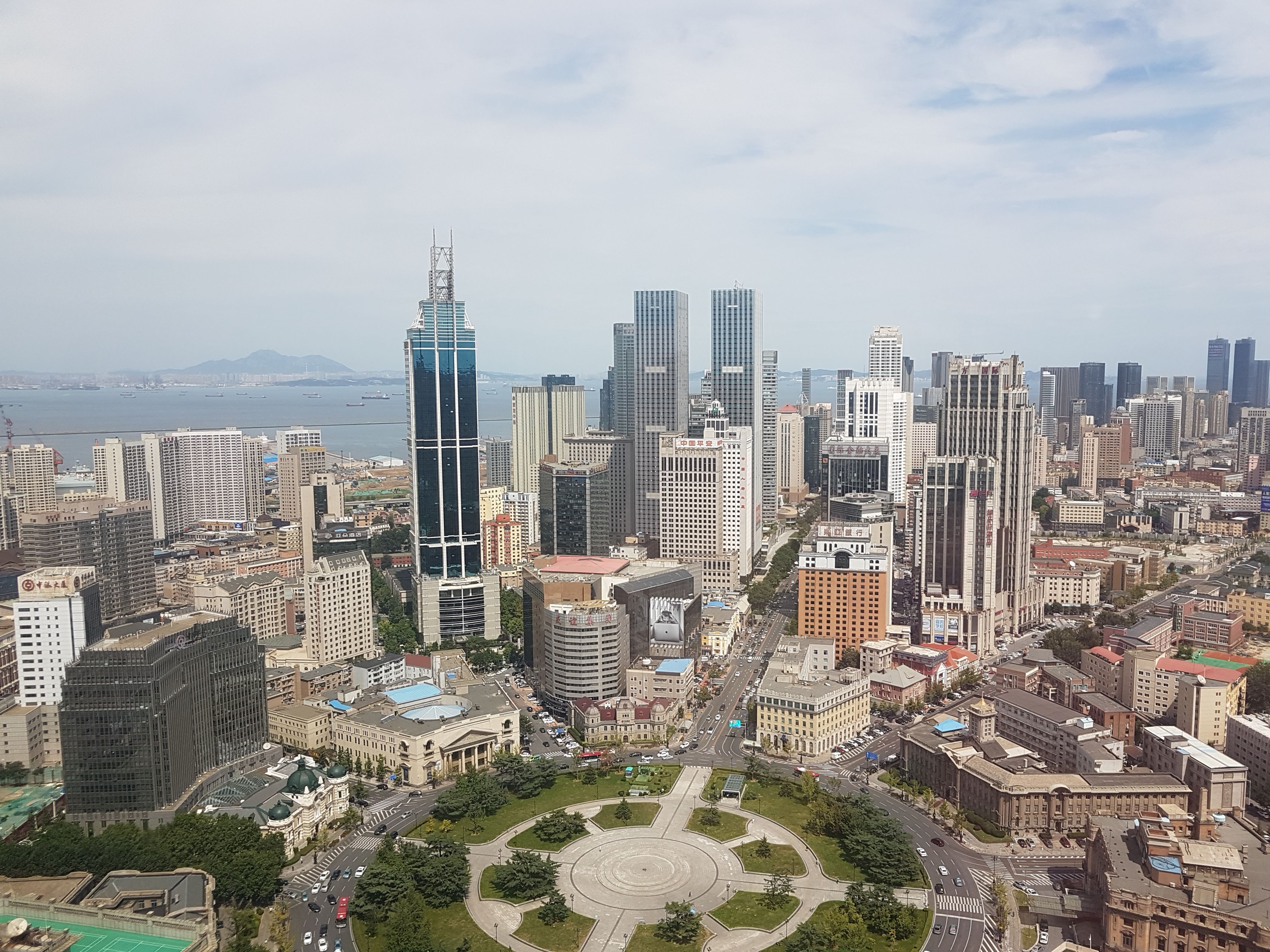 Dalian, China, 20/08/2018 to 24/08/2018Contents:1	Opening of the meeting	32	Approval of Agenda and Meeting Objectives	33	IPR and Anti-Trust Law Reminder	34	Meeting reports	34.1	Approval of the report from previous SA3 meeting(s)	34.2	Report from SA Plenary	34.3	Report from SA3-LI	45	Items for early consideration	46	Reports and Liaisons from other Groups	46.1	3GPP Working Groups	46.2	IETF	56.3	ETSI SAGE	56.4	GSMA	56.5	OMA	66.6	TCG	66.7	oneM2M	76.8	TC-CYBER	76.9	ETSI NFV security	76.10	Other Groups	77	Work Areas	87.1	Security aspects of 5G System - Phase 1 (5GS_Ph1-SEC) (Rel-15)	87.1.1	Key hierarchy	87.1.2	Key derivation	87.1.3	Mobility	97.1.4	AS security	167.1.5	NAS security	287.1.6	Security context	347.1.7	Visibility and Configurability	357.1.8	Primary authentication	357.1.9	Secondary authentication	397.1.10	Interworking	407.1.11	non-3GPP access	427.1.12	NDS	437.1.13	Service based architecture	457.1.13.1	Interconnect (SEPP related)	458.7	Study on the security of the Wireless and Wireline Convergence for the 5G system architecture (FS_5WWC_SEC) (Rel-16)	528.8	Study on Security Aspects of PARLOS (FS_PARLOS_Sec) (Rel-16)	548.9	Other study areas	558.10	New study item proposals	569	Work Plan and Rapporteur Input	609.1	Review of work plan	609.2	Rapporteur input on status of WID or SID	6110	Future Meeting Dates and Venues	6111	Any Other Business	61Annex A: List of contribution documents	63Annex B: List of change requests	81Annex C: Lists of liaisons	90C1: Incoming liaison statements	90C2: Outgoing liaison statements	91Annex D: List of agreed/approved new and revised Work Items	92Annex E: List of draft Technical Specifications and Reports	93Annex F: List of future meetings	94Annex G: List of participants	951	Opening of the meetingJin Peng (China Mobile) gave the welcome speech on behalf of CF3, introducing the city of Dalian to the attendees.2	Approval of Agenda and Meeting ObjectivesS3-182100	Agenda					Type: agenda		For: (not specified)
					Source: WG ChairmanDecision: 		The document was approved.3	IPR and Anti-Trust Law ReminderThe attention of the delegates to the meeting of this Technical Specification Group was drawn to the fact that 3GPP Individual Members have the obligation under the IPR Policies of their respective Organizational Partners to inform their respective Organizational Partners of Essential IPRs they become aware of.The delegates were asked to take note that they were thereby invited:to investigate whether their organization or any other organization owns IPRs which were, or were likely to become Essential in respect of the work of 3GPP.to notify their respective Organizational Partners of all potential IPRs, e.g., for ETSI, by means of the IPR Information Statement and the Licensing declaration forms.The attention of the delegates to the meeting was drawn to the fact that 3GPP activities were subject to all applicable antitrust and competition laws and that compliance with said laws was therefore required by any participant of the meeting, including the Chairman and Vice-Chairmen and were invited to seek any clarification needed with their legal counsel. The leadership would conduct the present meeting with impartiality and in the interests of 3GPP. Delegates were reminded that timely submission of work items in advance of TSG/WG meetings was important to allow for full and fair consideration of such matters.4	Meeting reports4.1	Approval of the report from previous SA3 meeting(s)S3-182101	Report from last SA3 meeting/s					Type: report		For: (not specified)
					Source: MCCDecision: 		The document was withdrawn.S3-182196	Report from last SA3 meeting/s					Type: report		For: (not specified)
					Source: MCCDiscussion: NCSC's action item stays open.Decision: 		The document was approved.4.2	Report from SA PlenaryS3-182103	Report from last SA meeting					Type: report		For: (not specified)
					Source: WG ChairmanDecision: 		The document was noted.4.3	Report from SA3-LI Alex (SA3-LI Chair) gave an update on the status of the work in the LI group. Their last meeting was in July:SA3LI#70.33.127 LI 5G stage 2 is progressing with estimated completion Dec 2018. Latest version v003d available on SA3LI list.5G LI architecture is nearly stable and SA3LI have selected most of the 5G points of interception (AMF,SMF,UDM,NRF,UPF).5G ad-hoc scheduled for early October with additional conference calls planned.33.128 yet to be started.Largest SA3LI meeting so far with 36 delegates attending.CRs already approved by email.5	Items for early consideration6	Reports and Liaisons from other Groups6.1	3GPP Working GroupsS3-182140	Reply LS to RAN2 on Bluetooth/WLAN measurement collection in MDT					Type: LS in		For: (not specified)
					Original outgoing LS: -, to -, cc -
					Source: S5-183626Decision: 		The document was noted.S3-182141	Reply LS on Bluetooth/WLAN measurement collection in MDT					Type: LS in		For: (not specified)
					Original outgoing LS: -, to -, cc -
					Source: R2-1808793Discussion: China Mobile had a contribution related to this: tdoc 450.Decision: 		The document was replied to in S3-182529.S3-182161	LS on use of ITS dedicated spectrum within V2X UE					Type: LS in		For: (not specified)
					Original outgoing LS: -, to -, cc -
					Source: S6-181288Decision: 		The document was noted.S3-182163	LS on application layer support for V2X services					Type: LS in		For: (not specified)
					Original outgoing LS: -, to -, cc -
					Source: S6-181291Decision: 		The document was noted.6.2	IETF6.3	ETSI SAGE6.4	GSMAS3-182121	Question on 5G network slices					Type: LS in		For: (not specified)
					Original outgoing LS: -, to -, cc -
					Source: GSMA SIMDecision: 		The document was replied to in S3-182530.S3-182122	Reply LS on GSMA question on 5G network slices					Type: LS in		For: (not specified)
					Original outgoing LS: -, to -, cc -
					Source: S2-187599Decision: 		The document was noted.S3-182123	LS Out for 5G slices roaming					Type: LS in		For: (not specified)
					Original outgoing LS: -, to -, cc -
					Source: S3i180376Decision: 		The document was noted.S3-182124	Statement on urgency of alignment of ETSI SSP with 3GPP release 15					Type: LS in		For: (not specified)
					Original outgoing LS: -, to -, cc -
					Source: GSMADecision: 		The document was noted.S3-182268	Draft LS to GSMA on slicing					Type: LS out		For: Approval
					to GSMA
					Source: Huawei, HiSiliconDiscussion: Qualcomm: we don’t need to ask them whether we need a slice specific authentication.ORANGE: there's no link between the DN and the slice. The secondary authentication is not linked to the NSSAI.Ericsson: keep it simple by confirming SA2's reply.Decision: 		The document was revised to S3-182530.S3-182530	LS to GSMA on slicing					Type: LS out		For: Approval
					to GSMA SIM, cc CT6,SA2
					Source: Huawei, HiSilicon(Replaces S3-182268)Decision: 		The document was approved.6.5	OMA6.6	TCGS3-182106	TCG progress report					Type: report		For: Information
					Source: InterDigital, Inc.Abstract: This contribution provides a brief incremental summary of the progress in TCG Working Groups as of August 2018. Discussion: 1.	TCG – Highlights•	New/modified work working groupCyRes – Cyber Resistance WG. This workgroup intends to develop new technologies, promote existing best-practices, and coordinate efforts in other groups inside and outside TCG, to improve the cyber-resiliency of future platforms.The CyRes WG will focus on:1.	Protection for code and configuration information that determine the platform capabilities.2.	Detection mechanisms for malware and deprecated or corrupted configuration data or code.3.	Recovery capabilities that can reliably patch both code and configuration in a selected device, and hence recover the device.•	Publication of new or revised deliverables (incremental changes from the status reported at SA3#91)o	TCG TMS Use Cases v2 – delayed due to GDPR compliance review, to be published September 2018o	TCG SNMP MIB for TPM-based Attestation – public review July 2018o	TCG PC Client Platform Firmware Profile – public review July 2018o	TCG Storage Interface Interactions (SIIS) – public review May 2018o	TCG SNMP MIB for TPM-based Attestation – public review May 2018o	TCG Device Identifier Composition Engine – published March 20182.	MeetingsTCG Members Meeting in Lisbon, PT – 15-18 October 2018TCG Members Meeting in TBD location – February 2019MPWG meets every Thursday at 10-11 ETTMS WG meets every Monday and Friday at 12-13 ETCyRes WG meets every Wednesday at 11-12:30 ETDecision: 		The document was noted.6.7	oneM2M6.8	TC-CYBERColin (NCSC) gave an update on ETSI TC CYBER:ETSI TC Cyber met in June. Alex Leadbeater (BT) has been elected as Chair.Two brand new work items were agreed:•	Security for Consumer Internet of Things•	Guidelines for increasing smart meter securityS3-182138	Reply-LS on new work item "X.5Gsec-q"					Type: LS in		For: (not specified)
					Original outgoing LS: -, to -, cc -
					Source: ETSI TC CYBERDiscussion: Colin (BT): if they mention 5G we shouldn't duplicate work that is being done in 3GPP as well.Decision: 		The document was replied to in S3-182531.S3-182531	Reply to:LS on new work item "X.5Gsec-q"					Type: LS out		For: approval
					to ETSI TC CYBER, ITU-T SG17, cc ETSI SAGE
					Source: VodafoneDecision: 		The document was approved.6.9	ETSI NFV securityS3-182139	LSout to various organisations on usage of NFV Specifications					Type: LS in		For: (not specified)
					Original outgoing LS: -, to -, cc -
					Source: ETSI ISG NFVDecision: 		The document was noted.6.10	Other GroupsS3-182155	Reply LS to “5G for Industrial Communication”					Type: LS in		For: (not specified)
					Original outgoing LS: -, to -, cc -
					Source: SP-180608Decision: 		The document was noted.S3-182159	LS/r on revised Recommendation ITU-T Q.850 (reply to 3GPP TSG SA3 - C3-183507)					Type: LS in		For: (not specified)
					Original outgoing LS: -, to -, cc -
					Source: ITU-T SG11Discussion: This LS was intended for CT3.Decision: 		The document was noted.7	Work Areas7.1	Security aspects of 5G System - Phase 1 (5GS_Ph1-SEC) (Rel-15)7.1.1	Key hierarchyS3-182414	Editorial correction to figure 6.2.1-1 Key hierarchy generation in 5GS					Type: CR		For: Approval
					33.501 v15.1.0	  CR-0335  Cat: D (Rel-15)

					Source: NEC CorporationAbstract: The CR proposes to correct the figure 6.2.1-1: Key hierarchy generation in 5GS according to the normative text specified in the authentication procedures. Decision: 		The document was merged.S3-182437	Clarification to key hierarchy					Type: CR		For: (not specified)
					33.501 v15.1.0	  CR-0341  Cat: F (Rel-15)

					Source: Nokia, Nokia Shanghai BellAbstract: editorial for clean spec: related to clause 5 and clause 6.2.1: correction to key hierarchy picture, moving requirements in correct clauseDiscussion: It was unclear the term "shall be prepared to support 256-bit keys".Ericsson commented that all interfaces support already 256 bits. This sentence was reworded in the revision.Decision: 		The document was revised to S3-182573.S3-182573	Clarification to key hierarchy					Type: CR		For: -
					33.501 v15.1.0	  CR-0341  rev 1 Cat: F (Rel-15)

					Source: Nokia, Nokia Shanghai Bell(Replaces S3-182437)Decision: 		The document was agreed.7.1.2	Key derivationS3-182199	CR to clarify username in Annex C					Type: CR		For: Approval
					33.501 v15.1.0	  CR-0251  Cat: F (Rel-15)

					Source: Nokia,Nokia Shanghai BellAbstract: usage of username as in TS 23.003 is conflicting with username in annex CDecision: 		The document was revised to S3-182583.S3-182583	CR to clarify username in Annex C					Type: CR		For: Approval
					33.501 v15.1.0	  CR-0251  rev 1 Cat: F (Rel-15)

					Source: Nokia,Nokia Shanghai Bell(Replaces S3-182199)Decision: 		The document was agreed.7.1.3	MobilityS3-182181	Clause 6.7.3.2 - Modification on algorithm selection during N2 handover					Type: CR		For: Approval
					33.501 v15.1.0	  CR-0239  Cat: F (Rel-15)

					Source: ZTE CorporationDecision: 		The document was revised to S3-182584.S3-182584	Clause 6.7.3.2 - Modification on algorithm selection during N2 handover					Type: CR		For: Approval
					33.501 v15.1.0	  CR-0239  rev 1 Cat: F (Rel-15)

					Source: ZTE Corporation(Replaces S3-182181)Decision: 		The document was agreed.S3-182182	Clause 6.7.3.5 - Correct reference for RNA update procedure					Type: CR		For: Approval
					33.501 v15.1.0	  CR-0240  Cat: F (Rel-15)

					Source: ZTE CorporationDecision: 		The document was agreed.S3-182183	Clause 6.8.2.1.3 - Modification on State transition from RRC-INACTIVE to RRC-CONNECTED					Type: CR		For: Approval
					33.501 v15.1.0	  CR-0241  Cat: F (Rel-15)

					Source: ZTE CorporationDecision: 		The document was not pursued.S3-182184	Clause 6.9.2 - Modification on security handling during handover					Type: CR		For: Approval
					33.501 v15.1.0	  CR-0242  Cat: D (Rel-15)

					Source: ZTE CorporationDiscussion: Ericsson: Note1 in 6.2.9.3.3 is important to be kept here, not removed as proposed by ZTE. Docomo: if it's important it should be normative and not an informative note.Decision: 		The document was revised to S3-182585.S3-182585	Clause 6.9.2 - Modification on security handling during handover					Type: CR		For: Approval
					33.501 v15.1.0	  CR-0242  rev 1 Cat: F (Rel-15)

					Source: ZTE Corporation,Ericsson(Replaces S3-182184)Decision: 		The document was agreed.S3-182364	Mobility – Correcting AS re-keying and NAS re-keying in N2-handover					Type: CR		For: Agreement
					33.501 v15.1.0	  CR-0303  Cat: F (Rel-15)

					Source: EricssonAbstract: The CR corrects mistakes regarding AS re-keying and NAS re-keying in N2 handover.Discussion: ZTE: this will make CT4 to change terminology.Ericsson: we are not introducing a new flag, this was existing already.Decision: 		The document was merged.S3-182368	Mobility – Rectification of NAS MAC calculation for NAS Container					Type: CR		For: Agreement
					33.501 v15.1.0	  CR-0307  Cat: F (Rel-15)

					Source: EricssonAbstract: The CR rectifies what value of COUNT is used for NAS MAC  calculation for NASC.Decision: 		The document was revised to S3-182586.S3-182586	Mobility – Rectification of NAS MAC calculation for NAS Container					Type: CR		For: Agreement
					33.501 v15.1.0	  CR-0307  rev 1 Cat: F (Rel-15)

					Source: Ericsson(Replaces S3-182368)Decision: 		The document was agreed.S3-182369	Mobility – Rectification of how DL NAS COUNT is transferred in NAS Container					Type: CR		For: Agreement
					33.501 v15.1.0	  CR-0308  Cat: F (Rel-15)

					Source: EricssonAbstract: The CR rectifies the size of DL NAS COUNT sent in NASC and proposes that only 4 LSBs are sent.Discussion: Qualcomm: CT1 has chosen 8 LSB already.Ericsson: this just brings clarification.This had to be checked offline.Since an LS to CT1 was agreed to be sent, Ericsson decided to drop this revision.Decision: 		The document was not pursued.S3-182587	Mobility – Rectification of how DL NAS COUNT is transferred in NAS Container					Type: CR		For: Agreement
					33.501 v15.1.0	  CR-0308  rev 1 Cat: F (Rel-15)

					Source: EricssonDecision: 		The document was withdrawn.S3-182489	CR on N2 based HO					Type: CR		For: Agreement
					33.501 v15.1.0	  CR-0365  Cat: F (Rel-15)

					Source: Qualcomm IncorporatedDecision: 		The document was revised to S3-182588.S3-182588	CR on N2 based HO					Type: CR		For: Agreement
					33.501 v15.1.0	  CR-0365  rev 1 Cat: F (Rel-15)

					Source: Qualcomm Incorporated(Replaces S3-182489)Decision: 		The document was agreed.S3-182370	Mobility – Correction of NAS COUNTs in N2-handover					Type: CR		For: Agreement
					33.501 v15.1.0	  CR-0309  Cat: F (Rel-15)

					Source: EricssonAbstract: The CR does some corrections to mobility clauses.Decision: 		The document was agreed.S3-182372	Mobility – Rectification of UE security capabilities in NAS Container					Type: CR		For: Agreement
					33.501 v15.1.0	  CR-0311  Cat: F (Rel-15)

					Source: EricssonAbstract: The CR removes a  parameter from NASC, i.e., UE security capabilities, which is redundant and harmful for handover success.Decision: 		The document was agreed.S3-182365	Mobility – Correcting to UE handling clause					Type: CR		For: Agreement
					33.501 v15.1.0	  CR-0304  Cat: F (Rel-15)

					Source: EricssonAbstract: The CR corrects the UE handling clause to include the missing scenario of NAS algorithm change "only".Discussion: Discussed together with 483.Decision: 		The document was merged.S3-182185	Clause 6.9.2.1.2, 6.9.2.2 - Editorial modification on NAS during handover					Type: CR		For: Approval
					33.501 v15.1.0	  CR-0243  Cat: D (Rel-15)

					Source: ZTE CorporationDiscussion: Ericsson commented that removing 6.9.2.2 was not possible since it is a standalone procedure. They didn’t agree with the other changes either, since they were removing details that were important.Decision: 		The document was not pursued.S3-182366	Mobility – Resolving EN and corrections in AS re-keying					Type: CR		For: Agreement
					33.501 v15.1.0	  CR-0305  Cat: F (Rel-15)

					Source: EricssonAbstract: The CR resolves an EN about merging/aligning "UE handling" and "AS key re-keying" clauses.Decision: 		The document was revised to S3-182591.S3-182591	Mobility – Resolving EN and corrections in AS re-keying					Type: CR		For: Agreement
					33.501 v15.1.0	  CR-0305  rev 1 Cat: F (Rel-15)

					Source: Ericsson(Replaces S3-182366)Decision: 		The document was agreed.S3-182363	Mobility – Clarification in intra-gNB-CU handover					Type: CR		For: Agreement
					33.501 v15.1.0	  CR-0302  Cat: F (Rel-15)

					Source: EricssonAbstract: The CR clarifies intra-gNB-CU handover.Discussion: Huawei: Meaning of intra gNB handover is not to be explained by SA3.It had to be check offline whether the Intra gNB CU Handover existed in other groups specifications.Ericsson: we don’t need to distinguish between intra gNB and CU handover. We need to generalise it for just Intra gNB.Decision: 		The document was revised to S3-182666.S3-182666	Mobility – Clarification in intra-gNB-CU handover					Type: CR		For: Agreement
					33.501 v15.1.0	  CR-0302  rev 1 Cat: F (Rel-15)

					Source: Ericsson(Replaces S3-182363)Decision: 		The document was agreed.S3-182371	Mobility – Removing an EN in Xn-handover					Type: CR		For: Agreement
					33.501 v15.1.0	  CR-0310  Cat: F (Rel-15)

					Source: EricssonAbstract: The CR removes a redundant EN.Decision: 		The document was agreed.S3-182186	Clause 6.9.3 - Editorial modification on mobile registration update – AMF handling					Type: CR		For: Approval
					33.501 v15.1.0	  CR-0244  Cat: D (Rel-15)

					Source: ZTE CorporationDiscussion: Ericsson: leave out any aspect on Multi NAS until we have finished discussions.Decision: 		The document was merged.S3-182203	Clause 6.9.3 typo corrections					Type: CR		For: Approval
					33.501 v15.1.0	  CR-0255  Cat: F (Rel-15)

					Source: Nokia, Nokia shanghai BellDecision: 		The document was merged.S3-182367	Mobility – Corrections for usage of local policy at AMF					Type: CR		For: Agreement
					33.501 v15.1.0	  CR-0306  Cat: F (Rel-15)

					Source: EricssonAbstract: The CR corrects Clause 6.9.3 so that horizontal KAMF derivation is done according to the local policy at AMF.Decision: 		The document was revised to S3-182636.S3-182636	Mobility – Corrections for usage of local policy at AMF					Type: CR		For: Agreement
					33.501 v15.1.0	  CR-0306  rev 1 Cat: F (Rel-15)

					Source: Ericsson,ZTE,Nokia(Replaces S3-182367)Decision: 		The document was agreed.S3-182187	Discussion on mobile registration update					Type: discussion		For: Endorsement
					Source: ZTE CorporationDiscussion: Nokia didn’t see a problem. The agreements in Belgrade were enough for them.Ericsson (tdoc 419) and Qualcomm (tdoc 482) agreed on the existence of an issue and they had contributions with possible solutions.Decision: 		The document was noted.S3-182188	Clause 6.9.3 - Add multi-NAS connections consideration for mobile registration update – AMF handling					Type: CR		For: Approval
					33.501 v15.1.0	  CR-0245  Cat: F (Rel-15)

					Source: ZTE CorporationDecision: 		The document was not pursued.S3-182189	Clause 6.9.3, 6.3.2.2 - Modification on mobile registration update – UE handling					Type: CR		For: Approval
					33.501 v15.1.0	  CR-0246  Cat: F (Rel-15)

					Source: ZTE CorporationDecision: 		The document was not pursued.S3-182373	Mobility – Rectification of how UL NAS COUNT is transferred in NAS SMC					Type: CR		For: Agreement
					33.501 v15.1.0	  CR-0312  Cat: F (Rel-15)

					Source: EricssonAbstract: The CR rectifies the size of UL NAS COUNT sent in NASC and proposes that only 4 LSBs are sent.Decision: 		The document was merged.S3-182190	Discussion on key change indication on N14 (AMF-AMF)					Type: discussion		For: Endorsement
					Source: ZTE CorporationDiscussion: Ericsson: AKSI is the wrong terminology. They didn't agree with the proposals as it has fundamental errors.Decision: 		The document was noted.S3-182191	Clause 6.9.2.3.3 - Correct indication on N14 during N2 HO					Type: CR		For: Approval
					33.501 v15.1.0	  CR-0247  Cat: F (Rel-15)

					Source: ZTE CorporationDecision: 		The document was merged.S3-182201	CR to Clause 6.9.3 Removal of KSEAF storage restriction					Type: CR		For: Approval
					33.501 v15.1.0	  CR-0253  Cat: F (Rel-15)

					Source: Nokia, Verizon, TMO-USA,Nokia Shanghai BellDecision: 		The document was revised to S3-182548.S3-182548	CR to Clause 6.9.3 Removal of KSEAF storage restriction					Type: CR		For: Agreement
					33.501 v15.1.0	  CR-0253  rev 1 Cat: F (Rel-15)

					Source: Nokia, Verizon, TMO-USA,Nokia Shanghai Bell(Replaces S3-182201)Decision: 		The document was agreed.S3-182202	CR for Addition of security requirements for external storage					Type: CR		For: (not specified)
					33.501 v15.1.0	  CR-0254  Cat: F (Rel-15)

					Source: Nokia, Nokia Shanghai bell, Verizon, TMO-USADiscussion: Docomo: relying on an unspecified interface is a bit messy. Replace with a "shall" and reword to make the requirement clearer.This clause was controversial and Nokia preferred to withdraw it. Docomo wanted to at least approve a few sentences and work from there from the next meeting.Docomo proposed to postpone the decision to the next meeting, bringing the same CR for discussion. MCC clarified that if postponed, no revisions of the content would be possible.Decision: 		The document was revised to S3-182549.S3-182549	CR for Addition of security requirements for external storage					Type: CR		For: -
					33.501 v15.1.0	  CR-0254  rev 1 Cat: F (Rel-15)

					Source: Nokia, Nokia Shanghai bell, Verizon, TMO-USA(Replaces S3-182202)Decision: 		The document was postponed.S3-182668	LS on indication for keys synchronization					Type: LS out		For: Approval
					to CT4,CT1,RAN2,RAN3
					Source: ZTEDecision: 		The document was approved.7.1.4	AS securityS3-182499	[Draft] Reply LS on connection re-establishment security					Type: LS out		For: (not specified)
					to RAN2
					Source: SamsungDiscussion: ZTE: RAN2's proposal will cause an signalling overload. LTE's mechanisms could be reused here.Decision: 		The document was noted.S3-182195	Discussion on RRC Reestablishment security					Type: discussion		For: Endorsement
					Source: ZTE CorporationDecision: 		The document was noted.S3-182242	Discussion on RRC Re-establishment Security					Type: discussion		For: Endorsement
					33.501 v..
					Source: Huawei, HisiliconDecision: 		The document was noted.S3-182241	DRAFT Reply LS on RRC Re-establishment security					Type: LS out		For: Approval
					to RAN2
					Source: Huawei, HisiliconDecision: 		The document was revised to S3-182541.S3-182541	Reply LS on RRC Re-establishment security					Type: LS out		For: Approval
					to RAN2, cc RAN3
					Source: Huawei, Hisilicon(Replaces S3-182241)Decision: 		The document was approved.S3-182355	Reply LS on connection re-establishment security					Type: LS out		For: Approval
					to RAN2, cc RAN3
					Source: EricssonAbstract: The LS replies about re-establishment security.Discussion: Samsung: if we go for the LTE solution the message is not encrypted.Huawei: RAN2 is fine with the first message not being encrypted.Nokia: introducing this new complexity does not bring a noticeable benefit.The Chair noted that there was a big support for keeping the LTE mechanism.Huawei advocated for the existing solution in TS 33.501 and communicate it to RAN2.Decision: 		The document was merged.S3-182358	Reply LS on BL/WLAN measurement collection in MDT					Type: LS out		For: Approval
					to RAN2, cc SA5, RAN3, CT4
					Source: EricssonAbstract: The LS answers privacy and security questions that were asked to SA3.Discussion: Interdigital: spoofing of the SSID should be addressed as well.Decision: 		The document was revised to S3-182529.S3-182529	Reply LS on BL/WLAN measurement collection in MDT					Type: LS out		For: Approval
					to RAN2, cc SA5, RAN3, CT4
					Source: Ericsson(Replaces S3-182358)Decision: 		The document was approved.S3-182359	Reply LS on UE identity for PO calculation					Type: LS out		For: Approval
					to RAN2
					Source: EricssonAbstract: The LS answers that IMSI shall not be used to calculate PO.Decision: 		The document was revised to S3-182539.S3-182539	Reply LS on UE identity for PO calculation					Type: LS out		For: Approval
					to RAN2
					Source: Ericsson(Replaces S3-182359)Decision: 		The document was approved.S3-182243	DRAFT Reply LS on security requirements for RRC connection release					Type: LS out		For: Approval
					to RAN2
					Source: Huawei, Hisilicon, China MobileDiscussion: Ericsson didn’t want to remove this feature and leave it up to RAN2 whether they want to use it.Nokia: we have established in the LTE TS that all redirection shall be protected. We don’t need another network policy for this case.Docomo: how do we know if there's an impact on the service from the UE side?Decision: 		The document was revised to S3-182542.S3-182542	Reply LS on security requirements for RRC connection release					Type: LS out		For: Approval
					to RAN2, cc RAN3
					Source: Huawei, Hisilicon, China Mobile(Replaces S3-182243)Decision: 		The document was approved.S3-182360	Reply LS on security requirements for RRC connection release					Type: LS out		For: Approval
					to RAN2
					Source: EricssonAbstract: The LS answers that RRC connection release may be send unprotected but asks to use network policy so that network can protect UEs in future when needed.Decision: 		The document was merged.S3-182490	LS reply on security for E-UTRA connected to 5GC					Type: LS out		For: Approval
					to RAN2
					Source: Qualcomm IncorporatedDecision: 		The document was merged.S3-182361	Reply LS on Security aspects of supporting LTE connected to 5GC					Type: LS out		For: Approval
					to RAN2, cc CT1, RAN3
					Source: EricssonAbstract: The LS answers that per-bearer activation/deactivation of ciphering makes sense for LTE connected to 5GC.Decision: 		The document was revised to S3-182538.S3-182538	Reply LS on Security aspects of supporting LTE connected to 5GC					Type: LS out		For: Approval
					to RAN2, cc CT1, RAN3
					Source: Ericsson(Replaces S3-182361)Decision: 		The document was approved.S3-182484	discussion on RRC Inactive security					Type: discussion		For: Endorsement
					33.501 v..
					Source: Qualcomm IncorporatedDecision: 		The document was noted.S3-182485	CR on RRC Inactive					Type: CR		For: Agreement
					33.501 v15.1.0	  CR-0361  Cat: F (Rel-15)

					Source: Qualcomm IncorporatedDiscussion: Huawei: we cannot revert decisions and come back to something that RAN2 has decided. Adapt option A and forget about option B.Decision: 		The document was not pursued.S3-182238	Update Key handling at RRC-INACTIVE state transitions					Type: CR		For: Approval
					33.501 v15.1.0	  CR-0271  Cat: F (Rel-15)

					Source: Huawei, HiSilicon, Intel, China MobileDecision: 		The document was merged.S3-182295	Security Algorithms Negotiation for INACTIVE related procedures					Type: CR		For: Approval
					33.501 v15.1.0	  CR-0282  Cat: F (Rel-15)

					Source: Huawei, HisiliconDiscussion: Ericsson: this was brought earlier and it wasn’t agreed.Decision: 		The document was not pursued.S3-182294	LS on INACTIVE Security Algorithms Negotiation					Type: LS out		For: Approval
					to RAN2, cc RAN3
					Source: Huawei, HisiliconDecision: 		The document was noted.S3-182377	Use the old KRRCint for calculation of the security token in MSG3					Type: CR		For: Agreement
					33.501 v15.1.0	  CR-0316  Cat: F (Rel-15)

					Source: EricssonAbstract: This cR corrects INACTIVE state clause.Decision: 		The document was revised to S3-182639.S3-182639	Use the old KRRCint for calculation of the security token in MSG3					Type: CR		For: Agreement
					33.501 v15.1.0	  CR-0316  rev 1 Cat: F (Rel-15)

					Source: Ericsson(Replaces S3-182377)Decision: 		The document was agreed.S3-182354	Reply LS on inactive security					Type: LS out		For: Approval
					to RAN2, cc RAN3
					Source: EricssonAbstract: The LS acknowledges RAN2 about their choice of inactive security.Decision: 		The document was revised to S3-182640.S3-182640	Reply LS on inactive security					Type: LS out		For: Approval
					to RAN2, cc RAN3
					Source: Ericsson(Replaces S3-182354)Decision: 		The document was approved.S3-182500	Update on InactiveMAC-I calculation					Type: CR		For: (not specified)
					33.501 v15.1.0	  CR-0368  Cat: F (Rel-15)

					Source: SamsungDiscussion: Ericsson: this has been here since LTE, so if we want to remove we need to prove that there is a problem. We need a proper justification.Huawei wanted this change enhanced.Nokia: we can address the scenarios in the next meeting. Huawei proposed to bring a discussion paper about this.Ericsson asked to be minuted: calculation of soft resume MAC-I and resume constant input needs to be revisited.It was agreed to send an LS in 667 to CT1 as well.Decision: 		The document was agreed.S3-182297	Discussion on input for InactiveMAC-I to avoid replay attack					Type: discussion		For: Discussion
					33.501 v..
					Source: Huawei, HisiliconDecision: 		The document was noted.S3-182296	Involve Fresh Parameters to Input of InactiveMAC-I to Avoid Replay Attack					Type: CR		For: Approval
					33.501 v15.1.0	  CR-0283  Cat: F (Rel-15)

					Source: Huawei, HisiliconDecision: 		The document was noted.S3-182501	Mechanism to mitigate replay attack in RRC-Inactive state					Type: CR		For: (not specified)
					33.501 v15.1.0	  CR-0369  Cat: F (Rel-15)

					Source: SamsungDiscussion: It was pointed out that the Issue was identified. Ericsson thought that this issue should be addressed but they didn’t agree with the solutions from Samsung and Huawei. They commented that they would bring a contribution for the next meeting. Huawei would also come back with their solution.Decision: 		The document was noted.S3-182237	Algorithm Negotiation for Unauthenticated UEs in LSM					Type: CR		For: Approval
					33.501 v15.1.0	  CR-0270  Cat: F (Rel-15)

					Source: Huawei, HiSilicon, China MobileDecision: 		The document was revised to S3-182646.S3-182646	Algorithm Negotiation for Unauthenticated UEs in LSM					Type: CR		For: Approval
					33.501 v15.1.0	  CR-0270  rev 1 Cat: F (Rel-15)

					Source: Huawei, HiSilicon, China Mobile.Ericsson(Replaces S3-182237)Decision: 		The document was agreed.S3-182398	Missing procedure for AS algorithm negotiation for unauthenticated emergency sessions					Type: CR		For: Agreement
					33.501 v15.1.0	  CR-0326  Cat: F (Rel-15)

					Source: EricssonAbstract: The CR does adds missing procedure for AS algo negotiation for unauthenticated emergency sessions.Decision: 		The document was merged.S3-182204	Make DTLS optional on F1, E1, N2, Xn interfaces					Type: CR		For: Approval
					33.501 v15.1.0	  CR-0256  Cat: C (Rel-15)

					Source: Nokia, Nokia Shanghai Bell, Huawei, HiSiliconDiscussion: BT: This is making IPSec optional as well in 9.8.3.Ericsson didn't agree with making it optional. Huawei supported Ericsson. ORANGE: we had long discussions to make this mandatory. No point to reverse this.Huawei: there are technical arguments behind this.Docomo: A "may" be supported complicates inter-operability for operators.Ericsson: DTLS is for the protection of the applications that are using SCTP. This is what is stated in the RFC.Decision: 		The document was not pursued.S3-182516	Supporting DTLS on gNB internal and external SCTP Interfaces					Type: discussion		For: Endorsement
					33.501 v..
					Source: Huawei, Hisilicon, Nokia(Replaces S3-182239)Decision: 		The document was not pursued.S3-182179	Clause 6.6.1 - Modification on UP security policy					Type: CR		For: Approval
					33.501 v15.1.0	  CR-0237  Cat: F (Rel-15)

					Source: ZTE CorporationDecision: 		The document was merged.S3-182180	Clause 6.6.2 - Modification on UP security activation mechanism					Type: CR		For: Approval
					33.501 v15.1.0	  CR-0238  Cat: D (Rel-15)

					Source: ZTE CorporationDiscussion: Huawei supported this change. Nokia had some reservations since they considered it a rare case. They dropped their objection since everybody else could live with the change.Decision: 		The document was revised to S3-182645.S3-182645	Clause 6.6.2 - Modification on UP security activation mechanism					Type: CR		For: Approval
					33.501 v15.1.0	  CR-0238  rev 1 Cat: F (Rel-15)

					Source: ZTE Corporation(Replaces S3-182180)Decision: 		The document was agreed.S3-182229	Clarification on UP security policy verification					Type: CR		For: Agreement
					33.501 v15.1.0	  CR-0264  Cat: F (Rel-15)

					Source: CATTDecision: 		The document was merged.S3-182488	UP policy check					Type: CR		For: Agreement
					33.501 v15.1.0	  CR-0364  Cat: F (Rel-15)

					Source: Qualcomm IncorporatedDecision: 		The document was revised to S3-182644.S3-182644	UP policy check					Type: CR		For: Agreement
					33.501 v15.1.0	  CR-0364  rev 1 Cat: F (Rel-15)

					Source: Qualcomm Incorporated,ZTE,CATT(Replaces S3-182488)Decision: 		The document was agreed.S3-182233	Reference corrections in clause 6.10					Type: CR		For: Agreement
					33.501 v15.1.0	  CR-0268  Cat: F (Rel-15)

					Source: CATTDecision: 		The document was agreed.S3-182350	DC - definition corrections					Type: CR		For: Agreement
					33.501 v15.1.0	  CR-0295  Cat: F (Rel-15)

					Source: EricssonAbstract: The CR does minor corrections to the definition of "AS Secondary Cell security context".Decision: 		The document was revised to S3-182648.S3-182648	DC - definition corrections					Type: CR		For: Agreement
					33.501 v15.1.0	  CR-0295  rev 1 Cat: F (Rel-15)

					Source: Ericsson,CATT(Replaces S3-182350)Discussion: Includes the definition part of tdoc 2231.Decision: 		The document was agreed.S3-182352	DC - integrity protection of traffic between UE and SN					Type: CR		For: Agreement
					33.501 v15.1.0	  CR-0297  Cat: F (Rel-15)

					Source: EricssonAbstract: The CR does corrections to handling of integrity protection of traffic between UE and SN.Discussion: Huawei and Qualcomm didn’t agree with this change.Ericsson: Removing this assumes that the ng-eNB is not supporting integrity protection.Vodafone supported this change.Docomo: all dual connectivity types have no integrity protection supported? It was answered yes.It was also clarified that in pure 5G gNB-gNB there is integrity protection.DT also supported the notion of this change, but they commented that thing should be normative and not go into a note.Qualcomm: dual connectivity where one RAN is LTE and the other is NR, we don’t support integrity protection. This was the agreement during the last meeting.Ericsson eventually dropped this proposal and commented that they would come back with a modified proposal based on this.Decision: 		The document was not pursued.S3-182260	Other Security Procedures for Dual Connectivity					Type: CR		For: Agreement
					33.501 v15.1.0	  CR-0273  Cat: F (Rel-15)

					Source: Huawei, HiSiliconDecision: 		The document was revised to S3-182649.S3-182649	Other Security Procedures for Dual Connectivity					Type: CR		For: Agreement
					33.501 v15.1.0	  CR-0273  rev 1 Cat: F (Rel-15)

					Source: Huawei, HiSilicon,Ericsson,CATT(Replaces S3-182260)Decision: 		The document was agreed.S3-182231	Clarifications on handover handling for Dual Connectivity					Type: CR		For: Agreement
					33.501 v15.1.0	  CR-0266  Cat: F (Rel-15)

					Source: CATTDiscussion: Definition part will go into S3-182648.The rest goes to 649.Decision: 		The document was merged.S3-182353	DC - adding missing details					Type: CR		For: Agreement
					33.501 v15.1.0	  CR-0298  Cat: F (Rel-15)

					Source: EricssonAbstract: The CR adds missing details of some procedures/mechanisms for dual connectivity.Decision: 		The document was merged.S3-182302	Handling UP security policy in MRDC					Type: CR		For: Approval
					33.501 v15.1.0	  CR-0285  Cat: F (Rel-15)

					Source: Huawei, HisiliconDecision: 		The document was not pursued.S3-182351	Handling of maximum supported data rate per UE for integrity protection of DRBs					Type: CR		For: Agreement
					33.501 v15.1.0	  CR-0296  Cat: F (Rel-15)

					Source: EricssonAbstract: The CR does adds indication of data rate support at UE, which was missing.Discussion: Huawei: policing the rate is causing an unnecessary burden on the gNB.(on the sentence "if the UE indicates 64 kbps as its maximum data rate, then the network turns on the integrity protection for user plane data only for total data rates equal to or lower than 64 kbps. ").Nokia: nothing new here, SA2 has captured it already.It was decided to drop this given that it was captured already in SA2.Decision: 		The document was not pursued.S3-182356	DC - Handling of UP security policy in SN					Type: CR		For: Agreement
					33.501 v15.1.0	  CR-0299  Cat: F (Rel-15)

					Source: EricssonAbstract: This CR fill in details of how UP security policy is handled in SN.Decision: 		The document was not pursued.S3-182357	DC - Selection of SN					Type: CR		For: Agreement
					33.501 v15.1.0	  CR-0300  Cat: F (Rel-15)

					Source: EricssonAbstract: This CR clarifies how MN selects a proper SN.Decision: 		The document was not pursued.S3-182362	DC – correcting reference					Type: CR		For: Agreement
					33.501 v15.1.0	  CR-0301  Cat: F (Rel-15)

					Source: EricssonAbstract: The CR does some minor editorial corrections.Decision: 		The document was agreed.S3-182240	AS SMC Handling Update					Type: CR		For: Approval
					33.501 v15.1.0	  CR-0272  Cat: F (Rel-15)

					Source: Huawei, HisiliconDecision: 		The document was agreed.S3-182301	Align AS SMC procedure with SA2 and RAN3					Type: CR		For: Approval
					33.501 v15.1.0	  CR-0284  Cat: F (Rel-15)

					Source: Huawei, HisiliconDiscussion: Qualcomm, Ericsson: content is OK but the location is not correct.It was agreed to change this in order to just show a reference to the relevant TS.Nokia didn’t agree with the last paragraph of the change.Decision: 		The document was revised to S3-182650.S3-182650	Align AS SMC procedure with SA2 and RAN3					Type: CR		For: Approval
					33.501 v15.1.0	  CR-0284  rev 1 Cat: F (Rel-15)

					Source: Huawei, Hisilicon(Replaces S3-182301)Decision: 		The document was agreed.S3-182205	CR to delete ENs in clause 5.3 gNB Requirements					Type: CR		For: Approval
					33.501 v15.1.0	  CR-0257  Cat: F (Rel-15)

					Source: Nokia, Nokia Shanghai BellDecision: 		The document was revised to S3-182651.S3-182651	CR to delete ENs in clause 5.3 gNB Requirements					Type: CR		For: Approval
					33.501 v15.1.0	  CR-0257  rev 1 Cat: F (Rel-15)

					Source: Nokia, Nokia Shanghai Bell(Replaces S3-182205)Decision: 		The document was agreed.S3-182234	Resolving Editor’s Notes for requirements on the gNB					Type: CR		For: Agreement
					33.501 v15.1.0	  CR-0269  Cat: F (Rel-15)

					Source: CATTDecision: 		The document was merged.S3-182415	Correction to Clause 5.11.2 Requirements for algorithm selection					Type: CR		For: Approval
					33.501 v15.1.0	  CR-0336  Cat: F (Rel-15)

					Source: NEC CorporationAbstract: This CR proposes to correct the “NR algorithm for AS layer” as “NR AS algorithm for AS layer” in clause 5.11.2. Decision: 		The document was agreed.S3-182376	Update of definition of 5G AS security context for 3GPP access					Type: CR		For: Agreement
					33.501 v15.1.0	  CR-0315  Cat: F (Rel-15)

					Source: EricssonAbstract: This CR corrects a definition.Decision: 		The document was revised to S3-182652.S3-182652	Update of definition of 5G AS security context for 3GPP access					Type: CR		For: Agreement
					33.501 v15.1.0	  CR-0315  rev 1 Cat: F (Rel-15)

					Source: Ericsson(Replaces S3-182376)Decision: 		The document was agreed.S3-182483	Simplification of the UE handling of keys at handover					Type: CR		For: Agreement
					33.501 v15.1.0	  CR-0360  Cat: F (Rel-15)

					Source: Qualcomm IncorporatedDecision: 		The document was revised to S3-182590.S3-182590	Simplification of the UE handling of keys at handover					Type: CR		For: Agreement
					33.501 v15.1.0	  CR-0360  rev 1 Cat: F (Rel-15)

					Source: Qualcomm Incorporated(Replaces S3-182483)Decision: 		The document was agreed.S3-182667	LS on calculation of inactive MAC-I token					Type: LS out		For: Approval
					to RAN2
					Source: SamsungDecision: 		The document was approved.7.1.5	NAS securityS3-182209	Define and clarify ABBA parameter					Type: CR		For: Approval
					33.501 v15.1.0	  CR-0261  Cat: F (Rel-15)

					Source: Nokia, Nokia Shanghai BellDecision: 		The document was revised to S3-182653.S3-182653	Define and clarify ABBA parameter					Type: CR		For: Approval
					33.501 v15.1.0	  CR-0261  rev 1 Cat: F (Rel-15)

					Source: Nokia, Nokia Shanghai Bell(Replaces S3-182209)Decision: 		The document was agreed.S3-182523	Comments on S3-182209					Type: discussion		For: (not specified)
					Source: Qualcomm IncorporatedDecision: 		The document was noted.S3-182409	Multiple NAS connections:  mobility with horizontal KAMF derivation					Type: CR		For: Agreement
					33.501 v15.1.0	  CR-0332  Cat: F (Rel-15)

					Source: EricssonDiscussion: NEC: we don’t re-establish IPSec as described in step 3.Ericsson: we have to keep this if it is not described somewhere else.Qualcomm: handover over 4G, and other cases should also be described here.It was agreed to send an LS to CT1 to know their opinion on the results of the agreements in SA3.Decision: 		The document was not pursued.S3-182480	Adding to note about ABBA to Annex A.7 that was missed in implementation of CR 0155r2					Type: CR		For: Agreement
					33.501 v15.1.0	  CR-0359  Cat: F (Rel-15)

					Source: Qualcomm IncorporatedDecision: 		The document was not pursued.S3-182482	Discussion on security context handling issues when the UE is multiple registered in the same PLMN					Type: discussion		For: Endorsement
					Source: Qualcomm IncorporatedDiscussion: The LS to cT1 in tdoc 637 is based on this document.Decision: 		The document was noted.S3-182487	K_AMF change indication in NAS SMC					Type: CR		For: Agreement
					33.501 v15.1.0	  CR-0363  Cat: F (Rel-15)

					Source: Qualcomm IncorporatedDiscussion: Nokia and Huawei agreed with Qualcomm.Decision: 		The document was revised to S3-182638.S3-182638	K_AMF change indication in NAS SMC					Type: CR		For: Agreement
					33.501 v15.1.0	  CR-0363  rev 1 Cat: F (Rel-15)

					Source: Qualcomm Incorporated,Ericsson(Replaces S3-182487)Decision: 		The document was agreed.S3-182176	Discussion on AMF sending NAS SMC over both access types					Type: discussion		For: Endorsement
					Source: ZTE CorporationDecision: 		The document was noted.S3-182177	Clause 6.4.2.2 - Clarification on AMF sending NAS SMC over both access types					Type: CR		For: Approval
					33.501 v15.1.0	  CR-0235  Cat: F (Rel-15)

					Source: ZTE CorporationDecision: 		The document was not pursued.S3-182411	Multiple NAS connections: taking a new security context into use on non-3GPP access					Type: CR		For: Agreement
					33.501 v15.1.0	  CR-0334  Cat: F (Rel-15)

					Source: EricssonDiscussion: Nokia: the existing IPSec would have to be deleted and then created again.Revised to add this clarification.Decision: 		The document was revised to S3-182654.S3-182654	Multiple NAS connections: taking a new security context into use on non-3GPP access					Type: CR		For: Agreement
					33.501 v15.1.0	  CR-0334  rev 1 Cat: F (Rel-15)

					Source: Ericsson(Replaces S3-182411)Decision: 		The document was agreed.S3-182292	Discussion on initial NAS message Protection Solution					Type: discussion		For: Discussion
					33.501 v..
					Source: Huawei, HisiliconDecision: 		The document was noted.S3-182192	Clause 6.9.3 - Add description for mobile registration update when NAS SMC has been performed – AMF handling					Type: CR		For: Approval
					33.501 v15.1.0	  CR-0248  Cat: F (Rel-15)

					Source: ZTE CorporationDecision: 		The document was not pursued.S3-182475	Initial NAS security discussion					Type: discussion		For: Endorsement
					Source: Qualcomm Incorporated, DT, Vodafone, KPNDiscussion: DT: this is not only protecting the message in its current form but also it is safe for the future.Nokia: too late to change the call flow, impact on current implementations. I don’t see the threat of the UE being traceable, nothing to protect here.Vodafone supported Qualcomm's assessment on reverse engineering.Interdigital: GUTI carries AMF identifier and it is enough to identify a number of UEs that work with an AMF.Intel: ProSe is not supported in Rel-15, there is no clear threat analysis done and we propose to postpone this for Rel-16.Ericsson agreed with Intel: it is too late and we are concerned with the impact on stage 2. Postpone to Rel-16.Vodafone: we had agreed on a change on this. We would need a CR to revert this and it's not postponing: it's taking an action.Qualcomm agreed with Vodafone. SA3 has rejected this CR twice already.AT&T: if we don't do it now, we may not do it at all. Docomo agreed.Nokia: is this an essential feature?Ericsson: it's fine to introduce this in later Releases.Docomo: Why is CT1 worried about the delay? Partial cyphering was present in LTE already.The Chair requested a show of hands on 292 and 475.Tdoc 292:Nokia, LG,Intel,Huawei,Ericsson, ZTE.Tdoc 475:Vodafone, Qualcomm, IDEMIA,Docomo, DT,ORANGE,Interdigital,BT,NIST,China Mobile,AT&T,Vodafone, Airbus,Gemalto.Decision: 		The document was noted.S3-182293	Delete initial NAS message protection solution					Type: CR		For: Approval
					33.501 v15.1.0	  CR-0281  Cat: F (Rel-15)

					Source: Huawei, HisiliconDiscussion: Qualcomm didn't agree with the removal.Decision: 		The document was not pursued.S3-182477	Moving the HASHAMF behaviour from subclause 6.7.2 to subclause 6.4.6					Type: CR		For: Agreement
					33.501 v15.1.0	  CR-0356  Cat: F (Rel-15)

					Source: Qualcomm IncorporatedDecision: 		The document was not pursued.S3-182396	Reply LS on Initial NAS Message Protection					Type: LS out		For: (not specified)
					to SA2, CT1
					Source: Intel Corporation (UK) LtdDecision: 		The document was noted.S3-182476	Reply LS on initial NAS message protection					Type: LS out		For: Approval
					to SA2, CT1
					Source: Qualcomm IncorporatedDiscussion: Ericsson: it is important to analyse impacts on stage 2.DT: security by default should be the solution we should aim for.The Chair suggested that in SA3 a trade-off would be needed in this case if SA3 couldn’t get to the full security solution and let another group decide.Huawei commented that there seemed to be two sides on this issue: vendors (who saw a huge impact with little gain) and the operators/ handset manufacturers.Ericsson: we never justified why we needed to protect all the parameters. Qualcomm: you can link all this to the IMSI.Docomo agreed with Qualcomm. Alf also wondered where the impact was happening exactly. Ericsson replied that SA2 needed to revise the flow and it was too late to do this stage 2 change now.Docomo: the impact or cost is in standard development then.The Chair commented that not sending LS would mean that what is in the TS would remain. He suggested to send an LS stating the disagreement in SA3 on the justification. Huawei agreed to send such LS and suggested to let SA plenary decide.It was agreed to create an LS to express the lack of consensus (S3-182632).Alex (BT) warned about the danger of the operators not being GDPR compliant. He also added that we are required by the regulators to support LI but as operators we cannot justify creating more "holes" than the ones that LI requires.LI "holes" are protected, but here we would have "holes" open to the public.Decision: 		The document was noted.S3-182206	CR to align NAS Connection value and access type					Type: CR		For: Approval
					33.501 v15.1.0	  CR-0258  Cat: F (Rel-15)

					Source: Nokia, Nokia Shanghai BellDecision: 		The document was agreed.S3-182193	Clause 6.9.5.1 - Add rule for concurrent running of security procedures					Type: CR		For: Approval
					33.501 v15.1.0	  CR-0249  Cat: F (Rel-15)

					Source: ZTE CorporationDiscussion: Ericsson: rule three is not needed. It was agreed to be removed.There was an overlap with rule 6 with the contribution 478 from Qualcomm. It was agreed to integrate it here.Decision: 		The document was revised to S3-182655.S3-182655	Clause 6.9.5.1 - Add rule for concurrent running of security procedures					Type: CR		For: Approval
					33.501 v15.1.0	  CR-0249  rev 1 Cat: F (Rel-15)

					Source: ZTE Corporation,Qualcomm(Replaces S3-182193)Decision: 		The document was agreed.S3-182194	Clause 6.9.5.2 - Modify rule for concurrent running of security procedures					Type: CR		For: Approval
					33.501 v15.1.0	  CR-0250  Cat: F (Rel-15)

					Source: ZTE CorporationDiscussion: Overlap with 410 and 479, that simply remove bullet 4.Decision: 		The document was revised to S3-182656.S3-182656	Clause 6.9.5.2 - Modify rule for concurrent running of security procedures					Type: CR		For: Approval
					33.501 v15.1.0	  CR-0250  rev 1 Cat: F (Rel-15)

					Source: ZTE Corporation,Ericsson,Qualcomm(Replaces S3-182194)Decision: 		The document was agreed.S3-182479	Correction to the concurrency rules for parallel NAS connections					Type: CR		For: Agreement
					33.501 v15.1.0	  CR-0358  Cat: F (Rel-15)

					Source: Qualcomm IncorporatedDecision: 		The document was merged.S3-182478	Concurrency issues with N2 and 5G to EPS handovers					Type: CR		For: Agreement
					33.501 v15.1.0	  CR-0357  Cat: F (Rel-15)

					Source: Qualcomm IncorporatedDecision: 		The document was merged.S3-182207	Correct confidentiality key in confidentiality clause.					Type: CR		For: Approval
					33.501 v15.1.0	  CR-0259  Cat: F (Rel-15)

					Source: Nokia, Nokia Shanghai BellDecision: 		The document was agreed.S3-182208	Delete EN in Annex D for parameters					Type: CR		For: Approval
					33.501 v15.1.0	  CR-0260  Cat: F (Rel-15)

					Source: Nokia, Nokia Shanghai bellDecision: 		The document was agreed.S3-182213	 Delete EN in Clause 10.2.1 Authenticated IMS Emergency  Sessions					Type: CR		For: Approval
					33.501 v15.1.0	  CR-0262  Cat: F (Rel-15)

					Source: Nokia, Nokia Shanghai BellDecision: 		The document was agreed.S3-182178	Clause 6.4.5 - Editorial modification on NAS COUNT handling					Type: CR		For: Approval
					33.501 v15.1.0	  CR-0236  Cat: D (Rel-15)

					Source: ZTE CorporationDecision: 		The document was agreed.S3-182410	Correction to clause 6.9.5.2					Type: CR		For: Agreement
					33.501 v15.1.0	  CR-0333  Cat: F (Rel-15)

					Source: EricssonDecision: 		The document was merged.S3-182637	LS on security issues on Multi NAS scenarios					Type: LS out		For: Approval
					to CT1
					Source: QualcommDecision: 		The document was approved.7.1.6	Security contextS3-182175	Clause 6.3.1 - Modification on security context handling					Type: CR		For: Approval
					33.501 v15.1.0	  CR-0234  Cat: D (Rel-15)

					Source: ZTE CorporationDecision: 		The document was merged.S3-182287	Discussion on security handling when deploying UDSF					Type: discussion		For: Endorsement
					33.501 v..
					Source: Huawei, HisiliconDiscussion: Intel: we should not be implementation specific.Docomo: Is it necessary to have KSEAF stored anywhere in Rel-15? It's not clear to me why they need to store it.Ericsson proposed to remove the requirement on the storage. It was confusing for SA2.Decision: 		The document was noted.S3-182540	Corrections to references related to handling of security contexts in mobility procedures					Type: CR		For: -
					33.501 v15.1.0	  CR-0344  rev 1 Cat: F (Rel-15)

					Source: Nokia, Nokia Shanghai Bell,ZTE(Replaces S3-182442)Decision: 		The document was agreed.7.1.7	Visibility and Configurability7.1.8	Primary authenticationS3-182394	Discussion on ngKSI 					Type: discussion		For: (not specified)
					Source: Intel Corporation (UK) LtdDecision: 		The document was noted.S3-182434	Discussion on provision of ngKSI to UE in EAP-Request/AKA'-Challenge message					Type: discussion		For: Endorsement
					33.501 v..
					Source: Huawei, HisiliconDecision: 		The document was noted.S3-182481	Discussion on the response to the CT1 LS on provision of ngKSI to UE at EAP-Request/AKA'-Challenge					Type: discussion		For: Endorsement
					Source: Qualcomm IncorporatedDecision: 		The document was noted.S3-182392	Clarification of ngKSI and ABBA parameter in 5G-AKA					Type: CR		For: Approval
					33.501 v15.1.0	  CR-0323  Cat: F (Rel-15)

					Source: Intel Corporation (UK) LtdDecision: 		The document was revised to S3-182533.S3-182533	Clarification of ngKSI and ABBA parameter in 5G-AKA					Type: CR		For: Approval
					33.501 v15.1.0	  CR-0323  rev 1 Cat: F (Rel-15)

					Source: Intel Corporation (UK) Ltd(Replaces S3-182392)Decision: 		The document was agreed.S3-182393	 Clarification for ngksi and ABBA parameter for EAP-AKA’					Type: CR		For: (not specified)
					33.501 v15.1.0	  CR-0324  Cat: F (Rel-15)

					Source: Intel Corporation (UK) LtdDecision: 		The document was revised to S3-182534.S3-182534	 Clarification for ngksi and ABBA parameter for EAP-AKA’					Type: CR		For: -
					33.501 v15.1.0	  CR-0324  rev 1 Cat: F (Rel-15)

					Source: Intel Corporation (UK) Ltd,Huawei,Nokia, Nokia Shanghai Bell(Replaces S3-182393)Decision: 		The document was agreed.S3-182446	Provision of ngKSI to UE at EAP-Request/ AKA'-Challenge					Type: CR		For: Approval
					33.501 v15.1.0	  CR-0346  Cat: F (Rel-15)

					Source: Huawei, HisiliconDecision: 		The document was merged.S3-182448	[DRAFT] Reply LS to LS on provision of ngKSI to UE at EAP-Request/AKA'-Challenge					Type: LS out		For: Approval
					to CT1
					Source: Huawei, HisiliconDecision: 		The document was revised to S3-182532.S3-182532	Reply LS to LS on provision of ngKSI to UE at EAP-Request/AKA'-Challenge					Type: LS out		For: Approval
					to CT1
					Source: Huawei, Hisilicon(Replaces S3-182448)Decision: 		The document was approved.Attachments to this outgoing LS: S3-182534S3-182200	Deletion of Requester ID from ‘Nausf_UEAuthentication_authenticate’					Type: CR		For: Approval
					33.501 v15.1.0	  CR-0252  Cat: F (Rel-15)

					Source: Nokia,Nokia Shanghai BellDecision: 		The document was agreed.S3-182279	Editorial corrections to TS 33.501					Type: CR		For: Approval
					33.501 v15.1.0	  CR-0278  Cat: F (Rel-15)

					Source: Huawei, HisiliconDiscussion: ORANGE: do we need Note 9 in the definition?Vodafone disagreed with the note as well.NOTE 2 was brought back as the change was argued by NEC.Decision: 		The document was revised to S3-182657.S3-182657	Editorial corrections to TS 33.501					Type: CR		For: Approval
					33.501 v15.1.0	  CR-0278  rev 1 Cat: F (Rel-15)

					Source: Huawei, Hisilicon(Replaces S3-182279)Decision: 		The document was agreed.S3-182284	Corrections on primary authentication					Type: CR		For: Approval
					33.501 v15.1.0	  CR-0279  Cat: F (Rel-15)

					Source: Huawei, HisiliconDiscussion: The addition in bullet 5 wasn't fully understood.Decision: 		The document was revised to S3-182658.S3-182658	Corrections on primary authentication					Type: CR		For: Approval
					33.501 v15.1.0	  CR-0279  rev 1 Cat: F (Rel-15)

					Source: Huawei, Hisilicon(Replaces S3-182284)Decision: 		The document was agreed.S3-182285	Delay the transmission of kseaf after home network verifies the RES_star					Type: CR		For: Approval
					33.501 v15.1.0	  CR-0280  Cat: F (Rel-15)

					Source: Huawei, HisiliconDecision: 		The document was agreed.S3-182417	Removal of Note 2a on Kausf use case  restriction 					Type: CR		For: Approval
					33.501 v15.1.0	  CR-0337  Cat: F (Rel-15)

					Source: NEC CorporationAbstract: The existence of Note 2a in clause 6.1.1.1 will create ambiguity in the specification regarding the Kausf usage. Hence it is removed.Decision: 		The document was revised to S3-182659.S3-182659	Removal of Note 2a on Kausf use case  restriction 					Type: CR		For: Approval
					33.501 v15.1.0	  CR-0337  rev 1 Cat: F (Rel-15)

					Source: NEC Corporation(Replaces S3-182417)Decision: 		The document was agreed.S3-182418	Clarification on Storage of SUPI at SEAF 					Type: CR		For: Approval
					33.501 v15.1.0	  CR-0338  Cat: F (Rel-15)

					Source: NEC CorporationAbstract: The storage of SUPI after a successful authentication is clarified in both EAP-AKA’ and 5G AKA authentication procedures in clause 6.1.3.1 and 6.1.3.2 respectivelyDiscussion: Vodafone: store "securely".This was agreed.ORANGE, DT, BT: don’t delete the SUPI, just store it.Decision: 		The document was not pursued.S3-182660	Clarification on Storage of SUPI at SEAF 					Type: CR		For: Approval
					33.501 v15.1.0	  CR-0338  rev 1 Cat: F (Rel-15)

					Source: NEC CorporationDecision: 		The document was withdrawn.S3-182440	Update on SEAF requirements					Type: CR		For: (not specified)
					33.501 v15.1.0	  CR-0223  rev 1 Cat: F (Rel-15)

					Source: Nokia, Nokia Shanghai Bell(Replaces S3-181894)Abstract: related to clause 5, several requirements for which solutions were defined are missing, but needed for testing against requirementsDecision: 		The document was revised to S3-182589.S3-182589	Update on SEAF requirements					Type: CR		For: -
					33.501 v15.1.0	  CR-0223  rev 2 Cat: F (Rel-15)

					Source: Nokia, Nokia Shanghai Bell(Replaces S3-182440)Decision: 		The document was agreed.S3-182443	Clarification to support of authentication methods					Type: CR		For: (not specified)
					33.501 v15.1.0	  CR-0345  Cat: F (Rel-15)

					Source: Nokia, Nokia Shanghai BellDecision: 		The document was revised to S3-182680.S3-182680	Clarification to support of authentication methods					Type: CR		For: -
					33.501 v15.1.0	  CR-0345  rev 1 Cat: F (Rel-15)

					Source: Nokia, Nokia Shanghai Bell(Replaces S3-182443)Discussion: ORANGE didn’t support the added note. It's confusing and it's not adding anything.Nokia commented that they got questions from operators on how they had to choose.IDEMIA didn’t see the need for this note.Ericsson commented that this was just a note, no wrong technical issue here.Qualcomm: if we are having this confusion here, this needs to be clarified to the outside world.Decision: 		The document was not pursued.S3-182174	Clause 6.1.2 - Modification on figure of initiation of authentication					Type: CR		For: Approval
					33.501 v15.1.0	  CR-0233  Cat: F (Rel-15)

					Source: ZTE CorporationDiscussion: Ericsson didn’t see the need to have a split in the figure.Decision: 		The document was not pursued.7.1.9	Secondary authenticationS3-182269	Amendment to Re-authentication procedure in Secondary Authentication					Type: CR		For: Agreement
					33.501 v15.1.0	  CR-0274  Cat: F (Rel-15)

					Source: Huawei, HiSiliconDiscussion: ORANGE: not consistent with what SA2 has in their specification. Huawei commented that was the reason why they were proposing an LS to SA2 where they should add this change. The procedure was broken according to them.ORANGE commented that SA3 was not the right place to discuss this but in SA2.Ericsson: let's ask SA2 with an LS if there is a problem.Decision: 		The document was not pursued.S3-182270	Draft-LS-out-to-SA2-on secondary re-authentication					Type: LS out		For: Approval
					to SA2
					Source: Huawei, HiSiliconDecision: 		The document was revised to S3-182661.S3-182661	LS-out-to-SA2-on secondary re-authentication					Type: LS out		For: Approval
					to SA2
					Source: Huawei, HiSilicon(Replaces S3-182270)Decision: 		The document was approved.7.1.10	InterworkingS3-182486	CR on registration procedure for mobility from 4G to 5G					Type: CR		For: Agreement
					33.501 v15.1.0	  CR-0362  Cat: F (Rel-15)

					Source: Qualcomm IncorporatedDecision: 		The document was revised to S3-182574.S3-182574	CR on registration procedure for mobility from 4G to 5G					Type: CR		For: Agreement
					33.501 v15.1.0	  CR-0362  rev 1 Cat: F (Rel-15)

					Source: Qualcomm Incorporated(Replaces S3-182486)Decision: 		The document was agreed.S3-182401	Clarifications related to the NAS Container calculation during inter system handover					Type: CR		For: Agreement
					33.501 v15.1.0	  CR-0329  Cat: F (Rel-15)

					Source: EricssonAbstract: The CR clarifies the description of the NAS Container in the handover from EPS to 5GS procedure..Decision: 		The document was revised to S3-182575.S3-182575	Clarifications related to the NAS Container calculation during inter system handover					Type: CR		For: Agreement
					33.501 v15.1.0	  CR-0329  rev 1 Cat: F (Rel-15)

					Source: Ericsson(Replaces S3-182401)Decision: 		The document was agreed.S3-182400	Removal of editor’s note on harmonization between inter and intra system handovers					Type: CR		For: Agreement
					33.501 v15.1.0	  CR-0328  Cat: F (Rel-15)

					Source: EricssonAbstract: The CR removes a superfluous EN.Decision: 		The document was revised to S3-182576.S3-182576	Removal of editor’s note on harmonization between inter and intra system handovers					Type: CR		For: Agreement
					33.501 v15.1.0	  CR-0328  rev 1 Cat: F (Rel-15)

					Source: Ericsson(Replaces S3-182400)Decision: 		The document was agreed.S3-182491	CR on corrections on the 5GS to EPS handover procedure					Type: CR		For: Agreement
					33.501 v15.1.0	  CR-0366  Cat: F (Rel-15)

					Source: Qualcomm IncorporatedDiscussion: NTT-Docomo: is there any reason to specify 4 or 8 bytes? It's irrelevant from the security point of view.Ericsson: CT1 usually asks us about the size.Decision: 		The document was revised to S3-182579.S3-182579	CR on corrections on the 5GS to EPS handover procedure					Type: CR		For: Agreement
					33.501 v15.1.0	  CR-0366  rev 1 Cat: F (Rel-15)

					Source: Qualcomm Incorporated(Replaces S3-182491)Decision: 		The document was agreed.S3-182492	LS on NAS parameter for 5GS to EPS HO					Type: LS out		For: Approval
					to CT1, RAN2, RAN3
					Source: Qualcomm IncorporatedDecision: 		The document was revised to S3-182580.S3-182580	LS on NAS parameter for 5GS to EPS HO					Type: LS out		For: Approval
					to CT1, RAN2, RAN3
					Source: Qualcomm Incorporated(Replaces S3-182492)Decision: 		The document was approved.S3-182399	Corrections and clarifications to interworking clauses					Type: CR		For: Agreement
					33.501 v15.1.0	  CR-0327  Cat: F (Rel-15)

					Source: EricssonAbstract: The CR provides a set of corrections related to wrong or misspelled parameter names.Decision: 		The document was revised to S3-182581.S3-182581	Corrections and clarifications to interworking clauses					Type: CR		For: Agreement
					33.501 v15.1.0	  CR-0327  rev 1 Cat: F (Rel-15)

					Source: Ericsson(Replaces S3-182399)Decision: 		The document was agreed.S3-182442	Corrections to references related to handling of security contexts in mobility procedures					Type: CR		For: (not specified)
					33.501 v15.1.0	  CR-0344  Cat: F (Rel-15)

					Source: Nokia, Nokia Shanghai BellAbstract: Reference to correct clause for mobility proceduresDecision: 		The document was revised to S3-182540.7.1.11	non-3GPP accessS3-182230	Clarifications on AS key update for non-3GPP access					Type: CR		For: Agreement
					33.501 v15.1.0	  CR-0265  Cat: F (Rel-15)

					Source: CATTDiscussion: Qualcomm: we don’t want to do reauthentication in this scenario, no security reasons.Decision: 		The document was not pursued.S3-182232	Clarifications on the key lifetime for non-3GPP access					Type: CR		For: Agreement
					33.501 v15.1.0	  CR-0267  Cat: F (Rel-15)

					Source: CATTDiscussion: Nokia,Qualcomm: the new text is confusing.Decision: 		The document was not pursued.7.1.12	NDSS3-182402	Addition of missing reference to RFC on DTLS over SCTP					Type: CR		For: Agreement
					33.501 v15.1.0	  CR-0330  Cat: F (Rel-15)

					Source: EricssonAbstract: The CR adds a missing reference to the RFC on DTLS over SCTP.Discussion: Huawei: add a note on the limitation during implementation. ORANGE: this is implementing the agreement from last meeting.Ericsson: we only minuted last meeting that we needed to fix the reference.Decision: 		The document was agreed.S3-182403	Correction of Note on physical protection for NDS/IP use					Type: CR		For: Agreement
					33.501 v15.1.0	  CR-0331  Cat: F (Rel-15)

					Source: EricssonAbstract: The CRS corrects the note on physical protection.Discussion: DT: say "if" and not "In case".BT: the specs are control plane only, why remove these words?It was agreed to remove the note.Decision: 		The document was revised to S3-182662.S3-182662	Correction of Note on physical protection for NDS/IP use					Type: CR		For: Agreement
					33.501 v15.1.0	  CR-0331  rev 1 Cat: F (Rel-15)

					Source: Ericsson(Replaces S3-182403)Decision: 		The document was agreed.S3-182164	Protection of the N4 Interface					Type: CR		For: (not specified)
					33.501 v15.1.0	  CR-0228  Cat: B (Rel-15)

					Source: Juniper Networks, Deutsche Telecom AGAbstract: Section 9 of TS33.501 details requirements and mechanisms of protecting non-SBA interfaces, but the N4 interface is missing.  This contribution adds a new section for security mechanisms for the N4 interface.Discussion: Ericsson: Do we need to specify separately the security for every core network/RAN interface? We should do it in a more generic way.ORANGE: this is in line with what SA2 is doing.It was agreed to create a new CR to do such generalization.Decision: 		The document was not pursued.S3-182663	Protection of non SBA interfaces internal to 5G core.					Type: CR		For: -
					33.501 v15.1.0	  CR-0374  Cat: B (Rel-15)

					Source: Deutsche Telecom AGDecision: 		The document was agreed.S3-182165	Protection of the N9 Interface					Type: CR		For: (not specified)
					33.501 v15.1.0	  CR-0229  Cat: B (Rel-15)

					Source: Juniper Networks, Deutsche Telecom AGAbstract: Section 9 of TS33.501 details requirements and mechanisms of protecting non-SBA interfaces, but the N9 interface is missing.  This contribution adds a new section for security mechanisms for the N9 interface.Decision: 		The document was not pursued.S3-182245	DRAFT LS on SCTP Restrictions when supporting DTLS over SCTP					Type: LS out		For: Approval
					to RAN2
					Source: Huawei, HisiliconDecision: 		The document was noted.S3-182239	Supporting DTLS on gNB internal and external SCTP Interfaces					Type: discussion		For: Endorsement
					33.501 v..
					Source: Huawei, Hisilicon, NokiaDecision: 		The document was revised to S3-182516.7.1.13	Service based architecture7.1.13.1	Interconnect (SEPP related)S3-182335	On the alignment of N32 terminology					Type: discussion		For: Endorsement
					Source: Deutsche Telekom AG, Juniper Networks Inc.Decision: 		The document was noted.S3-182272	CR to add N32 definitions					Type: CR		For: Agreement
					33.501 v15.1.0	  CR-0275  Cat: F (Rel-15)

					Source: Nokia,Nokia Shanghai BellDecision: 		The document was revised to S3-182550.S3-182550	N32 solution details					Type: CR		For: Agreement
					33.501 v15.1.0	  CR-0275  rev 1 Cat: F (Rel-15)

					Source: Nokia,Nokia Shanghai Bell(Replaces S3-182272)Decision: 		The document was agreed.S3-182387	N32 terminology and restructuring					Type: other		For: Approval
					33.501 v..
					Source: EricssonAbstract: pCR to N32 draft-CR S3-181939Decision: 		The document was revised to S3-182551.S3-182551	N32 terminology and restructuring					Type: other		For: Approval
					33.501 v..
					Source: Ericsson(Replaces S3-182387)Decision: 		The document was merged.S3-182258	Remove EN in 13.2 – Application layer security					Type: other		For: Approval
					33.501 v..
					Source: Nokia,Nokia Shanghai BellAbstract: Remove EN in 13.2 – Application layer securityDecision: 		The document was merged.S3-182271	Presentation on N32 connections and N32-f context 					Type: other		For: Presentation
					Source: Nokia, Juniper,Nokia Shanghai BellAbstract: This is a presentation put together by Juniper to illustrate the two types of N32 connections and N32-f context established between two SEPPs. This is for information, presentation and discussion. Decision: 		The document was noted.S3-182341	N32-f context					Type: other		For: Approval
					33.501 v..
					Source: EricssonDecision: 		The document was revised to S3-182552.S3-182552	N32-f context					Type: other		For: Approval
					33.501 v..
					Source: Ericsson(Replaces S3-182341)Decision: 		The document was merged.S3-182259	Exchange of N32-f context id during Initial Handshake					Type: other		For: Approval
					33.501 v..
					Source: Nokia,Nokia Shanghai BellAbstract: Exchange of N32-f context id during Initial HandshakeDecision: 		The document was merged.S3-182325	Session Key Derivation for N32-f Application Layer Security					Type: other		For: Approval
					33.501 v..
					Source: NCSCAbstract: Proposal for session key derivation for N32-f application layer securityDecision: 		The document was merged.S3-182380	N32 session key derivation and key hierarchy					Type: other		For: Approval
					33.501 v..
					Source: EricssonDecision: 		The document was revised to S3-182553.S3-182553	N32 session key derivation and key hierarchy					Type: other		For: Approval
					33.501 v..
					Source: Ericsson(Replaces S3-182380)Decision: 		The document was merged.S3-182386	TLS export					Type: other		For: Approval
					33.501 v..
					Source: EricssonAbstract: discussion paper on how to use TLS exportDecision: 		The document was revised to S3-182554.S3-182554	TLS export					Type: other		For: Approval
					33.501 v..
					Source: Ericsson(Replaces S3-182386)Decision: 		The document was merged.S3-182321	pCR to DraftCR - Protection Policies					Type: other		For: Approval
					33.501 v..
					Source: KPN N.V.Abstract: This pCR to the DraftCR on SEPP related issues provides a number of changes as were discussed during the conference calls.Discussion: Docomo: "Which IPX providers are authorized to perform modifications" not required if we don’t have a next hop. Delete this line. If we have a next hop identifier this is not required.It was commented that KPN was not present in the meeting to agree on the changes. DT proposed to take this over.Decision: 		The document was revised to S3-182555.S3-182555	pCR to DraftCR - Protection Policies					Type: other		For: Approval
					33.501 v..
					Source: Deutsche Telekom(Replaces S3-182321)Decision: 		The document was merged.S3-182433	 Revision of the modification policy in draft CR S3-181937					Type: other		For: Approval
					33.501 v..
					Source: China MobileDecision: 		The document was revised to S3-182558.S3-182558	 Revision of the modification policy in draft CR S3-181937					Type: other		For: Approval
					33.501 v..
					Source: China Mobile(Replaces S3-182433)Decision: 		The document was merged.S3-182507	Clarifications to protection policies					Type: CR		For: Approval
					33.501 v15.1.0	  CR-0371  Cat: F (Rel-15)

					Source: Deutsche Telekom AGDecision: 		The document was revised to S3-182559.S3-182559	Clarifications to protection policies					Type: CR		For: Approval
					33.501 v15.1.0	  CR-0371  rev 1 Cat: F (Rel-15)

					Source: Deutsche Telekom AG(Replaces S3-182507)Decision: 		The document was merged.S3-182390	Message Routing in N32					Type: discussion		For: Discussion
					33.501 v..
					Source: EricssonAbstract: Describe problem and possible solutions for inter PLMN message routingDiscussion: Huawei didn’t agree with these proposals.It was agreed to send an LS to CT4.Decision: 		The document was noted.S3-182257	JOSE based protection of messages over N32-f					Type: other		For: Approval
					Source: Nokia, NCSC,Nokia Shanghai BellAbstract: JOSE based protection of HTTP messages over N32-fDecision: 		The document was revised to S3-182560.S3-182560	JOSE based protection of messages over N32-f					Type: other		For: Approval
					Source: Nokia, NCSC,Nokia Shanghai Bell(Replaces S3-182257)Decision: 		The document was merged.S3-182521	Commenting contribution on JOSE based protection of HTTP messages over N32-f (S3-182257)					Type: other		For: Approval
					Source: Deutsche Telekom AGDecision: 		The document was noted.S3-182527	Comment on: JOSE based protection of HTTP messages over N32-f (S3-182257)					Type: discussion		For: Approval
					Source: Ericsson-LG Co., LTDDecision: 		The document was noted.S3-182340	References to encrypted IEs in the rewritten HTTP message					Type: other		For: Approval
					33.501 v..
					Source: EricssonDecision: 		The document was noted.S3-182413	On the need for error signalling in inter-PLMN communication					Type: discussion		For: Endorsement
					Source: Deutsche Telekom AGDecision: 		The document was revised to S3-182561.S3-182561	On the need for error signalling in inter-PLMN communication					Type: discussion		For: Endorsement
					Source: Deutsche Telekom AG(Replaces S3-182413)Decision: 		The document was endorsed.S3-182435	Discussion of error handling for SBA					Type: discussion		For: Discussion
					33.501 v..
					Source: China MobileDecision: 		The document was noted.S3-182447	Error handling for SBA authentication and authorization in service layer					Type: CR		For: (not specified)
					33.501 v15.1.0	  CR-0347  Cat: F (Rel-15)

					Source: China MobileDiscussion: DT: what's the benefit of silently discarding here? Also, there is normative text in the notes.China Mobile: we need a procedure to deal with this error handling.DT proposed to include these changes in the error messages that they had brought in the discussion paper. In any case the error messages were to be worked on in CT4 so an LS would be sent to them. This was agreed.BT: "silently discard" wording is used when there is an overload.Decision: 		The document was revised to S3-182563.S3-182563	Error handling for SBA authentication and authorization in service layer					Type: CR		For: -
					33.501 v15.1.0	  CR-0347  rev 1 Cat: F (Rel-15)

					Source: China Mobile(Replaces S3-182447)Decision: 		The document was agreed.S3-182522	Error handling for N32 Application Layer Security					Type: other		For: Approval
					33.501 v..
					Source: NokiaAbstract: Error handling for N32 Application layer security Discussion: Vodafone proposed to have the error handling optional.Ericsson: error handling being optional is stepping on CT4's (stage 3) territory.Decision: 		The document was revised to S3-182564.S3-182564	Error handling for N32 Application Layer Security					Type: other		For: Approval
					33.501 v..
					Source: Nokia(Replaces S3-182522)Decision: 		The document was merged.S3-182173	Clause 5.9.3.3 - Modification on integrity requirement on N32					Type: CR		For: Approval
					33.501 v15.1.0	  CR-0232  Cat: F (Rel-15)

					Source: ZTE CorporationDiscussion: DT didn’t agree with this change; it is not modified inline.NCSC agreed.Decision: 		The document was not pursued.S3-182506	Clarification to the protection of attributes by the SEPP					Type: CR		For: Approval
					33.501 v15.1.0	  CR-0370  Cat: F (Rel-15)

					Source: Deutsche Telekom AGKey issue on security for small data transmission					Type: pCR		For: Approval
					33.861 v0.0.0
					Source: Huawei, HiSiliconDecision: 		The document was not treated.S3-182113	New KI proposal for TR 33.861 on CIoT security					Type: pCR		For: Approval
					33.861 v12.0.0
					Source: InterDigital, Inc.Abstract: This contribution proposes a new KI for TR 33.861.Decision: 		The document was not treated.S3-182115	New KI proposal for TR 33.861 on CIoT security					Type: pCR		For: Approval
					33.861 v12.0.0
					Source: InterDigital, Inc.Abstract: Abstract: This document is for information only. This document is a first draft of how the issues discussed in S3-182322 can be put into a key issue.Decision: 		The document was not treated.S3-182248	Key Issue on gNB Protection from CIoT DoS attack					Type: pCR		For: Approval
					33.861 v0.1.0
					Source: Huawei, Hisilicon, China MobileDecision: 		The document was not treated.S3-182263	Key issue on DoS attack on the network for CIoT					Type: pCR		For: Approval
					33.861 v0.0.0
					Source: Huawei, HiSiliconDecision: 		The document was not treated.S3-182405	New key issue for security key storage					Type: pCR		For: Approval
					33.861 v0.1.0
					Source: EricssonDecision: 		The document was not treated.S3-182300	Key Issue on IoT Terminal Security Monitoring					Type: pCR		For: Approval
					33.861 v0.1.0
					Source: Huawei, HisiliconDecision: 		The document was not treated.S3-182210	Key issue avoiding AS encryption for application security enabled UE					Type: pCR		For: Approval
					33.861 v16.0.0
					Source: Nokia, Nokia Shanghai BellDecision: 		The document was not treated.S3-182510	New key issue on flexible security of CIoT devices					Type: pCR		For: Approval
					33.861 v0.0.0
					Source: LG ElectronicsDecision: 		The document was withdrawn.New KI proposal for TR 33.861 on CIoT security					Type: pCR		For: Approval
					33.861 v12.0.0
					Source: InterDigital, Inc.Abstract: This contribution proposes a new KI for TR 33.861.Decision: 		The document was not treated.S3-182406	New key issue for security key and authentication tag size					Type: pCR		For: Approval
					33.861 v0.1.0
					Source: EricssonDecision: 		The document was not treated.S3-182324	For Information: A potential new solution for dealing with maliciously behaving devices					Type: other		For: Information
					Source: KPN N.V.Abstract: For information purposes only. A draft for a new solution for dealing with maliciously behaving devices in provided.Decision: 		The document was not treated.8.7	Study on the security of the Wireless and Wireline Convergence for the 5G system architecture (FS_5WWC_SEC) (Rel-16)S3-182152	LS on devices behind 5G-RG accessing the 5GC					Type: LS in		For: (not specified)
					Original outgoing LS: -, to -, cc -
					Source: S3i180377Decision: 		The document was postponed.S3-182309	skeleton of TR 33807					Type: draft TR		For: Approval
					33.807 v0.0.0
					Source: Huawei, HisiliconDecision: 		The document was approved.S3-182310	scope of TR33807					Type: pCR		For: Approval
					33.807 v0.0.0
					Source: Huawei, HisiliconDecision: 		The document was not treated.S3-182158	New KI proposal for TR 33.807 on security of the Wireless and Wireline Convergence for the 5G system architecture  					Type: pCR		For: Approval
					33.807 v12.0.0
					Source: InterDigital, Inc.Abstract: This contribution proposes a new KI for TR 33.807.Decision: 		The document was not treated.S3-182498	Key Issue on Access to 5GC from UEs that do not support NAS					Type: pCR		For: Approval
					33.807 v0.0.0
					Source: Motorola Mobility, LenovoAbstract: Proposes a new key issue for UEs that do not support NAS for trusted non-3GPP access.Decision: 		The document was not treated.S3-182497	Key Issue on Registration and NAS transport for trusted non-3GPP access					Type: pCR		For: Approval
					33.807 v12.0.0
					Source: Motorola Mobility, LenovoAbstract: Proposes a new key issue for trusted non-3GPP access.Decision: 		The document was not treated.S3-182315	new requirement of trusted access					Type: pCR		For: Approval
					33.807 v0.0.0
					Source: Huawei, HisiliconDecision: 		The document was not treated.S3-182311	new requirement of 5G RG					Type: pCR		For: Approval
					33.807 v0.0.0
					Source: Huawei, HisiliconDecision: 		The document was not treated.S3-182312	new requirement of NAS security					Type: pCR		For: Approval
					33.807 v0.0.0
					Source: Huawei, HisiliconDecision: 		The document was not treated.S3-182313	new requirement of multi NAS connection					Type: pCR		For: Approval
					33.807 v0.0.0
					Source: Huawei, HisiliconDecision: 		The document was not treated.S3-182314	new requirement of UP security					Type: pCR		For: Approval
					33.807 v0.0.0
					Source: Huawei, HisiliconDecision: 		The document was not treated.8.8	Study on Security Aspects of PARLOS (FS_PARLOS_Sec) (Rel-16)S3-182151	Reply LS on clarification on Restricted Operator Services					Type: LS in		For: (not specified)
					Original outgoing LS: -, to -, cc -
					Source: S2-181407Decision: 		The document was postponed.S3-182211	Key issue providing temporary security for PARLOS PDU session					Type: pCR		For: Approval
					33.815 v16.0.0
					Source: Nokia, Nokia Shanghai bellDecision: 		The document was not treated.S3-182252	Proposed Skeleton for TR					Type: draft TR		For: Agreement
					33.815 v0.0.0
					Source: SPRINT CorporationDecision: 		The document was approved.S3-182253	P-CR proposing Background clause text					Type: pCR		For: Agreement
					33.815 v12.0.0
					Source: SPRINT CorporationDecision: 		The document was not treated.S3-182254	P-CR proposing Introduction clause text					Type: pCR		For: Agreement
					33.815 v12.0.0
					Source: SPRINT CorporationDecision: 		The document was not treated.S3-182255	P-CR proposing Scope clause text					Type: pCR		For: Agreement
					33.815 v0.0.0
					Source: SPRINT CorporationDecision: 		The document was not treated.S3-182256	P-CR proposing Requirements, assumptions and constraint clause text					Type: pCR		For: Agreement
					33.815 v0.0.0
					Source: SPRINT CorporationDecision: 		The document was not treated.S3-182412	Support for Unauthenticated UEs access to RLOS using EPC					Type: pCR		For: (not specified)
					33.815 v0.0.0
					Source: Intel Corporation (UK) LtdDecision: 		The document was not treated.S3-182416	EPC solution for RLOS access					Type: pCR		For: (not specified)
					33.815 v0.0.0
					Source: Intel Corporation (UK) LtdDecision: 		The document was noted.S3-182631	EPC solution for RLOS access					Type: pCR		For: -
					33.815 v0.0.0
					Source: Intel Corporation (UK) LtdDecision: 		The document was withdrawn.S3-182496	Key Issue on PARLOS Security					Type: pCR		For: Approval
					33.815 v0.0.0
					Source: Motorola Mobility, LenovoAbstract: Proposes a new key issue on PARLOS security.Decision: 		The document was not treated.8.9	Other study areasS3-182449	Discussion on clarification of concept of slice authentication					Type: discussion		For: Endorsement
					Source: China MobileDiscussion: ORANGE: cat 1 and cat 2 can be discarded. I can agree with cat 3, this slice authentication comes after a successful primary authentication. I agree with the conclusion. Colin (BT) agreed with cat 3 as well.China Mobile asked to be minuted that the SA3 preference was on cat 3. ORANGE added that this would be with some modification on the objectives of the Study Item in 2212.Decision: 		The document was noted.8.10	New study item proposalsS3-182212	SID on Enhanced network Slicing					Type: SID new		For: Approval
					Source: Nokia, Nokia Shanghai Bell,NEC, Huawei, HiSilicon,Motorola Mobility, LenovoDiscussion: Huawei: less about network slicing than it is stated.ZTE: network slice security belongs to phase two.The Chair commented that this was coming from an agreement from last meeting.China Mobile: we need to clarify the authentication in the network slice context. We have a discussion paper about this in 449. From this document it was preferred to go for cat 3.ORANGE commented that SA2 had this in their study.Ericsson: the last bullet is a bit out of scope of this SID, it should belong to another SID. Vodafone agreed.Qualcomm: inter-slice security isolation? Where is this defined? ORANGE and Gemalto wanted to keep this bullet.Huawei: add privacy issues.ORANGE: privacy is in our terms of reference. We always take it into account. Interdigital: all security issues are part of the ToR.Decision: 		The document was revised to S3-182665.S3-182665	SID on Enhanced network Slicing					Type: SID new		For: Approval
					Source: Nokia, Nokia Shanghai Bell,NEC, Huawei, HiSilicon,Motorola Mobility, Lenovo(Replaces S3-182212)Decision: 		The document was agreed.S3-182244	Study of 5G System Security Phase-2					Type: SID new		For: Approval
					Source: Huawei, Hisilicon,Decision: 		The document was revised to S3-182625.S3-182625	Study of KDF negotiation for 5G System Security					Type: SID new		For: Approval
					Source: Huawei, Hisilicon,(Replaces S3-182244)Discussion: ORANGE: overlapping with our study in LTE-CUP.AT&T supported this SID.Qualcomm: RAN related stuff should go to a different SID. A single SID with a long list of objectives would be too much and this is the way other 3GPP WGs are working this way. ORANGE supported this.Decision: 		The document was agreed.S3-182249	Study on 5G security enhancement					Type: SID new		For: Approval
					Source: Apple Computer Trading Co. LtdAbstract: This new study item aims to address the security issue caused by fake base station in 5G system. Discussion: ORANGE: privacy was covered in 5G phase one already.Interdigital: during fake base station attack, identifiers can be leaked.NCSC: these studies seem to affect only the UE, are studying impact on the core? Apple replied that the core was covered.T-Mobile: overlap with the Huawei SID.The Chair commented that there had been a privacy study item in the past whose results were not satisfactory.ORANGE proposed some rewording regarding privacy. The objectives were also simplified.Ericsson: giving a handbook of threats to 5G is giving a bad image. Let's focus on solutions and not study the threats.Ericsson commented that there was agreement on having focused studies and that they could come back in the next meeting with the different studies. Discussing the content during the present meeting would be time consuming. Huawei agreed.Decision: 		The document was revised to S3-182634.S3-182634	Study on 5G security enhancement against false base stations					Type: SID new		For: Approval
					Source: Apple Computer Trading Co. Ltd(Replaces S3-182249)Decision: 		The document was revised to S3-182704.S3-182704	Study on 5G security enhancement against false base stations					Type: SID new		For: Approval
					Source: Apple Computer Trading Co. Ltd(Replaces S3-182634)Decision: 		The document was agreed.S3-182250	New WID on Security of the enhancement to the 5GC location services					Type: SID new		For: Agreement
					Source: CATTDiscussion: ORANGE: some statements are normative.Qualcomm: in SA2 they consider translating what we have in LTE in the 5G system. Security threats are not clear. We don’t think that this is SID is needed. A SID could be needed depending on RAN's work such as broadcast aspects.Ericsson: we should take a look at any work that SA2 is doing. We support this SID with a simplified objective.Decision: 		The document was revised to S3-182678.S3-182678	New SID on Security of the enhancement to the 5GC location services					Type: SID new		For: Agreement
					Source: CATT(Replaces S3-182250)Decision: 		The document was agreed.S3-182265	The SID on security for 5G URLLC					Type: SID new		For: Approval
					Source: Huawei, HiSiliconDiscussion: Qualcomm: we have seen this before and rejected it. What's new? Huawei: SA2's progressed and they have security issues that need to be taken into account here.Vodafone: we would trigger this SID with an LS from SA2.Docomo: we should start working on our own and not wait for SA2 to start any kind of work. A discussion paper would have been helpful to explain to us what the issues are instead of "security issues were detected". Qualcomm supported this.ORANGE also wanted a discussion paper on what SA2 is doing and the security issues that are identified in their work.Interdigital: asking SA2 for the security issues? That's our job.Huawei clarified that SA2 would finish their study in September.Decision: 		The document was revised to S3-182679.S3-182679	The SID on security for 5G URLLC					Type: SID new		For: Approval
					Source: Huawei, HiSilicon(Replaces S3-182265)Decision: 		The document was agreed.S3-182333	Discussion on Security Assurance for 3GPP Virtualized Network Products					Type: discussion		For: Endorsement
					Source: Nokia, Nokia Shanghai Bell, China MobileAbstract: This contribution analyses the gaps between current SECAM/SCAS work and security assurance work for 3GPP virtualized network products, raises some relevant questions, and proposes to start a new study work on security assurance of 3GPP virtualized networkDecision: 		The document was noted.S3-182378	Security enhancements in LTE					Type: discussion		For: Endorsement
					33.401 v..
					Source: EricssonAbstract: This discussion paper proposes that SA3 starts studies on LTE security enhancements.Decision: 		The document was noted.S3-182379	Security enhancements in 5G					Type: discussion		For: Endorsement
					33.501 v..
					Source: EricssonAbstract: This discussion paper proposes that SA3 starts studies on 5G security enhancements.Discussion: Qualcomm: we cannot limit to these two points.Decision: 		The document was noted.S3-182423	Discussing about the necessity of SCAS for 3GPP virtualized network products					Type: discussion		For: Discussion
					Source: China MobileDecision: 		The document was noted.S3-182424	Discussing about ToE of SCAS for 3GPP virtualized network products					Type: discussion		For: Decision
					Source: China MobileDecision: 		The document was noted.S3-182425	Discussing about the SECAM and SCAS for 3GPP virtualized network products					Type: discussion		For: Decision
					Source: China MobileDecision: 		The document was noted.S3-182426	Implications of Network Function Virtualisation					Type: discussion		For: Discussion
					Source: BT plcAbstract: Implications of VirtualisationDecision: 		The document was noted.S3-182427	New SID on SECAM and SCAS for 3GPP virtualized network products					Type: SID new		For: (not specified)
					Source: China Mobile, Nokia, Nokia Shanghai Bell, China Unicom, CAICT, CATT, ZTEDiscussion: Alex (BT): it misses whether we have to make changes in the architecture in order to virtualize it.Ericsson: this assumes impact on our architecture and we want to avoid that. Enhancement on the existing architecture is not what SCAS is about.NCSC: let's extend it beyond SCAS.The Chair commented that this could duplicate work done in other groups like ETSI ISG NFV. Better to separate SCAS activities from architecture enhancements.Colin (BT): deployment issues are in scope of GSMA.Ericsson: we will not be doing security assurance for platforms (e.g. proposed by ETSI NFV).Nokia: this is a study, there is no normative output here. Ericsson conceded given that this was a study.Decision: 		The document was revised to S3-182681.S3-182681	New SID on SECAM and SCAS for 3GPP virtualized network products					Type: SID new		For: -
					Source: China Mobile, Nokia, Nokia Shanghai Bell, China Unicom, CAICT, CATT, ZTE(Replaces S3-182427)Decision: 		The document was agreed.S3-182444	Intro to FS_VERTICAL_LAN_SEC					Type: discussion		For: (not specified)
					Source: Nokia, Nokia Shanghai BellDecision: 		The document was noted.S3-182445	SID_FS_VERTICAL_LAN_SEC					Type: SID new		For: (not specified)
					Source: Nokia, Nokia Shanghai BellDecision: 		The document was revised to S3-182682.S3-182682	Study on Security for 5GS Enhanced support of Vertical and LAN Services					Type: SID new		For: -
					Source: Nokia, Nokia Shanghai Bell(Replaces S3-182445)Decision: 		The document was agreed.S3-182677	Study on the supporting of perfect forward secrecy for 5G Authentication and Key Agreement Protocols					Type: SID new		For: Agreement
					Source: HuaweiDecision: 		The document was withdrawn.9	Work Plan and Rapporteur Input9.1	Review of work planS3-182102	SA3 Work Plan					Type: Work Plan		For: (not specified)
					Source: MCCDecision: 		The document was noted.9.2	Rapporteur input on status of WID or SIDS3-182105	Work Plan input from Rapporteurs					Type: other		For: (not specified)
					Source: MCCDecision: 		The document was revised to S3-182699.S3-182699	Work Plan input from Rapporteurs					Type: other		For: -
					Source: MCC(Replaces S3-182105)Decision: 		The document was noted.10	Future Meeting Dates and VenuesS3-182104	SA3 meeting calendar					Type: other		For: (not specified)
					Source: MCCDecision: 		The document was revised to S3-182698.S3-182698	SA3 meeting calendar					Type: other		For: -
					Source: MCC(Replaces S3-182104)Decision: 		The document was noted.11	Any Other BusinessSA#92 AdHoc will be an ad-hoc, so no voting rights will be recorded. This meeting will have decision power.Agenda for SA3#92AdHoc (taking as a base the agenda items of this meeting's agenda)Work Items7.1 5G Phase one 7.2  5G SCASMCC commented that the latest version of 33.501 would not be available by the tdoc deadline for this meeting (given its proximity to SA). There were +100 CRs to be implemented on this spec.The Chair suggested to endorse CRs in the next meeting taking as a base the agreed CRs from this meeting.MCC will generate a document listing all the agreed CRs where delegates can see the clauses affected and avoid clashes.8.1 - 8.8 Studies.Not the new Study Items (they will be treated in November).Anja (Nokia) announced that the former SA3 delegate Gunther Horn had won the 3GPP lifetime award. The delegates showed their appreciation for his long time career and achievements in 3GPP SA3.After this the SA3 Chair thanked MCC and CF3 for hosting the meeting. After this, the meeting was closed.Annex A: List of contribution documentsAnnex B: List of change requestsAnnex C: Lists of liaisonsC1: Incoming liaison statementsC2: Outgoing liaison statementsAnnex D: List of agreed/approved new and revised Work ItemsAnnex E: List of draft Technical Specifications and ReportsAnnex F: List of future meetingsAnnex G: List of participantsDocumentTitleSourceDecisionReplacesReplaced byS3-182100AgendaWG ChairmanapprovedS3-182101Report from last SA3 meeting/sMCCwithdrawnS3-182102SA3 Work PlanMCCnotedS3-182103Report from last SA meetingWG ChairmannotedS3-182104SA3 meeting calendarMCCrevisedS3-182698S3-182105Work Plan input from RapporteursMCCrevisedS3-182699S3-182106TCG progress reportInterDigital, Inc.notedS3-182107[MCSec] 33180 R14. Examples of MC service ID shall be URIAirbus DS SLCrevisedS3-182543S3-182108[MCSec] 33180 R15. Examples of MC service ID shall be URIAirbus DS SLCrevisedS3-182544S3-182109New KI proposal for TR 33.861 on CIoT securityInterDigital, Inc.not treatedS3-182110[MCSec] 33180 R14. Clarification for MIKEY-SAKKE valuesAirbus DS SLCrevisedS3-182545S3-182111[MCSec] 33180 R15. Clarification for MIKEY-SAKKE valuesAirbus DS SLCrevisedS3-182546S3-182112[MCSec] 33180 R15. Clarification for MIKEY-SAKKE valuesAirbus DS SLCwithdrawnS3-182113New KI proposal for TR 33.861 on CIoT securityInterDigital, Inc.not treatedS3-182114New KI proposal for TR 33.861 on CIoT securityInterDigital, Inc.not treatedS3-182115New KI proposal for TR 33.861 on CIoT securityInterDigital, Inc.not treatedS3-182116New KI proposal for TR 33.861 on CIoT securityInterDigital, Inc.not treatedS3-182117New KI proposal for TR 33.861 on CIoT securityInterDigital, Inc.not treatedS3-182118Use of SCEF anchored non-IP PDN Connections with BESTConvida Wireless, InterDigital, Inc.notedS3-182119Adding BEST Support for non-IP PDN Connections that Terminate at the SCEFConvida Wireless, InterDigital, Inc.revisedS3-182626S3-182120[Draft] LS on Specification of the EAS-C/U interfaces for BESTConvida Wireless, InterDigital, Inc.revisedS3-182674S3-182121Question on 5G network slicesGSMA SIMreplied toS3-182122Reply LS on GSMA question on 5G network slicesS2-187599notedS3-182123LS Out for 5G slices roamingS3i180376notedS3-182124Statement on urgency of alignment of ETSI SSP with 3GPP release 15GSMAnotedS3-182125Reply LS on initial NAS message protectionC1-183727withdrawnS3-182126Reply LS on initial NAS message protectionS2-187505replied toS3-182127LS on [Temporary group call – user regroup] and [Temporary group – broadcast group call]C1-184907notedS3-182128Provision of ngKSI to UE at EAP-Request/AKA'-ChallengeC1-184942replied toS3-182129Reply LS on AUSF/UDM instance selection and SUCI parametersC4-184576notedS3-182130Response to “Reply LS on AUSF/UDM instance selection and SUCI parameters”C6-180361notedS3-182131Reply LS to “LS on AUSF/UDM instance selection and SUCI parameters”S2-186257notedS3-182132LS OUT on TLS and inter PLMN routingC4-184612notedS3-182133LS OUT on TLS and inter PLMN routingC4-185493replied toS3-182134LS on Nausf_SoRProtection  serviceC4-185319notedS3-182135Reply LS on avoiding race condition in 5G AKAC4-185320notedS3-182136LS OUT on OAuth 2.0C4-185505replied toS3-182137Reply LS on SoR mechanismC6-180295notedS3-182138Reply-LS on new work item "X.5Gsec-q"ETSI TC CYBERreplied toS3-182139LSout to various organisations on usage of NFV SpecificationsETSI ISG NFVnotedS3-182140Reply LS to RAN2 on Bluetooth/WLAN measurement collection in MDTS5-183626notedS3-182141Reply LS on Bluetooth/WLAN measurement collection in MDTR2-1808793replied toS3-182142Security related agreements on Early Data TransmissionR2-1808869notedS3-182143Reply LS on Security aspects of supporting LTE connected to 5GCR2-1809162replied toS3-182144LS on inactive securityR2-1809177replied toS3-182145LS on UE identity for PO calculationR2-1810941replied toS3-182146LS on security requirements for RRC connection releaseR2-1810960replied toS3-182147LS on connection re-establishment securityR2-1810965replied toS3-182148LS on EDT procedures and AS NAS interaction (R2-1712077)R3-183574notedS3-182149Reply LS on new BEST ServiceS2-187226notedS3-182150LS on security handling when deploying UDSFS2-187506replied toS3-182151Reply LS on clarification on Restricted Operator ServicesS2-181407postponedS3-182152LS on devices behind 5G-RG accessing the 5GCS3i180377postponedS3-182153Reply LS on CAPIF4xMBS6-180727replied toS3-182154Reply LS on CAPIF4xMBS6-180944notedS3-182155Reply LS to “5G for Industrial Communication”SP-180608notedS3-182156LS on Guidance on Way Forward for Steering of RoamingSP-180621notedS3-182157UE capability related to integrity protection of DRBsR2-1804056withdrawnS3-182158New KI proposal for TR 33.807 on security of the Wireless and Wireline Convergence for the 5G system architecture  InterDigital, Inc.not treatedS3-182159LS/r on revised Recommendation ITU-T Q.850 (reply to 3GPP TSG SA3 - C3-183507)ITU-T SG11notedS3-182160Reply LS on temporary group regroup proceduresS6-181287notedS3-182161LS on use of ITS dedicated spectrum within V2X UES6-181288notedS3-182162Reply LS on CAPIF specification work in SA3S6-181290notedS3-182163LS on application layer support for V2X servicesS6-181291notedS3-182164Protection of the N4 InterfaceJuniper Networks, Deutsche Telecom AGnot pursued-S3-182165Protection of the N9 InterfaceJuniper Networks, Deutsche Telecom AGnot pursuedS3-182166Discussion on the Scope and Future Use of the NDS IP and AF SpecificationsJuniper NetworksnotedS3-182167Update NDS/IP scope with application layer crypto profilesJuniper NetworksrevisedS3-182606S3-182168Update NDS/IP scope with application layer crypto profilesJuniper Networksnot pursued-S3-182169Clarify NDS/AF intro regarding crypto profilesJuniper NetworksrevisedS3-182608S3-182170Clarify NDS/AF intro regarding crypto profilesJuniper Networksnoted-S3-182171Clause 5.2.5 - Modification on subscriber privacyZTE CorporationrevisedS3-182635S3-182172Clause 5.8.2 - Modification on requirement on UDM storing key pair identifierZTE Corporationnot pursuedS3-182173Clause 5.9.3.3 - Modification on integrity requirement on N32ZTE Corporationnot pursuedS3-182174Clause 6.1.2 - Modification on figure of initiation of authenticationZTE Corporationnot pursuedS3-182175Clause 6.3.1 - Modification on security context handlingZTE CorporationmergedS3-182540S3-182176Discussion on AMF sending NAS SMC over both access typesZTE CorporationnotedS3-182177Clause 6.4.2.2 - Clarification on AMF sending NAS SMC over both access typesZTE Corporationnot pursuedS3-182178Clause 6.4.5 - Editorial modification on NAS COUNT handlingZTE CorporationagreedS3-182179Clause 6.6.1 - Modification on UP security policyZTE CorporationmergedS3-182644S3-182180Clause 6.6.2 - Modification on UP security activation mechanismZTE CorporationrevisedS3-182645S3-182181Clause 6.7.3.2 - Modification on algorithm selection during N2 handoverZTE CorporationrevisedS3-182584S3-182182Clause 6.7.3.5 - Correct reference for RNA update procedureZTE CorporationagreedS3-182183Clause 6.8.2.1.3 - Modification on State transition from RRC-INACTIVE to RRC-CONNECTEDZTE Corporationnot pursuedS3-182184Clause 6.9.2 - Modification on security handling during handoverZTE CorporationrevisedS3-182585S3-182185Clause 6.9.2.1.2, 6.9.2.2 - Editorial modification on NAS during handoverZTE Corporationnot pursuedS3-182186Clause 6.9.3 - Editorial modification on mobile registration update – AMF handlingZTE CorporationmergedS3-182636S3-182187Discussion on mobile registration updateZTE CorporationnotedS3-182188Clause 6.9.3 - Add multi-NAS connections consideration for mobile registration update – AMF handlingZTE Corporationnot pursuedS3-182189Clause 6.9.3, 6.3.2.2 - Modification on mobile registration update – UE handlingZTE Corporationnot pursuedS3-182190Discussion on key change indication on N14 (AMF-AMF)ZTE CorporationnotedS3-182191Clause 6.9.2.3.3 - Correct indication on N14 during N2 HOZTE CorporationmergedS3-182585S3-182192Clause 6.9.3 - Add description for mobile registration update when NAS SMC has been performed – AMF handlingZTE Corporationnot pursuedS3-182193Clause 6.9.5.1 - Add rule for concurrent running of security proceduresZTE CorporationrevisedS3-182655S3-182194Clause 6.9.5.2 - Modify rule for concurrent running of security proceduresZTE CorporationrevisedS3-182656S3-182195Discussion on RRC Reestablishment securityZTE CorporationnotedS3-182196Report from last SA3 meeting/sMCCapprovedS3-182197Removal of JWE/JWS profile from 33.501EricssonmergedS3-182550S3-182198JWE and JWS profilesEricssonmergedS3-182606S3-182199CR to clarify username in Annex CNokia,Nokia Shanghai BellrevisedS3-182583S3-182200Deletion of Requester ID from ‘Nausf_UEAuthentication_authenticate’Nokia,Nokia Shanghai BellagreedS3-182201CR to Clause 6.9.3 Removal of KSEAF storage restrictionNokia, Verizon, TMO-USA,Nokia Shanghai BellrevisedS3-182548S3-182202CR for Addition of security requirements for external storageNokia, Nokia Shanghai bell, Verizon, TMO-USArevisedS3-182549S3-182203Clause 6.9.3 typo correctionsNokia, Nokia shanghai BellmergedS3-182636S3-182204Make DTLS optional on F1, E1, N2, Xn interfacesNokia, Nokia Shanghai Bell, Huawei, HiSiliconnot pursuedS3-182205CR to delete ENs in clause 5.3 gNB RequirementsNokia, Nokia Shanghai BellrevisedS3-182651S3-182206CR to align NAS Connection value and access typeNokia, Nokia Shanghai BellagreedS3-182207Correct confidentiality key in confidentiality clause.Nokia, Nokia Shanghai BellagreedS3-182208Delete EN in Annex D for parametersNokia, Nokia Shanghai bellagreedS3-182209Define and clarify ABBA parameterNokia, Nokia Shanghai BellrevisedS3-182653S3-182210Key issue avoiding AS encryption for application security enabled UENokia, Nokia Shanghai Bellnot treatedS3-182211Key issue providing temperory security for PARLOS PDU sessionNokia, Nokia Shanghai bellnot treatedS3-182212SID on Enhanced network SlicingNokia, Nokia Shanghai Bell,NEC, Huawei, HiSilicon,Motorola Mobility, LenovorevisedS3-182665S3-182213 Delete EN in Clause 10.2.1 Authenticated IMS Emergency  SessionsNokia, Nokia Shanghai BellagreedS3-182214Discussion paper on S3-182150 KSEAF storage in UDSFNokia, Nokia Shanghai BellnotedS3-182215draft_Reply LS  to S3-182150 security handling when deploying UDSFNokia,Nokia Shanghai BellrevisedS3-182547S3-182216[CAPIF_Sec] 33122 R15 access token profileMotorola Solutions UK Ltd.revisedS3-182620S3-182217[CAPIF-Sec] 33122 R15 FC values for CAPIFMotorola Solutions UK Ltd.withdrawnS3-182218[CAPIF-Sec] 33122 correct note in clause 6.5.2.1Motorola Solutions UK Ltd.revisedS3-182622S3-182219[CAPIF-Sec] 33220 R15 FC values for CAPIFMotorola Solutions UK Ltd.withdrawnS3-182220[MCPTT] 33179 R13 Fix XML schemaMotorola Solutions UK Ltd.agreedS3-182221[MCSec] 33180 R14 Fix XML schemaMotorola Solutions UK Ltd.agreedS3-182222[MCPTT] 33180 R15 Fix XML schema (mirror)Motorola Solutions UK Ltd.revisedS3-182601S3-182223[MCSec] 33180 R14 FC values for MCDataMotorola Solutions UK Ltd.agreedS3-182224[MCSec] 33180 R15 FC values for MCData (mirror)Motorola Solutions UK Ltd.agreedS3-182225[MCSec] 33180 R15 registered media typeMotorola Solutions UK Ltd.agreedS3-182226[MCSec] 33220 R14 FC values for MCDataMotorola Solutions UK Ltd.agreedS3-182227[MCSec] 33220 R15 FC values for MCData (mirror)Motorola Solutions UK Ltd.agreedS3-182228Clause 6.12.2-Adding Routing Indicator in SUCICATT, Ericsson , Vodafone, Huawei, NEC, China Mobile, Nokia, Nokia Shanghai Bell Labs, IDEMIArevisedS3-182513S3-182229Clarification on UP security policy verificationCATTmergedS3-182644S3-182230Clarifications on AS key update for non-3GPP accessCATTnot pursuedS3-182231Clarifications on handover handling for Dual ConnectivityCATTmergedS3-182649S3-182232Clarifications on the key lifetime for non-3GPP accessCATTnot pursuedS3-182233Reference corrections in clause 6.10CATTagreedS3-182234Resolving Editor’s Notes for requirements on the gNBCATTmergedS3-182651S3-182235Key issue proposal for FS_CIoT_sec_5GNEC Corporationnot treatedS3-182236Removal of comment textsNEC Corporationnot pursuedS3-182237Algorithm Negotiation for Unauthenticated UEs in LSMHuawei, HiSilicon, China MobilerevisedS3-182646S3-182238Update Key handling at RRC-INACTIVE state transitionsHuawei, HiSilicon, Intel, China MobilemergedS3-182639S3-182239Supporting DTLS on gNB internal and external SCTP InterfacesHuawei, Hisilicon, NokiarevisedS3-182516S3-182240AS SMC Handling UpdateHuawei, HisiliconagreedS3-182241DRAFT Reply LS on RRC Re-establishment securityHuawei, HisiliconrevisedS3-182541S3-182242Discussion on RRC Re-establishment SecurityHuawei, HisiliconnotedS3-182243DRAFT Reply LS on security requirements for RRC connection releaseHuawei, Hisilicon, China MobilerevisedS3-182542S3-182244Study of 5G System Security Phase-2Huawei, Hisilicon,revisedS3-182625S3-182245DRAFT LS on SCTP Restrictions when supporting DTLS over SCTPHuawei, HisiliconnotedS3-182246pCR to TR33.861: Authentication of a group of CIoT devicesHuawei, Hisiliconnot treatedS3-182247pCR to TR33.861: Secure Communication for a group CIoT devicesHuawei, Hisiliconnot treatedS3-182248Key Issue on gNB Protection from CIoT DoS attackHuawei, Hisilicon, China Mobilenot treatedS3-182249Study on 5G security enhancementApple Computer Trading Co. LtdrevisedS3-182634S3-182250New WID on Security of the enhancement to the 5GC location servicesCATTrevisedS3-182678S3-182251Performance aspects for the new 256-bit algorithmsCATTrevisedS3-182537S3-182252Proposed Skeleton for TRSPRINT CorporationapprovedS3-182253P-CR proposing Background clause textSPRINT Corporationnot treatedS3-182254P-CR proposing Introduction clause textSPRINT Corporationnot treatedS3-182255P-CR proposing Scope clause textSPRINT Corporationnot treatedS3-182256P-CR proposing Requirements, assumptions and constraint clause textSPRINT Corporationnot treatedS3-182257JOSE based protection of messages over N32-fNokia, NCSC,Nokia Shanghai BellrevisedS3-182560S3-182258Remove EN in 13.2 – Application layer securityNokia,Nokia Shanghai BellmergedS3-182673S3-182259Exchange of N32-f context id during Initial HandshakeNokia,Nokia Shanghai BellmergedS3-182673S3-182260Other Security Procedures for Dual ConnectivityHuawei, HiSiliconrevisedS3-182649S3-182261Key issue on keys used in GBAHuawei, HiSiliconnot treatedS3-182262Key issue for fitting GBA into 5G core network functionsHuawei, HiSiliconnot treatedS3-182263Key issue on DoS attack on the network for CIoTHuawei, HiSiliconnot treatedS3-182264Key issue on security for small data transmissionHuawei, HiSiliconnot treatedS3-182265The SID on security for 5G URLLCHuawei, HiSiliconrevisedS3-182679S3-182266Discussion-slice-management-securityHuawei, HiSilicon, China Mobile, China Unicom, CATR, CATTnotedS3-182267WID slicing management securityHuawei, HiSilicon, China Mobile, China Unicom, CATR, CATTnotedS3-182268Draft LS to GSMA on slicingHuawei, HiSiliconrevisedS3-182530S3-182269Amendment to Re-authentication procedure in Secondary AuthenticationHuawei, HiSiliconnot pursuedS3-182270Draft-LS-out-to-SA2-on secondary re-authenticationHuawei, HiSiliconrevisedS3-182661S3-182271Presentation on N32 connections and N32-f context Nokia, Juniper,Nokia Shanghai BellnotedS3-182272CR to add N32 definitionsNokia,Nokia Shanghai BellrevisedS3-182550S3-182273CR to add a missing step to discover an NF producer instance during Access Token Request Nokia,Nokia Shanghai BellrevisedS3-182641S3-182274CR to add Access Token Request procedure for a specific NF service producerNokia,Nokia Shanghai BellrevisedS3-182642S3-182275Security requirements for API invoker onboarding and offboardingHuawei, HisiliconrevisedS3-182618S3-182276Modifications on Security procedures for API invoker onboardingHuawei, HisiliconrevisedS3-182610S3-182277Clarification on Security protections in CAPIF-1 and CAPIF-2 reference pointHuawei, HisiliconrevisedS3-182619S3-182278Clarification on access token verificationHuawei, HisiliconrevisedS3-182621S3-182279Editorial corrections to TS 33.501Huawei, HisiliconrevisedS3-182657S3-182280FC value in TS 33.220Huawei, HisiliconrevisedS3-182623S3-182281Adding FC value to TS 33.122Huawei, HisiliconrevisedS3-182624S3-182282Access token profileHuawei, HisiliconmergedS3-182620S3-182283Key Issue on mutual authentication between UE and BSFHuawei, Hisiliconnot treatedS3-182284Corrections on primary authenticationHuawei, HisiliconrevisedS3-182658S3-182285Delay the transmission of kseaf after home network verifies the RES_starHuawei, HisiliconagreedS3-182286editorial modification on TR33.856Huawei, HisiliconrevisedS3-182693S3-182287Dicussion on security handling when deploying UDSFHuawei, HisiliconnotedS3-182288evaluation of solution 1.1 for KI#1Huawei, HisiliconrevisedS3-182687S3-182289a proposal for the key issue on protecting the SRVCC capability of TR33.856Huawei, HisiliconrevisedS3-182684S3-182290a proposal for protecting the SRVCC capability of TR33.856Huawei, HisiliconrevisedS3-182686S3-182291conclusion for key issue on protecting the SRVCC capability in initial NAS messageHuawei, HisiliconrevisedS3-182691S3-182292Discussion on initial NAS message Protection SolutionHuawei, HisiliconnotedS3-182293Delete initial NAS message protection solutionHuawei, Hisiliconnot pursuedS3-182294LS on INACTIVE Security Algorithms NegotiationHuawei, HisiliconnotedS3-182295Security Algorithms Negotiation for INACTIVE related proceduresHuawei, Hisiliconnot pursuedS3-182296Involve Fresh Parameters to Input of InactiveMAC-I to Avoid Replay AttackHuawei, HisiliconnotedS3-182297Discussion on input for InactiveMAC-I to avoid replay attackHuawei, HisiliconnotedS3-182298Alignment of terminology in RRCConnctionReestablsihment Procedure in R14Huawei, HisiliconrevisedS3-182602S3-182299Alignment of terminology in RRCConnctionReestablsihment Procedure in R15Huawei, HisiliconrevisedS3-182603S3-182300Key Issue on IoT Terminal Security MonitoringHuawei, Hisiliconnot treatedS3-182301Align AS SMC procedure with SA2 and RAN3Huawei, HisiliconrevisedS3-182650S3-182302Hanldling UP security policy in MRDCHuawei, Hisiliconnot pursuedS3-182303skeleton of TS 33511Huawei, HisiliconapprovedS3-182304scope of TS 33511Huawei, HisiliconapprovedS3-182305security requirements and corresponding test cases for gNBHuawei, HisiliconnotedS3-182306skeleton of TS 33515Huawei, HisiliconrevisedS3-182599S3-182307scope of TS 33515Huawei, HisiliconapprovedS3-182308EDCE5 security requirements and corresponding test cases for MeNBHuawei, Hisiliconnot pursued-S3-182309skeleton of TR 33807Huawei, HisiliconapprovedS3-182310scope of TR33807Huawei, Hisiliconnot treatedS3-182311new requirement of 5G RGHuawei, Hisiliconnot treatedS3-182312new requirement of NAS securityHuawei, Hisiliconnot treatedS3-182313new requirement of multi NAS connectionHuawei, Hisiliconnot treatedS3-182314new requirement of UP securityHuawei, Hisiliconnot treatedS3-182315new requirement of truted accessHuawei, Hisiliconnot treatedS3-182316Clarifications in TS 33117Huawei, HisiliconrevisedS3-182612S3-182317CR on mandatory ciphering of access tokens by NRF in inter-PLMN scenariosNokia,Nokia Shanghai Bellnot pursued-S3-182318CR to remove Editor’s Note on additional claims in the access tokenNokia,Nokia Shanghai BellrevisedS3-182566S3-182319CR to remove Editor’s Note on additional parameters that may be required in step 1 of Figure 13.4.1.1-2Nokia,Nokia Shanghai BellrevisedS3-182567S3-182320CR to remove Editor’s Note on verification of claims in the access tokenNokia,Nokia Shanghai BellmergedS3-182568S3-182321pCR to DraftCR - Protection PoliciesKPN N.V.revisedS3-182555S3-182322For Information: Discussion document on dealing with maliciously behaving devicesKPN N.V.not treatedS3-182323For Information: Potential new key issueKPN N.V.not treatedS3-182324For Information: A potential new solution for dealing with maliciously behaving devicesKPN N.V.not treatedS3-182325Session Key Derivation for N32-f Application Layer SecurityNCSCmergedS3-182553S3-182326Agenda and notes of SA3 conference call on remaining Rel-15 SBA workDeutsche Telekom AGnotedS3-182327Agenda and notes of CT4/SA3 conference call on N32Deutsche Telekom AGnotedS3-182328Agenda and notes of SA3 conference call on N32Deutsche Telekom AGnotedS3-182329CR-slice-management-securityHuawei, HiSilicon, China Mobile, China Unicom, CATR, CATTagreedS3-182330SBA Security in the Context of 5G SCAS WorkDeutsche Telekom AG, NokiaendorsedS3-182331Document Skeleton for TS 33.512, based on TS 33.116Deutsche Telekom AGrevisedS3-182594S3-182332Update to WID 5G SCASNokia, Nokia Shanghai Bell, Huawei, HiSilicon, China Unicom, CATT, Deutsche Telekom, ZTE, Samsung, KPN, NEC, British Telecom, China MobilerevisedS3-182525S3-182333Discussion on Security Assurance for 3GPP Virtualized Network ProductsNokia, Nokia Shanghai Bell, China MobilenotedS3-182334New WID on security aspects of single radio voice continuity from 5G to 3GChina Unicom, Huawei, HiSilicon, ZTE, CATT, OPPOrevisedS3-182671S3-182335On the alignment of N32 terminologyDeutsche Telekom AG, Juniper Networks Inc.notedS3-182336Evaluation for solution #1.1China UnicomrevisedS3-182688S3-182337Closing the open Action Item for implementing one NESAS Pilot Finding in SCAS specificationNokia, Nokia Shanghai BellnotedS3-182338Evaluation for solution #1.2China UnicomrevisedS3-182689S3-182339A scenario on secure communication for shared bikesAlibaba (China) Group., Ltd.revisedS3-182518S3-182340References to encrypted IEs in the rewritten HTTP messageEricssonnotedS3-182341N32-f contextEricssonrevisedS3-182552S3-182342Message flows including SEPPEricssonnot pursuedS3-182343Authentication for token-based authorizationEricssonagreedS3-182344Clarifications and editorials to clause 13.1 (Transport security for service based interfaces)EricssonwithdrawnS3-182345Clarifications and editorials to clause 13.3 (authentication and static authorization between network functions)EricssonmergedS3-182569S3-182346Update to LS on Implementation of NESAS Pilot Findings in SCAS specificationsNokia, Nokia Shanghai BellrevisedS3-182701S3-182347Evaluation for solution #1.3China UnicomrevisedS3-182690S3-182348EDCE5 – Fixing contradicting and insecure scg/sk counter handling in 33.401 from 36.331Ericssonnot pursuedS3-182349LTE EDT - Updates in suspend/resumeEricssonrevisedS3-182604S3-182350DC - definition correctionsEricssonrevisedS3-182648S3-182351Handling of maximum supported data rate per UE for integrity protection of DRBsEricssonnot pursuedS3-182352DC - integrity protection of traffic between UE and SNEricssonnot pursuedS3-182353DC - adding missing detailsEricssonmergedS3-182649S3-182354Reply LS on inactive securityEricssonrevisedS3-182640S3-182355Reply LS on connection re-establishment securityEricssonmergedS3-182541S3-182356DC - Handling of UP security policy in SNEricssonnot pursuedS3-182357DC - Selection of SNEricssonnot pursuedS3-182358Reply LS on BL/WLAN measurement collection in MDTEricssonrevisedS3-182529S3-182359Reply LS on UE identity for PO calculationEricssonrevisedS3-182539S3-182360Reply LS on security requirements for RRC connection releaseEricssonmergedS3-182542S3-182361Reply LS on Security aspects of supporting LTE connected to 5GCEricssonrevisedS3-182538S3-182362DC – correcting referenceEricssonagreedS3-182363Mobility – Clarification in intra-gNB-CU handoverEricssonrevisedS3-182666S3-182364Mobility – Correcting AS re-keying and NAS re-keying in N2-handoverEricssonmergedS3-182585S3-182365Mobility – Correcting to UE handling clauseEricssonmergedS3-182590S3-182366Mobility – Resolving EN and corrections in AS re-keyingEricssonrevisedS3-182591S3-182367Mobility – Corrections for usage of local policy at AMFEricssonrevisedS3-182636S3-182368Mobility – Rectification of NAS MAC calculation for NAS ContainerEricssonrevisedS3-182586S3-182369Mobility – Rectification of how DL NAS COUNT is transferred in NAS ContainerEricssonnot pursued-S3-182370Mobility – Correction of NAS COUNTs in N2-handoverEricssonagreedS3-182371Mobility – Removing an EN in Xn-handoverEricssonagreedS3-182372Mobility – Rectification of UE security capabilities in NAS ContainerEricssonagreedS3-182373Mobility – Rectification of how UL NAS COUNT is transferred in NAS SMCEricssonmergedS3-182638S3-182374Privacy – adding missing detials in SUCI content and formatEricssonrevisedS3-182535S3-182375Privacy - addressing ENsEricssonrevisedS3-182571S3-182376Update of definition of 5G AS security context for 3GPP accessEricssonrevisedS3-182652S3-182377Use the old KRRCint for calculation of the security token in MSG3EricssonrevisedS3-182639S3-182378Security enhancements in LTEEricssonnotedS3-182379Security enhancements in 5GEricssonnotedS3-182380N32 session key derivation and key hierarchyEricssonrevisedS3-182553S3-182381Removal of MAC based OAuth2.0 token verificationEricssonnot pursuedS3-182382OAuth Client Registration up to implementationEricssonnot pursuedS3-182383Removal of token validation by NRFEricssonrevisedS3-182568S3-182384NRF Access Token ServiceEricssonmergedS3-182641S3-182385Clarifications on OAuth access token scopeEricssonmergedS3-182641S3-182386TLS exportEricssonrevisedS3-182554S3-182387N32 terminology and restructuringEricssonrevisedS3-182551S3-182388HTTP basic authentication to NRFEricssonnot pursuedS3-182389NF Instance ID in HTTP basic authentication username in Rel-15EricssonnotedS3-182390Message Routing in N32EricssonnotedS3-182391Propose the content of conclusionsChina UnicomrevisedS3-182692S3-182392Clarification of ngKSI and ABBA parameter in 5G-AKAIntel Corporation (UK) LtdrevisedS3-182533S3-182393 Clarification for ngksi and ABBA parameter for EAP-AKA’Intel Corporation (UK) LtdrevisedS3-182534S3-182394Discussion on ngKSI Intel Corporation (UK) LtdnotedS3-182395AKMA Architecture for Non-3GPP Credential DownloadAlibaba (China) Group., Ltd.revisedS3-182520S3-182396Reply LS on Initial NAS Message ProtectionIntel Corporation (UK) LtdnotedS3-182397Steering of Information using Secure PacketIntel Corporation (UK) LtdwithdrawnS3-182398Missing procedure for AS algorithm negotiation for unauthenticated emergency sessionsEricssonmergedS3-182646S3-182399Corrections and clarifications to interworking clausesEricssonrevisedS3-182581S3-182400Removal of editor’s note on harmonization between inter and intra system handoversEricssonrevisedS3-182576S3-182401Clarifications related to the NAS Container calculation during inter system handoverEricssonrevisedS3-182575S3-182402Addition of missing reference to RFC on DTLS over SCTPEricssonagreedS3-182403Correction of Note on physical protection for NDS/IP useEricssonrevisedS3-182662S3-182404New key issue for security key refreshingEricssonnot treatedS3-182405New key issue for security key storageEricssonnot treatedS3-182406New key issue for security key and authentication tag sizeEricssonnot treatedS3-182407New key issue for integrity protection of small dataEricssonnot treatedS3-182408New key issue for encryption of small dataEricssonnot treatedS3-182409Multiple NAS connections:  mobility with horizontal KAMF derivationEricssonnot pursuedS3-182410Correction to clause 6.9.5.2EricssonmergedS3-182656S3-182411Multiple NAS connections: taking a new security context into use on non-3GPP accessEricssonrevisedS3-182654S3-182412Support for Unauthenticated UEs access to RLOS using EPCIntel Corporation (UK) Ltdnot treatedS3-182413On the need for error signalling in inter-PLMN communicationDeutsche Telekom AGrevisedS3-182561S3-182414Editorial correction to figure 6.2.1-1 Key hierarchy generation in 5GSNEC CorporationmergedS3-182573S3-182415Correction to Clause 5.11.2 Requirements for algorithm selectionNEC CorporationagreedS3-182416EPC solution for RLOS accessIntel Corporation (UK) Ltdnoted-S3-182417Removal of Note 2a on Kausf use case  restriction NEC CorporationrevisedS3-182659S3-182418Clarification on Storage of SUPI at SEAF NEC Corporationnot pursued-S3-182419Editorial correction to TS 33.501NEC CorporationagreedS3-182420Skeleton for TS 33.514 SCAS UDMNEC CorporationrevisedS3-182598S3-182421Scope proposal for TS 33.514 SCAS UDMNEC CorporationapprovedS3-182422Mitigation against fraudulent registration attack between SEPPsHuawei, Hisiliconnot pursuedS3-182423Discussing about the necessity of SCAS for 3GPP virtualized network productsChina MobilenotedS3-182424Discussing about ToE of SCAS for 3GPP virtualized network productsChina MobilenotedS3-182425Discussing about the SECAM and SCAS for 3GPP virtualized network productsChina MobilenotedS3-182426Implications of Network Function VirtualisationBT plcnotedS3-182427New SID on SECAM and SCAS for 3GPP virtualized network productsChina Mobile, Nokia, Nokia Shanghai Bell, China Unicom, CAICT, CATT, ZTErevisedS3-182681S3-182428A scenario on UAV Nav in AKMAChina MobilenotedS3-182429A scenario on V2X communication in 5GChina Mobilenot treatedS3-182430Discussion and pCR for secure tranferring between network and 3rd party in AKMAChina Mobile, DT, KPN, LG electronics, Alibaba (China) Group., Ltd.not treatedS3-182431Discussion and pCR for identity key issue of AKMAChina Mobile, DT, KPN, Alibaba (China) Group., Ltd.revisedS3-182526S3-182432Discussion and pCR for decoupling secure procedure with specific protocol in AKMAChina Mobile, KPN, LG electronics, Alibaba (China) Group., Ltd.not treatedS3-182433 Revision of the modification policy in draft CR S3-181937China MobilerevisedS3-182558S3-182434Discussion on provision of ngKSI to UE in EAP-Request/AKA'-Challenge messageHuawei, HisiliconnotedS3-182435Discussion of error handling for SBAChina MobilenotedS3-182436Generic description of security elementsNokia, Nokia Shanghai BellrevisedS3-181892S3-182613S3-182437Clarification to key hierarchyNokia, Nokia Shanghai BellrevisedS3-182573S3-182438Editorial changes to clause 9Nokia, Nokia Shanghai BellrevisedS3-181895S3-182664S3-182439Collection of editorial changesNokia, Nokia Shanghai BellrevisedS3-182528S3-182440Update on SEAF requirementsNokia, Nokia Shanghai BellrevisedS3-181894S3-182589S3-182441Addition of definitions and corrections to referencesNokia, Nokia Shanghai BellrevisedS3-182582S3-182442Corrections to references related to handling of security contexts in mobility proceduresNokia, Nokia Shanghai BellrevisedS3-182540S3-182443Clarification to support of authentication methodsNokia, Nokia Shanghai BellrevisedS3-182680S3-182444Intro to FS_VERTICAL_LAN_SECNokia, Nokia Shanghai BellnotedS3-182445SID_FS_VERTICAL_LAN_SECNokia, Nokia Shanghai BellrevisedS3-182682S3-182446Provision of ngKSI to UE at EAP-Request/ AKA'-ChallengeHuawei, HisiliconmergedS3-182534S3-182447Error handling for SBA authentication and authorization in service layerChina MobilerevisedS3-182563S3-182448[DRAFT] Reply LS to LS on provision of ngKSI to UE at EAP-Request/AKA'-ChallengeHuawei, HisiliconrevisedS3-182532S3-182449Discussion on clarification of concept of slice authenticationChina MobilenotedS3-182450Clarification on motivation and privacy concerns for BT and WLAN measurement collection in MDTChina MobilenotedS3-182451Discussion on charging fraud attackHuawei, HisiliconnotedS3-182452Clarification on authentication and authorization in SBAHuawei, HisiliconrevisedS3-182569S3-182453Adding OAuth related authorization services for SBA securityHuawei, HisiliconrevisedS3-182670S3-182454TS 33.834 - editorial updatesVodafone España SAwithdrawnS3-182455Draft LS to ETSI SCP regarding the integration of LTKUP solution 4B into the OTA specifications.Vodafone España SAwithdrawnS3-182456CR to TS 33.163 (BEST) - correction of Tag valuesVodafone España SArevisedS3-182627S3-182457CR to TS33.163 (BEST) - clarification of error conditionsVodafone España SAwithdrawnS3-182458CR to 33.163 - Clarification as to when the Serving Network TLV is requiredVodafone España SAagreedS3-182459References to encrypted IEs in the rewritten HTTP messageEricssonwithdrawnS3-182460N32-f contextEricssonwithdrawnS3-182461Message flows including SEPPEricssonwithdrawnS3-182462Authentication for token-based authorizationEricssonwithdrawnS3-182463Clarifications and editorials to clause 13.1 (Transport security for service based interfaces)EricssonwithdrawnS3-182464Clarifications and editorials to clause 13.3 (authentication and static authorization between network functions)EricssonwithdrawnS3-182465Clarifications and editorials to clause 13.1 (Transport security for service based interfaces)EricssonrevisedS3-182570S3-182466LTKUP: solution#5 evaluationGemalto N.V.revisedS3-182696S3-182467Key Issue on AuthenticationHuawei, Hisiliconnoted-S3-182468Support of 256-bit algorithms: referencesGemalto N.V.revisedS3-182675S3-182469Support of 256-bit algorithms: changesGemalto N.V.notedS3-182470Updates on Security Mechanism for Steering of RoamingSamsung, Qualcomm Incorporated, T-Mobile USAagreedS3-182471Mending MCC EditHelp CommentsDeutsche Telekom AGapprovedS3-182472Assignment of FC values to AEFPSK derivationSamsungmergedS3-182624S3-182473Clarifications on the calculation of NAS-MAC for RRCConnection re-establishmentwith Control Plane CIoT optimisations (Rel-14)Qualcomm IncorporatedrevisedS3-182614S3-182474Clarifications on the calculation of NAS-MAC for RRCConnection re-establishmentwith Control Plane CIoT optimisations (Rel-15)Qualcomm IncorporatedrevisedS3-182615S3-182475Initial NAS security discussionQualcomm Incorporated, DT, Vodafone, KPNnotedS3-182476Reply LS on initial NAS message protectionQualcomm IncorporatednotedS3-182477Moving the HASHAMF behaviour from subclause 6.7.2 to subclause 6.4.6Qualcomm Incorporatednot pursuedS3-182478Concurrency issues with N2 and 5G to EPS handoversQualcomm IncorporatedmergedS3-182655S3-182479Correction to the concurrency rules for parallel NAS connectionsQualcomm IncorporatedmergedS3-182656S3-182480Adding to note about ABBA to Annex A.7 that was missed in implementation of CR 0155r2Qualcomm Incorporatednot pursuedS3-182481Discussion on the response to the CT1 LS on provision of ngKSI to UE at EAP-Request/AKA'-ChallengeQualcomm IncorporatednotedS3-182482Discussion on security context handling issues when the UE is multiple registered in the same PLMNQualcomm IncorporatednotedS3-182483Simplification of the UE handling of keys at handoverQualcomm IncorporatedrevisedS3-182590S3-182484discussion on RRC Inactive securityQualcomm IncorporatednotedS3-182485CR on RRC InactiveQualcomm Incorporatednot pursuedS3-182486CR on reigstration procedure for mobility from 4G to 5GQualcomm IncorporatedrevisedS3-182574S3-182487K_AMF change indication in NAS SMCQualcomm IncorporatedrevisedS3-182638S3-182488UP policy checkQualcomm IncorporatedrevisedS3-182644S3-182489CR on N2 based HOQualcomm IncorporatedrevisedS3-182588S3-182490LS reply on security for E-UTRA connected to 5GCQualcomm IncorporatedmergedS3-182538S3-182491CR on corrections on the 5GS to EPS handover procedureQualcomm IncorporatedrevisedS3-182579S3-182492LS on NAS parameter for 5GS to EPS HOQualcomm IncorporatedrevisedS3-182580S3-182493Handling of initial value of CounterSoRQualcomm IncorporatedagreedS3-182494Agenda and notes of 27th June conference call on remaining Rel-15 SBA workQualcomm IncorporatednotedS3-182495Assigning FC value to TS 33.122SamsungmergedS3-182623S3-182496Key Issue on PARLOS SecurityMotorola Mobility, Lenovonot treatedS3-182497Key Issue on Registration and NAS transport for trusted non-3GPP accessMotorola Mobility, Lenovonot treatedS3-182498Key Issue on Access to 5GC from UEs that do not support NASMotorola Mobility, Lenovonot treatedS3-182499[Draft] Reply LS on connection re-establishment securitySamsungnotedS3-182500Update on InactiveMAC-I calculationSamsungagreedS3-182501Mechanism to mitigate replay attack in RRC-Inactive stateSamsungnotedS3-182502Discussion on Key Issues of FS_SBA_SecDeutsche Telekom AGnotedS3-182503Introducing a new set of key issues to TR 33.855Deutsche Telekom AGapprovedS3-182504Skeleton for TS 33.513SamsungrevisedS3-182595S3-182505Scope for TS 33.513 SCAS UPFSamsungapprovedS3-182506Clarification to the protection of attributes by the SEPPDeutsche Telekom AGrevisedS3-182565S3-182507Clarifications to protection policiesDeutsche Telekom AGrevisedS3-182559S3-182508New key issue on Privacy of subscriber and application userLG Electronicsnot treatedS3-182509New key issue on provisioning of CIoT devicesLG Electronicsnot treatedS3-182510New key issue on flexible security of CIoT devicesLG ElectronicswithdrawnS3-182511CR for 33.501 - Editorial correction of 6.9.3LG ElectronicsmergedS3-182528S3-182512CR for 33.501 - Editorial correction of 6.7.2LG ElectronicsagreedS3-182513Clause 6.12.2-Adding Routing Indicator in SUCICATT, Ericsson , Vodafone, Huawei, NEC, China Mobile, Nokia, Nokia Shanghai Bell Labs, IDEMIAmergedS3-182228S3-182535S3-182514Disucssion and clarification on SUCI parametersHuawei, HisiliconnotedS3-182515LS on SUCI parameters clarificationHuawei, HisiliconrevisedS3-182536S3-182516Supporting DTLS on gNB internal and external SCTP InterfacesHuawei, Hisilicon, Nokianot pursuedS3-182239S3-182517Security requirements on the CAPIF-3e/4e/5e reference pointsChina TelecommunicationswithdrawnS3-182518A scenario on secure communication for shared bikesAlibaba (China) Group., Ltd., China MobilenotedS3-182339-S3-182519Response to 3GPP SA2 liaison S2-183036 on ‘general status of work’ BBFnotedS3-182520AKMA Architecture for Non-3GPP Credential DownloadAlibaba (China) Group., Ltd., China MobilenotedS3-182395-S3-182521Commenting contribution on JOSE based protection of HTTP messages over N32-f (S3-182257)Deutsche Telekom AGnotedS3-182522Error handling for N32 Application Layer SecurityNokiarevisedS3-182564S3-182523Comments on S3-182209Qualcomm IncorporatednotedS3-182524WI Summary for 5G_Ph1-secNTT DOCOMO INC.revisedS3-182633S3-182525Update to WID 5G SCASNokia, Nokia Shanghai Bell, Huawei, HiSilicon, China Unicom, CATT, Deutsche Telekom, ZTE, Samsung, KPN, NEC, British Telecom, China Mobile, EricssonrevisedS3-182332S3-182593S3-182526Discussion and pCR for identity key issue of AKMAChina Mobile, DT, KPN, Alibaba (China) Group., Ltd.notedS3-182431-S3-182527Comment on: JOSE based protection of HTTP messages over N32-f (S3-182257)Ericsson-LG Co., LTDnotedS3-182528Collection of editorial changesNokia, Nokia Shanghai Bell,LGagreedS3-182439-S3-182529Reply LS on BL/WLAN measurement collection in MDTEricssonapprovedS3-182358-S3-182530LS to GSMA on slicingHuawei, HiSiliconapprovedS3-182268-S3-182531Reply to:LS on new work item "X.5Gsec-q"Vodafoneapproved--S3-182532Reply LS to LS on provision of ngKSI to UE at EAP-Request/AKA'-ChallengeHuawei, HisiliconapprovedS3-182448-S3-182533Clarification of ngKSI and ABBA parameter in 5G-AKAIntel Corporation (UK) LtdagreedS3-182392-S3-182534 Clarification for ngksi and ABBA parameter for EAP-AKA’Intel Corporation (UK) Ltd,Huawei,Nokia, Nokia Shanghai BellagreedS3-182393-S3-182535Privacy – adding missing detials in SUCI content and formatCATT, Ericsson , Vodafone, Huawei, NEC, China Mobile, Nokia, Nokia Shanghai Bell Labs, IDEMIAagreedS3-182374-S3-182536LS on SUCI parameters clarificationHuawei, HisiliconapprovedS3-182515-S3-182537Performance aspects for the new 256-bit algorithmsCATTnotedS3-182251-S3-182538Reply LS on Security aspects of supporting LTE connected to 5GCEricssonapprovedS3-182361-S3-182539Reply LS on UE identity for PO calculationEricssonapprovedS3-182359-S3-182540Corrections to references related to handling of security contexts in mobility proceduresNokia, Nokia Shanghai Bell,ZTEagreedS3-182442-S3-182541Reply LS on RRC Re-establishment securityHuawei, HisiliconapprovedS3-182241-S3-182542Reply LS on security requirements for RRC connection releaseHuawei, Hisilicon, China MobileapprovedS3-182243-S3-182543[MCSec] 33180 R14. Examples of MC service ID shall be URIAirbus DS SLCagreedS3-182107-S3-182544[MCSec] 33180 R15. Examples of MC service ID shall be URIAirbus DS SLCagreedS3-182108-S3-182545[MCPTT 33180 R14. Clarification for MIKEY-SAKKE valuesAirbus DS SLCagreedS3-182110-S3-182546[MCSec] 33180 R15. Clarification for MIKEY-SAKKE valuesAirbus DS SLCagreedS3-182111-S3-182547Reply LS  to S3-182150 security handling when deploying UDSFNokia,Nokia Shanghai BellnotedS3-182215-S3-182548CR to Clause 6.9.3 Removal of KSEAF storage restrictionNokia, Verizon, TMO-USA,Nokia Shanghai BellagreedS3-182201-S3-182549CR for Addition of security requirements for external storageNokia, Nokia Shanghai bell, Verizon, TMO-USApostponedS3-182202-S3-182550N32 solution detailsNokia,Nokia Shanghai BellagreedS3-182272-S3-182551N32 terminology and restructuringEricssonmergedS3-182387S3-182673S3-182552N32-f contextEricssonmergedS3-182341S3-182673S3-182553N32 session key derivation and key hierarchyEricssonmergedS3-182380S3-182550S3-182554TLS exportEricssonmergedS3-182386S3-182673S3-182555pCR to DraftCR - Protection PoliciesDeutsche TelekommergedS3-182321S3-182552S3-182556[MCPTT] 33179 R13. Examples of MC service ID shall be URIAirbus DS SLCagreed--S3-182557[MCPTT] 331179 R13. Clarification for MIKEY-SAKKE valuesAirbus DS SLCagreed--S3-182558 Revision of the modification policy in draft CR S3-181937China MobilemergedS3-182433S3-182673S3-182559Clarifications to protection policiesDeutsche Telekom AGmergedS3-182507S3-182673S3-182560JOSE based protection of messages over N32-fNokia, NCSC,Nokia Shanghai BellmergedS3-182257S3-182673S3-182561On the need for error signalling in inter-PLMN communicationDeutsche Telekom AGendorsedS3-182413-S3-182562LS on N32 error signallingDeutsche Telekomapproved--S3-182563Error handling for SBA authentication and authorization in service layerChina MobileagreedS3-182447-S3-182564Error handling for N32 Application Layer SecurityNokiamergedS3-182522S3-182550S3-182565Clarification to the protection of attributes by the SEPPDeutsche Telekom AGagreedS3-182506-S3-182566CR to remove Editor’s Note on additional claims in the access tokenNokia,Nokia Shanghai BellagreedS3-182318-S3-182567CR to remove Editor’s Note on additional parameters that may be required in step 1 of Figure 13.4.1.1-2Nokia,Nokia Shanghai BellagreedS3-182319-S3-182568Removal of token validation by NRFEricsson,NokiaagreedS3-182383-S3-182569Clarification on authentication and authorization in SBAHuawei, Hisilicon,Ericsson, NokiaagreedS3-182452-S3-182570Clarifications and editorials to clause 13.1 (Transport security for service based interfaces)EricssonagreedS3-182465-S3-182571Privacy - addressing ENsEricssonagreedS3-182375-S3-182572LS Reply on Control Plane Solution for Steering of Roaming in 5GSGSMApostponed--S3-182573Clarification to key hierarchyNokia, Nokia Shanghai BellagreedS3-182437-S3-182574CR on reigstration procedure for mobility from 4G to 5GQualcomm IncorporatedagreedS3-182486-S3-182575Clarifications related to the NAS Container calculation during inter system handoverEricssonagreedS3-182401-S3-182576Removal of editor’s note on harmonization between inter and intra system handoversEricssonagreedS3-182400-S3-182577A scenario on secure communication for shared bikesAlibaba (China) Group., Ltd., China Mobilewithdrawn--S3-182578AKMA Architecture for Non-3GPP Credential DownloadAlibaba (China) Group., Ltd., China Mobilewithdrawn--S3-182579CR on corrections on the 5GS to EPS handover procedureQualcomm IncorporatedagreedS3-182491-S3-182580LS on NAS parameter for 5GS to EPS HOQualcomm IncorporatedapprovedS3-182492-S3-182581Corrections and clarifications to interworking clausesEricssonagreedS3-182399-S3-182582Addition of definitions and corrections to referencesNokia, Nokia Shanghai BellagreedS3-182441-S3-182583CR to clarify username in Annex CNokia,Nokia Shanghai BellagreedS3-182199-S3-182584Clause 6.7.3.2 - Modification on algorithm selection during N2 handoverZTE CorporationagreedS3-182181-S3-182585Clause 6.9.2 - Modification on security handling during handoverZTE Corporation,EricssonagreedS3-182184-S3-182586Mobility – Rectification of NAS MAC calculation for NAS ContainerEricssonagreedS3-182368-S3-182587Mobility – Rectification of how DL NAS COUNT is transferred in NAS ContainerEricssonwithdrawn--S3-182588CR on N2 based HOQualcomm IncorporatedagreedS3-182489-S3-182589Update on SEAF requirementsNokia, Nokia Shanghai BellagreedS3-182440-S3-182590Simplification of the UE handling of keys at handoverQualcomm IncorporatedagreedS3-182483-S3-182591Mobility – Resolving EN and corrections in AS re-keyingEricssonagreedS3-182366-S3-182592Draft TS 33.511Huaweiapproved--S3-182593Update to WID 5G SCASNokia, Nokia Shanghai Bell, Huawei, HiSilicon, China Unicom, CATT, Deutsche Telekom, ZTE, Samsung, KPN, NEC, British Telecom, China Mobile, EricssonagreedS3-182525-S3-182594Document Skeleton for TS 33.512, based on TS 33.116Deutsche Telekom AGapprovedS3-182331-S3-182595Skeleton for TS 33.513SamsungapprovedS3-182504-S3-182596Draft TS 33.513Samsungapproved--S3-182597Draft TS 33.514NECapproved--S3-182598Skeleton for TS 33.514 SCAS UDMNEC CorporationapprovedS3-182420-S3-182599skeleton of TS 33515Huawei, HisiliconapprovedS3-182306-S3-182600Draft TS 33.515Huaweiapproved--S3-182601[MCPTT] 33180 R15 Fix XML schemaMotorola Solutions UK Ltd.agreedS3-182222-S3-182602Alignment of terminology in RRCConnctionReestablsihment Procedure in R14Huawei, HisiliconagreedS3-182298-S3-182603Alignment of terminology in RRCConnctionReestablsihment Procedure in R15Huawei, HisiliconagreedS3-182299-S3-182604LTE EDT - Updates in suspend/resumeEricssonagreedS3-182349-S3-182605LS on security aspects of EDTEricssonapproved--S3-182606Update NDS/IP scope with application layer crypto profilesJuniper NetworksagreedS3-182167-S3-182607Update NDS/IP scope with application layer crypto profilesJuniper Networkswithdrawn--S3-182608Clarify NDS/AF intro regarding crypto profilesJuniper NetworksagreedS3-182169-S3-182609Clarify NDS/AF intro regarding crypto profilesJuniper Networkswithdrawn--S3-182610Modifications on Security procedures for API invoker onboardingHuawei, HisiliconagreedS3-182276-S3-182611EDCE5 security requirements and corresponding test cases for MeNBHuawei, Hisiliconwithdrawn--S3-182612Clarifications in TS 33117Huawei, HisiliconagreedS3-182316-S3-182613Generic description of security elementsNokia, Nokia Shanghai BellagreedS3-182436-S3-182614Clarifications on the calculation of NAS-MAC for RRCConnection re-establishmentwith Control Plane CIoT optimisations (Rel-14)Qualcomm IncorporatedagreedS3-182473-S3-182615Clarifications on the calculation of NAS-MAC for RRCConnection re-establishmentwith Control Plane CIoT optimisations (Rel-15)Qualcomm IncorporatedagreedS3-182474-S3-182616LS on using same counters in EDCE5Ericssonapproved--S3-182617Reply to: LS on CAPIF4xMBSamsungapproved--S3-182618Security requirements for API invoker onboarding and offboardingHuawei, HisiliconagreedS3-182275-S3-182619Clarification on Security protections in CAPIF-1 and CAPIF-2 reference pointHuawei, HisiliconagreedS3-182277-S3-182620[CAPIF_Sec] 33122 R15 access token profileMotorola Solutions UK Ltd.agreedS3-182216-S3-182621Clarification on access token verificationHuawei, HisiliconagreedS3-182278-S3-182622[CAPIF-Sec] 33122 correct note in clause 6.5.2.1Motorola Solutions UK Ltd.agreedS3-182218-S3-182623FC value in TS 33.220Huawei, HisiliconagreedS3-182280-S3-182624Adding FC value to TS 33.122Huawei, HisiliconagreedS3-182281-S3-182625Study of KDF negotiation for 5G System SecurityHuawei, Hisilicon,agreedS3-182244-S3-182626Adding BEST Support for non-IP PDN Connections that Terminate at the SCEFConvida Wireless, InterDigital, Inc.agreedS3-182119-S3-182627CR to TS 33.163 (BEST) - correction of Tag valuesVodafone España SAagreedS3-182456-S3-182628Discussion and pCR for identity key issue of AKMAChina Mobile, DT, KPN, Alibaba (China) Group., Ltd.withdrawn--S3-182629Reply to: LS OUT on OAuth 2.0Ericssonapproved--S3-182630Reply to: LS OUT on TLS and inter PLMN routingNTT-Docomoapproved--S3-182631EPC solution for RLOS accessIntel Corporation (UK) Ltdwithdrawn--S3-182632Reply to: LS on initial NAS message protectionNTT-Docomoapproved--S3-182633WI Summary for 5G_Ph1-secNTT DOCOMO INC.endorsedS3-182524-S3-182634Study on 5G security enhancement against false base stationsApple Computer Trading Co. LtdrevisedS3-182249S3-182704S3-182635Clause 5.2.5 - Modification on subscriber privacyZTE CorporationagreedS3-182171-S3-182636Mobility – Corrections for usage of local policy at AMFEricsson,ZTE,NokiaagreedS3-182367-S3-182637LS on security issues on Multi NAS scenariosQualcommapproved--S3-182638K_AMF change indication in NAS SMCQualcomm Incorporated,EricssonagreedS3-182487-S3-182639Use the old KRRCint for calculation of the security token in MSG3EricssonagreedS3-182377-S3-182640Reply LS on inactive securityEricssonapprovedS3-182354-S3-182641CR to add a missing step to discover an NF producer instance during Access Token Request Nokia,Nokia Shanghai Bell,Ericsson,HuaweiagreedS3-182273-S3-182642CR to add Access Token Request procedure for a specific NF service producerNokia,Nokia Shanghai BellagreedS3-182274-S3-182643CR on mandatory ciphering of access tokens by NRF in inter-PLMN scenariosNokia,Nokia Shanghai Bellwithdrawn--S3-182644UP policy checkQualcomm Incorporated,ZTE,CATTagreedS3-182488-S3-182645Clause 6.6.2 - Modification on UP security activation mechanismZTE CorporationagreedS3-182180-S3-182646Algorithm Negotiation for Unauthenticated UEs in LSMHuawei, HiSilicon, China Mobile.EricssonagreedS3-182237-S3-182647Clarifications in TS 33117Huawei, Hisiliconagreed--S3-182648DC - definition correctionsEricsson,CATTagreedS3-182350-S3-182649Other Security Procedures for Dual ConnectivityHuawei, HiSilicon,Ericsson,CATTagreedS3-182260-S3-182650Align AS SMC procedure with SA2 and RAN3Huawei, HisiliconagreedS3-182301-S3-182651CR to delete ENs in clause 5.3 gNB RequirementsNokia, Nokia Shanghai BellagreedS3-182205-S3-182652Update of definition of 5G AS security context for 3GPP accessEricssonagreedS3-182376-S3-182653Define and clarify ABBA parameterNokia, Nokia Shanghai BellagreedS3-182209-S3-182654Multiple NAS connections: taking a new security context into use on non-3GPP accessEricssonagreedS3-182411-S3-182655Clause 6.9.5.1 - Add rule for concurrent running of security proceduresZTE Corporation,QualcommagreedS3-182193-S3-182656Clause 6.9.5.2 - Modify rule for concurrent running of security proceduresZTE Corporation,Ericsson,QualcommagreedS3-182194-S3-182657Editorial corrections to TS 33.501Huawei, HisiliconagreedS3-182279-S3-182658Corrections on primary authenticationHuawei, HisiliconagreedS3-182284-S3-182659Removal of Note 2a on Kausf use case  restriction NEC CorporationagreedS3-182417-S3-182660Clarification on Storage of SUPI at SEAF NEC Corporationwithdrawn--S3-182661LS-out-to-SA2-on secondary re-authenticationHuawei, HiSiliconapprovedS3-182270-S3-182662Correction of Note on physical protection for NDS/IP useEricssonagreedS3-182403-S3-182663Protection of non SBA interfaces internal to 5G core.Deutsche Telecom AGagreed--S3-182664Editorial changes to clause 9Nokia, Nokia Shanghai BellagreedS3-182438-S3-182665SID on Enhanced network SlicingNokia, Nokia Shanghai Bell,NEC, Huawei, HiSilicon,Motorola Mobility, LenovoagreedS3-182212-S3-182666Mobility – Clarification in intra-gNB-CU handoverEricssonagreedS3-182363-S3-182667LS on calculation of inactive MAC-I tokenSamsungapproved--S3-182668LS on inidication for keys syncronizationZTEapproved--S3-182669revised WID 5G Phase one securityNTT-Docomoagreed--S3-182670Adding OAuth related authorization services for SBA securityHuawei, HisiliconagreedS3-182453-S3-182671New WID on security aspects of single radio voice continuity from 5G to 3GChina Unicom, Huawei, HiSilicon, ZTE, CATT, OPPOnotedS3-182334-S3-182672Draft CR on Application layer security on the N32 interfaceNokiarevised-S3-182673S3-182673Draft CR on Application layer security on the N32 interfaceNokiaapprovedS3-182672-S3-182674LS on Specification of the EAS-C/U interfaces for BESTInterDigital, Inc.approvedS3-182120-S3-182675Support of 256-bit algorithms: referencesGemalto N.V.approvedS3-182468-S3-182676Draft TR 33.841Vodafoneapproved--S3-182677Study on the supporting of perfect forward secrecy for 5G Authentication and Key Agreement ProtocolsHuaweiwithdrawn--S3-182678New SID on Security of the enhancement to the 5GC location servicesCATTagreedS3-182250-S3-182679The SID on security for 5G URLLCHuawei, HiSiliconagreedS3-182265-S3-182680Clarification to support of authentication methodsNokia, Nokia Shanghai Bellnot pursuedS3-182443-S3-182681New SID on SECAM and SCAS for 3GPP virtualized network productsChina Mobile, Nokia, Nokia Shanghai Bell, China Unicom, CAICT, CATT, ZTEagreedS3-182427-S3-182682Study on Security for 5GS Enhanced support of Vertical and LAN ServicesNokia, Nokia Shanghai BellagreedS3-182445-S3-182683TR 33.855Deutsche Telekomapproved--S3-182684a proposal for the key issue on protecting the SRVCC capability of TR33.856Huawei, HisiliconapprovedS3-182289-S3-182685Draft TR 33.856China Unicomapproved--S3-182686a proposal for protecting the SRVCC capability of TR33.856Huawei, HisiliconapprovedS3-182290-S3-182687evaluation of solution 1.1 for KI#1Huawei, HisiliconapprovedS3-182288-S3-182688Evaluation for solution #1.1China UnicomapprovedS3-182336-S3-182689Evaluation for solution #1.2China UnicomapprovedS3-182338-S3-182690Evaluation for solution #1.3China UnicomapprovedS3-182347-S3-182691conclusion for key issue on protecting the SRVCC capability in initial NAS messageHuawei, HisiliconapprovedS3-182291-S3-182692Propose the content of conclusionsChina UnicomapprovedS3-182391-S3-182693editorial modification on TR33.856Huawei, HisiliconapprovedS3-182286-S3-182694Key Issue on AuthenticationHuawei, Hisiliconwithdrawn--S3-182695Key Issue on secure communication between UE and 3rd party application serverChina Mobilenoted--S3-182696LTKUP: solution#5 evaluationGemalto N.V.approvedS3-182466-S3-182697Clarifications in clause 13.5Ericssonagreed--S3-182698SA3 meeting calendarMCCnotedS3-182104-S3-182699Work Plan input from RapporteursMCCnotedS3-182105-S3-182700 Application layer security on the N32 interfaceNokiaagreed--S3-182701Update to LS on Implementation of NESAS Pilot Findings in SCAS specificationsNokia, Nokia Shanghai BellapprovedS3-182346-S3-182702Draft TR 33.834Vodafoneapproved--S3-182703Cover sheet for TR 33.856China Unicomapproved--S3-182704Study on 5G security enhancement against false base stationsApple Computer Trading Co. LtdagreedS3-182634-DocumentTitleSourceSpecCRRevRelCatWIDecisionS3-182316Clarifications in TS 33117Huawei, Hisilicon33.1170006-Rel-15FSCASrevisedS3-182612Clarifications in TS 33117Huawei, Hisilicon33.11700061Rel-15ASCASagreedS3-182647Clarifications in TS 33117Huawei, Hisilicon33.1170007-Rel-14FSCASagreedS3-182216[CAPIF_Sec] 33122 R15 access token profileMotorola Solutions UK Ltd.33.1220001-Rel-15FCAPIF-SecrevisedS3-182620[CAPIF_Sec] 33122 R15 access token profileMotorola Solutions UK Ltd.33.12200011Rel-15BCAPIF-SecagreedS3-182217[CAPIF-Sec] 33122 R15 FC values for CAPIFMotorola Solutions UK Ltd.33.1220002-Rel-15FCAPIF-SecwithdrawnS3-182218[CAPIF-Sec] 33122 correct note in clause 6.5.2.1Motorola Solutions UK Ltd.33.1220003-Rel-15FCAPIF-SecrevisedS3-182622[CAPIF-Sec] 33122 correct note in clause 6.5.2.1Motorola Solutions UK Ltd.33.12200031Rel-15FCAPIF-SecagreedS3-182236Removal of comment textsNEC Corporation33.1220004-Rel-15DCAPIF-Secnot pursuedS3-182275Security requirements for API invoker onboarding and offboardingHuawei, Hisilicon33.1220005-Rel-15FCAPIF-SecrevisedS3-182618Security requirements for API invoker onboarding and offboardingHuawei, Hisilicon33.12200051Rel-15BCAPIF-SecagreedS3-182276Modifications on Security procedures for API invoker onboardingHuawei, Hisilicon33.1220006-Rel-15FCAPIF-SecrevisedS3-182610Modifications on Security procedures for API invoker onboardingHuawei, Hisilicon33.12200061Rel-15FCAPIF-SecagreedS3-182277Clarification on Security protections in CAPIF-1 and CAPIF-2 reference pointHuawei, Hisilicon33.1220007-Rel-15FCAPIF-SecrevisedS3-182619Clarification on Security protections in CAPIF-1 and CAPIF-2 reference pointHuawei, Hisilicon33.12200071Rel-15FCAPIF-SecagreedS3-182278Clarification on access token verificationHuawei, Hisilicon33.1220008-Rel-15FCAPIF-SecrevisedS3-182621Clarification on access token verificationHuawei, Hisilicon33.12200081Rel-15FCAPIF-SecagreedS3-182281Adding FC value to TS 33.122Huawei, Hisilicon33.1220009-Rel-15FCAPIF-SecrevisedS3-182624Adding FC value to TS 33.122Huawei, Hisilicon33.12200091Rel-15FCAPIF-SecagreedS3-182282Access token profileHuawei, Hisilicon33.1220010-Rel-15FCAPIF-SecmergedS3-182472Assignment of FC values to AEFPSK derivationSamsung33.1220011-Rel-15FCAPIF-SecmergedS3-182517Security requirements on the CAPIF-3e/4e/5e reference pointsChina Telecommunications33.1220012-Rel-15CCAPIF-SecwithdrawnS3-182119Adding BEST Support for non-IP PDN Connections that Terminate at the SCEFConvida Wireless, InterDigital, Inc.33.1630004-Rel-16BBEST_MTC_Sec,TEI16revisedS3-182626Adding BEST Support for non-IP PDN Connections that Terminate at the SCEFConvida Wireless, InterDigital, Inc.33.16300041Rel-16BBEST_MTC_Sec,TEI16agreedS3-182456CR to TS 33.163 (BEST) - correction of Tag valuesVodafone España SA33.1630005-Rel-15FBEST_MTC_SecrevisedS3-182627CR to TS 33.163 (BEST) - correction of Tag valuesVodafone España SA33.16300051Rel-15FBEST_MTC_SecagreedS3-182457CR to TS33.163 (BEST) - clarification of error conditionsVodafone España SA33.1630006-Rel-15FBEST_MTC_SecwithdrawnS3-182458CR to 33.163 - Clarification as to when the Serving Network TLV is requiredVodafone España SA33.1630007-Rel-15FBEST_MTC_SecagreedS3-182220[MCPTT] 33179 R13 Fix XML schemaMotorola Solutions UK Ltd.33.1790033-Rel-13FMCPTTagreedS3-182556[MCPTT] 33179 R13. Examples of MC service ID shall be URIAirbus DS SLC33.1790095-Rel-13FMCPTTagreedS3-182557[MCPTT] 331179 R13. Clarification for MIKEY-SAKKE valuesAirbus DS SLC33.1790096-Rel-13FMCPTTagreedS3-182107[MCSec] 33180 R14. Examples of MC service ID shall be URIAirbus DS SLC33.1800085-Rel-14FMCSecrevisedS3-182543[MCSec] 33180 R14. Examples of MC service ID shall be URIAirbus DS SLC33.18000851Rel-14FMCSecagreedS3-182108[MCSec] 33180 R15. Examples of MC service ID shall be URIAirbus DS SLC33.1800086-Rel-15AMCSecrevisedS3-182544[MCSec] 33180 R15. Examples of MC service ID shall be URIAirbus DS SLC33.18000861Rel-15AMcSecagreedS3-182110[MCSec] 33180 R14. Clarification for MIKEY-SAKKE valuesAirbus DS SLC33.1800087-Rel-14FMCSecrevisedS3-182545[MCPTT 33180 R14. Clarification for MIKEY-SAKKE valuesAirbus DS SLC33.18000871Rel-14FMCSecagreedS3-182111[MCSec] 33180 R15. Clarification for MIKEY-SAKKE valuesAirbus DS SLC33.1800088-Rel-15AMCSecrevisedS3-182546[MCSec] 33180 R15. Clarification for MIKEY-SAKKE valuesAirbus DS SLC33.18000881Rel-15AMCSecagreedS3-182112[MCSec] 33180 R15. Clarification for MIKEY-SAKKE valuesAirbus DS SLC33.1800089-Rel-15AMCSecwithdrawnS3-182221[MCSec] 33180 R14 Fix XML schemaMotorola Solutions UK Ltd.33.1800090-Rel-14FMCSecagreedS3-182222[MCPTT] 33180 R15 Fix XML schema (mirror)Motorola Solutions UK Ltd.33.1800091-Rel-15FMCPTTrevisedS3-182601[MCPTT] 33180 R15 Fix XML schemaMotorola Solutions UK Ltd.33.18000911Rel-15AMCSecagreedS3-182223[MCSec] 33180 R14 FC values for MCDataMotorola Solutions UK Ltd.33.1800092-Rel-14FMCSecagreedS3-182224[MCSec] 33180 R15 FC values for MCData (mirror)Motorola Solutions UK Ltd.33.1800093-Rel-15AMCSecagreedS3-182225[MCSec] 33180 R15 registered media typeMotorola Solutions UK Ltd.33.1800094-Rel-15FeMCSecagreedS3-182167Update NDS/IP scope with application layer crypto profilesJuniper Networks33.2100050-Rel-15FSEC1-NDSrevisedS3-182606Update NDS/IP scope with application layer crypto profilesJuniper Networks33.21000501Rel-15B5GS_Ph1-SECagreedS3-182168Update NDS/IP scope with application layer crypto profilesJuniper Networks33.2100051-Rel-16DSEC1-NDSnot pursuedS3-182607Update NDS/IP scope with application layer crypto profilesJuniper Networks33.21000511Rel-16BTEI16withdrawnS3-182198JWE and JWS profilesEricsson33.2100052-Rel-15FTEI15mergedS3-182308EDCE5 security requirements and corresponding test cases for MeNBHuawei, Hisilicon33.2160001-Rel-15FSCAS_eNBnot pursuedS3-182611EDCE5 security requirements and corresponding test cases for MeNBHuawei, Hisilicon33.21600011Rel-15BSCAS_eNBwithdrawnS3-182219[CAPIF-Sec] 33220 R15 FC values for CAPIFMotorola Solutions UK Ltd.33.2200192-Rel-15FCAPIF-SecwithdrawnS3-182226[MCSec] 33220 R14 FC values for MCDataMotorola Solutions UK Ltd.33.2200193-Rel-14FMCSecagreedS3-182227[MCSec] 33220 R15 FC values for MCData (mirror)Motorola Solutions UK Ltd.33.2200194-Rel-15AMCSecagreedS3-182280FC value in TS 33.220Huawei, Hisilicon33.2200195-Rel-15FTEI15revisedS3-182623FC value in TS 33.220Huawei, Hisilicon33.22001951Rel-15FTEI15agreedS3-182495Assigning FC value to TS 33.122Samsung33.2200196-Rel-15FCAPIF-SecmergedS3-182169Clarify NDS/AF intro regarding crypto profilesJuniper Networks33.3100095-Rel-15DSEC1-NDSrevisedS3-182608Clarify NDS/AF intro regarding crypto profilesJuniper Networks33.31000951Rel-15C5GS_Ph1-SECagreedS3-182170Clarify NDS/AF intro regarding crypto profilesJuniper Networks33.3100096-Rel-16DSEC1-NDSnotedS3-182609Clarify NDS/AF intro regarding crypto profilesJuniper Networks33.31000961Rel-16BTEI16withdrawnS3-182298Alignment of terminology in RRCConnctionReestablsihment Procedure in R14Huawei, Hisilicon33.4010661-Rel-14FTEI14revisedS3-182602Alignment of terminology in RRCConnctionReestablsihment Procedure in R14Huawei, Hisilicon33.40106611Rel-14FTEI14agreedS3-182299Alignment of terminology in RRCConnctionReestablsihment Procedure in R15Huawei, Hisilicon33.4010662-Rel-15ATEI14revisedS3-182603Alignment of terminology in RRCConnctionReestablsihment Procedure in R15Huawei, Hisilicon33.40106621Rel-15ATEI14agreedS3-182348EDCE5 – Fixing contradicting and insecure scg/sk counter handling in 33.401 from 36.331Ericsson33.4010663-Rel-15FEDCE5not pursuedS3-182349LTE EDT - Updates in suspend/resumeEricsson33.4010664-Rel-15BLTE_eMTC4-Core, NB_IOTenh2-CorerevisedS3-182604LTE EDT - Updates in suspend/resumeEricsson33.40106641Rel-15BTEI15agreedS3-182473Clarifications on the calculation of NAS-MAC for RRCConnection re-establishmentwith Control Plane CIoT optimisations (Rel-14)Qualcomm Incorporated33.4010665-Rel-14FTEI14revisedS3-182614Clarifications on the calculation of NAS-MAC for RRCConnection re-establishmentwith Control Plane CIoT optimisations (Rel-14)Qualcomm Incorporated33.40106651Rel-14FTEI14agreedS3-182474Clarifications on the calculation of NAS-MAC for RRCConnection re-establishmentwith Control Plane CIoT optimisations (Rel-15)Qualcomm Incorporated33.4010666-Rel-15ATEI14revisedS3-182615Clarifications on the calculation of NAS-MAC for RRCConnection re-establishmentwith Control Plane CIoT optimisations (Rel-15)Qualcomm Incorporated33.40106661Rel-15ATEI14agreedS3-182438Editorial changes to clause 9Nokia, Nokia Shanghai Bell33.50101542Rel-15F5GS_Ph1-SECrevisedS3-182664Editorial changes to clause 9Nokia, Nokia Shanghai Bell33.50101543Rel-15D5GS_Ph1-SECagreedS3-182436Generic description of security elementsNokia, Nokia Shanghai Bell33.50102211Rel-15F5GS_Ph1-SECrevisedS3-182613Generic description of security elementsNokia, Nokia Shanghai Bell33.50102212Rel-15F5GS_Ph1-SECagreedS3-182440Update on SEAF requirementsNokia, Nokia Shanghai Bell33.50102231Rel-15F5GS_Ph1-SECrevisedS3-182589Update on SEAF requirementsNokia, Nokia Shanghai Bell33.50102232Rel-15F5GS_Ph1-SECagreedS3-182164Protection of the N4 InterfaceJuniper Networks, Deutsche Telecom AG33.5010228-Rel-15B5GS_Ph1-SECnot pursuedS3-182165Protection of the N9 InterfaceJuniper Networks, Deutsche Telecom AG33.5010229-Rel-15B5GS_Ph1-SECnot pursuedS3-182171Clause 5.2.5 - Modification on subscriber privacyZTE Corporation33.5010230-Rel-15F5GS_Ph1-SECrevisedS3-182635Clause 5.2.5 - Modification on subscriber privacyZTE Corporation33.50102301Rel-15F5GS_Ph1-SECagreedS3-182172Clause 5.8.2 - Modification on requirement on UDM storing key pair identifierZTE Corporation33.5010231-Rel-15D5GS_Ph1-SECnot pursuedS3-182173Clause 5.9.3.3 - Modification on integrity requirement on N32ZTE Corporation33.5010232-Rel-15FFS_NSAnot pursuedS3-182174Clause 6.1.2 - Modification on figure of initiation of authenticationZTE Corporation33.5010233-Rel-15F5GS_Ph1-SECnot pursuedS3-182175Clause 6.3.1 - Modification on security context handlingZTE Corporation33.5010234-Rel-15DFS_NSAmergedS3-182177Clause 6.4.2.2 - Clarification on AMF sending NAS SMC over both access typesZTE Corporation33.5010235-Rel-15F5GS_Ph1-SECnot pursuedS3-182178Clause 6.4.5 - Editorial modification on NAS COUNT handlingZTE Corporation33.5010236-Rel-15D5GS_Ph1-SECagreedS3-182179Clause 6.6.1 - Modification on UP security policyZTE Corporation33.5010237-Rel-15F5GS_Ph1-SECmergedS3-182180Clause 6.6.2 - Modification on UP security activation mechanismZTE Corporation33.5010238-Rel-15D5GS_Ph1-SECrevisedS3-182645Clause 6.6.2 - Modification on UP security activation mechanismZTE Corporation33.50102381Rel-15F5GS_Ph1-SECagreedS3-182181Clause 6.7.3.2 - Modification on algorithm selection during N2 handoverZTE Corporation33.5010239-Rel-15F5GS_Ph1-SECrevisedS3-182584Clause 6.7.3.2 - Modification on algorithm selection during N2 handoverZTE Corporation33.50102391Rel-15F5GS_Ph1-SECagreedS3-182182Clause 6.7.3.5 - Correct reference for RNA update procedureZTE Corporation33.5010240-Rel-15F5GS_Ph1-SECagreedS3-182183Clause 6.8.2.1.3 - Modification on State transition from RRC-INACTIVE to RRC-CONNECTEDZTE Corporation33.5010241-Rel-15F5GS_Ph1-SECnot pursuedS3-182184Clause 6.9.2 - Modification on security handling during handoverZTE Corporation33.5010242-Rel-15D5GS_Ph1-SECrevisedS3-182585Clause 6.9.2 - Modification on security handling during handoverZTE Corporation,Ericsson33.50102421Rel-15F5GS_Ph1-SECagreedS3-182185Clause 6.9.2.1.2, 6.9.2.2 - Editorial modification on NAS during handoverZTE Corporation33.5010243-Rel-15D5GS_Ph1-SECnot pursuedS3-182186Clause 6.9.3 - Editorial modification on mobile registration update – AMF handlingZTE Corporation33.5010244-Rel-15D5GS_Ph1-SECmergedS3-182188Clause 6.9.3 - Add multi-NAS connections consideration for mobile registration update – AMF handlingZTE Corporation33.5010245-Rel-15F5GS_Ph1-SECnot pursuedS3-182189Clause 6.9.3, 6.3.2.2 - Modification on mobile registration update – UE handlingZTE Corporation33.5010246-Rel-15F5GS_Ph1-SECnot pursuedS3-182191Clause 6.9.2.3.3 - Correct indication on N14 during N2 HOZTE Corporation33.5010247-Rel-15F5GS_Ph1-SECmergedS3-182192Clause 6.9.3 - Add description for mobile registration update when NAS SMC has been performed – AMF handlingZTE Corporation33.5010248-Rel-15F5GS_Ph1-SECnot pursuedS3-182193Clause 6.9.5.1 - Add rule for concurrent running of security proceduresZTE Corporation33.5010249-Rel-15F5GS_Ph1-SECrevisedS3-182655Clause 6.9.5.1 - Add rule for concurrent running of security proceduresZTE Corporation,Qualcomm33.50102491Rel-15F5GS_Ph1-SECagreedS3-182194Clause 6.9.5.2 - Modify rule for concurrent running of security proceduresZTE Corporation33.5010250-Rel-15F5GS_Ph1-SECrevisedS3-182656Clause 6.9.5.2 - Modify rule for concurrent running of security proceduresZTE Corporation,Ericsson,Qualcomm33.50102501Rel-15F5GS_Ph1-SECagreedS3-182199CR to clarify username in Annex CNokia,Nokia Shanghai Bell33.5010251-Rel-15F5GS_Ph1-SECrevisedS3-182583CR to clarify username in Annex CNokia,Nokia Shanghai Bell33.50102511Rel-15F5GS_Ph1-SECagreedS3-182200Deletion of Requester ID from ‘Nausf_UEAuthentication_authenticate’Nokia,Nokia Shanghai Bell33.5010252-Rel-15F5GS_Ph1-SECagreedS3-182201CR to Clause 6.9.3 Removal of KSEAF storage restrictionNokia, Verizon, TMO-USA,Nokia Shanghai Bell33.5010253-Rel-15F5GS_Ph1-SECrevisedS3-182548CR to Clause 6.9.3 Removal of KSEAF storage restrictionNokia, Verizon, TMO-USA,Nokia Shanghai Bell33.50102531Rel-15F5GS_Ph1-SECagreedS3-182202CR for Addition of security requirements for external storageNokia, Nokia Shanghai bell, Verizon, TMO-USA33.5010254-Rel-15F5GS_Ph1-SECrevisedS3-182549CR for Addition of security requirements for external storageNokia, Nokia Shanghai bell, Verizon, TMO-USA33.50102541Rel-15F5GS_Ph1-SECpostponedS3-182203Clause 6.9.3 typo correctionsNokia, Nokia shanghai Bell33.5010255-Rel-15F5GS_Ph1-SECmergedS3-182204Make DTLS optional on F1, E1, N2, Xn interfacesNokia, Nokia Shanghai Bell, Huawei, HiSilicon33.5010256-Rel-15C5GS_Ph1-SECnot pursuedS3-182205CR to delete ENs in clause 5.3 gNB RequirementsNokia, Nokia Shanghai Bell33.5010257-Rel-15F5GS_Ph1-SECrevisedS3-182651CR to delete ENs in clause 5.3 gNB RequirementsNokia, Nokia Shanghai Bell33.50102571Rel-15F5GS_Ph1-SECagreedS3-182206CR to align NAS Connection value and access typeNokia, Nokia Shanghai Bell33.5010258-Rel-15F5GS_Ph1-SECagreedS3-182207Correct confidentiality key in confidentiality clause.Nokia, Nokia Shanghai Bell33.5010259-Rel-15F5GS_Ph1-SECagreedS3-182208Delete EN in Annex D for parametersNokia, Nokia Shanghai bell33.5010260-Rel-15F5GS_Ph1-SECagreedS3-182209Define and clarify ABBA parameterNokia, Nokia Shanghai Bell33.5010261-Rel-15F5GS_Ph1-SECrevisedS3-182653Define and clarify ABBA parameterNokia, Nokia Shanghai Bell33.50102611Rel-15F5GS_Ph1-SECagreedS3-182213 Delete EN in Clause 10.2.1 Authenticated IMS Emergency  SessionsNokia, Nokia Shanghai Bell33.5010262-Rel-15F5GS_Ph1-SECagreedS3-182228Clause 6.12.2-Adding Routing Indicator in SUCICATT, Ericsson , Vodafone, Huawei, NEC, China Mobile, Nokia, Nokia Shanghai Bell Labs, IDEMIA33.5010263-Rel-15F5GS_Ph1-SECrevisedS3-182513Clause 6.12.2-Adding Routing Indicator in SUCICATT, Ericsson , Vodafone, Huawei, NEC, China Mobile, Nokia, Nokia Shanghai Bell Labs, IDEMIA33.50102631Rel-15F5GS_Ph1-SECmergedS3-182229Clarification on UP security policy verificationCATT33.5010264-Rel-15F5GS_Ph1-SECmergedS3-182230Clarifications on AS key update for non-3GPP accessCATT33.5010265-Rel-15F5GS_Ph1-SECnot pursuedS3-182231Clarifications on handover handling for Dual ConnectivityCATT33.5010266-Rel-15F5GS_Ph1-SECmergedS3-182232Clarifications on the key lifetime for non-3GPP accessCATT33.5010267-Rel-15F5GS_Ph1-SECnot pursuedS3-182233Reference corrections in clause 6.10CATT33.5010268-Rel-15F5GS_Ph1-SECagreedS3-182234Resolving Editor’s Notes for requirements on the gNBCATT33.5010269-Rel-15F5GS_Ph1-SECmergedS3-182237Algorithm Negotiation for Unauthenticated UEs in LSMHuawei, HiSilicon, China Mobile33.5010270-Rel-15F5GS_Ph1-SECrevisedS3-182646Algorithm Negotiation for Unauthenticated UEs in LSMHuawei, HiSilicon, China Mobile.Ericsson33.50102701Rel-15F5GS_Ph1-SECagreedS3-182238Update Key handling at RRC-INACTIVE state transitionsHuawei, HiSilicon, Intel, China Mobile33.5010271-Rel-15F5GS_Ph1-SECmergedS3-182240AS SMC Handling UpdateHuawei, Hisilicon33.5010272-Rel-15F5GS_Ph1-SECagreedS3-182260Other Security Procedures for Dual ConnectivityHuawei, HiSilicon33.5010273-Rel-15F5GS_Ph1-SECrevisedS3-182649Other Security Procedures for Dual ConnectivityHuawei, HiSilicon,Ericsson,CATT33.50102731Rel-15F5GS_Ph1-SECagreedS3-182269Amendment to Re-authentication procedure in Secondary AuthenticationHuawei, HiSilicon33.5010274-Rel-15F5GS_Ph1-SECnot pursuedS3-182272CR to add N32 definitionsNokia,Nokia Shanghai Bell33.5010275-Rel-15F5GS_Ph1-SECrevisedS3-182550N32 solution detailsNokia,Nokia Shanghai Bell33.50102751Rel-15F5GS_Ph1-SECagreedS3-182273CR to add a missing step to discover an NF producer instance during Access Token Request Nokia,Nokia Shanghai Bell33.5010276-Rel-15F5GS_Ph1-SECrevisedS3-182641CR to add a missing step to discover an NF producer instance during Access Token Request Nokia,Nokia Shanghai Bell,Ericsson,Huawei33.50102761Rel-15F5GS_Ph1-SECagreedS3-182274CR to add Access Token Request procedure for a specific NF service producerNokia,Nokia Shanghai Bell33.5010277-Rel-15F5GS_Ph1-SECrevisedS3-182642CR to add Access Token Request procedure for a specific NF service producerNokia,Nokia Shanghai Bell33.50102771Rel-15F5GS_Ph1-SECagreedS3-182279Editorial corrections to TS 33.501Huawei, Hisilicon33.5010278-Rel-15F5GS_Ph1-SECrevisedS3-182657Editorial corrections to TS 33.501Huawei, Hisilicon33.50102781Rel-15F5GS_Ph1-SECagreedS3-182284Corrections on primary authenticationHuawei, Hisilicon33.5010279-Rel-15F5GS_Ph1-SECrevisedS3-182658Corrections on primary authenticationHuawei, Hisilicon33.50102791Rel-15F5GS_Ph1-SECagreedS3-182285Delay the transmission of kseaf after home network verifies the RES_starHuawei, Hisilicon33.5010280-Rel-15F5GS_Ph1-SECagreedS3-182293Delete initial NAS message protection solutionHuawei, Hisilicon33.5010281-Rel-15F5GS_Ph1-SECnot pursuedS3-182295Security Algorithms Negotiation for INACTIVE related proceduresHuawei, Hisilicon33.5010282-Rel-15F5GS_Ph1-SECnot pursuedS3-182296Involve Fresh Parameters to Input of InactiveMAC-I to Avoid Replay AttackHuawei, Hisilicon33.5010283-Rel-15F5GS_Ph1-SECnotedS3-182301Align AS SMC procedure with SA2 and RAN3Huawei, Hisilicon33.5010284-Rel-15F5GS_Ph1-SECrevisedS3-182650Align AS SMC procedure with SA2 and RAN3Huawei, Hisilicon33.50102841Rel-15F5GS_Ph1-SECagreedS3-182302Hanldling UP security policy in MRDCHuawei, Hisilicon33.5010285-Rel-15F5GS_Ph1-SECnot pursuedS3-182317CR on mandatory ciphering of access tokens by NRF in inter-PLMN scenariosNokia,Nokia Shanghai Bell33.5010286-Rel-15F5GS_Ph1-SECnot pursuedS3-182643CR on mandatory ciphering of access tokens by NRF in inter-PLMN scenariosNokia,Nokia Shanghai Bell33.50102861Rel-15F5GS_Ph1-SECwithdrawnS3-182318CR to remove Editor’s Note on additional claims in the access tokenNokia,Nokia Shanghai Bell33.5010287-Rel-15F5GS_Ph1-SECrevisedS3-182566CR to remove Editor’s Note on additional claims in the access tokenNokia,Nokia Shanghai Bell33.50102871Rel-15F5GS_Ph1-SECagreedS3-182319CR to remove Editor’s Note on additional parameters that may be required in step 1 of Figure 13.4.1.1-2Nokia,Nokia Shanghai Bell33.5010288-Rel-15D5GS_Ph1-SECrevisedS3-182567CR to remove Editor’s Note on additional parameters that may be required in step 1 of Figure 13.4.1.1-2Nokia,Nokia Shanghai Bell33.50102881Rel-15F5GS_Ph1-SECagreedS3-182320CR to remove Editor’s Note on verification of claims in the access tokenNokia,Nokia Shanghai Bell33.5010289-Rel-15F5GS_Ph1-SECmergedS3-182329CR-slice-management-securityHuawei, HiSilicon, China Mobile, China Unicom, CATR, CATT33.5010290-Rel-15B5GS_Ph1-SECagreedS3-182342Message flows including SEPPEricsson33.5010291-Rel-15F5GS_Ph1-SECnot pursuedS3-182343Authentication for token-based authorizationEricsson33.5010292-Rel-15F5GS_Ph1-SECagreedS3-182344Clarifications and editorials to clause 13.1 (Transport security for service based interfaces)Ericsson33.5010293-Rel-15F5GS_Ph1-SECwithdrawnS3-182345Clarifications and editorials to clause 13.3 (authentication and static authorization between network functions)Ericsson33.5010294-Rel-15F5GS_Ph1-SECmergedS3-182350DC - definition correctionsEricsson33.5010295-Rel-15F5GS_Ph1-SECrevisedS3-182648DC - definition correctionsEricsson,CATT33.50102951Rel-15F5GS_Ph1-SECagreedS3-182351Handling of maximum supported data rate per UE for integrity protection of DRBsEricsson33.5010296-Rel-15F5GS_Ph1-SECnot pursuedS3-182352DC - integrity protection of traffic between UE and SNEricsson33.5010297-Rel-15F5GS_Ph1-SECnot pursuedS3-182353DC - adding missing detailsEricsson33.5010298-Rel-15F5GS_Ph1-SECmergedS3-182356DC - Handling of UP security policy in SNEricsson33.5010299-Rel-15F5GS_Ph1-SECnot pursuedS3-182357DC - Selection of SNEricsson33.5010300-Rel-15F5GS_Ph1-SECnot pursuedS3-182362DC – correcting referenceEricsson33.5010301-Rel-15F5GS_Ph1-SECagreedS3-182363Mobility – Clarification in intra-gNB-CU handoverEricsson33.5010302-Rel-15F5GS_Ph1-SECrevisedS3-182666Mobility – Clarification in intra-gNB-CU handoverEricsson33.50103021Rel-15F5GS_Ph1-SECagreedS3-182364Mobility – Correcting AS re-keying and NAS re-keying in N2-handoverEricsson33.5010303-Rel-15F5GS_Ph1-SECmergedS3-182365Mobility – Correcting to UE handling clauseEricsson33.5010304-Rel-15F5GS_Ph1-SECmergedS3-182366Mobility – Resolving EN and corrections in AS re-keyingEricsson33.5010305-Rel-15F5GS_Ph1-SECrevisedS3-182591Mobility – Resolving EN and corrections in AS re-keyingEricsson33.50103051Rel-15F5GS_Ph1-SECagreedS3-182367Mobility – Corrections for usage of local policy at AMFEricsson33.5010306-Rel-15F5GS_Ph1-SECrevisedS3-182636Mobility – Corrections for usage of local policy at AMFEricsson,ZTE,Nokia33.50103061Rel-15F5GS_Ph1-SECagreedS3-182368Mobility – Rectification of NAS MAC calculation for NAS ContainerEricsson33.5010307-Rel-15F5GS_Ph1-SECrevisedS3-182586Mobility – Rectification of NAS MAC calculation for NAS ContainerEricsson33.50103071Rel-15F5GS_Ph1-SECagreedS3-182369Mobility – Rectification of how DL NAS COUNT is transferred in NAS ContainerEricsson33.5010308-Rel-15F5GS_Ph1-SECnot pursuedS3-182587Mobility – Rectification of how DL NAS COUNT is transferred in NAS ContainerEricsson33.50103081Rel-15F5GS_Ph1-SECwithdrawnS3-182370Mobility – Correction of NAS COUNTs in N2-handoverEricsson33.5010309-Rel-15F5GS_Ph1-SECagreedS3-182371Mobility – Removing an EN in Xn-handoverEricsson33.5010310-Rel-15F5GS_Ph1-SECagreedS3-182372Mobility – Rectification of UE security capabilities in NAS ContainerEricsson33.5010311-Rel-15F5GS_Ph1-SECagreedS3-182373Mobility – Rectification of how UL NAS COUNT is transferred in NAS SMCEricsson33.5010312-Rel-15F5GS_Ph1-SECmergedS3-182374Privacy – adding missing detials in SUCI content and formatEricsson33.5010313-Rel-15F5GS_Ph1-SECrevisedS3-182535Privacy – adding missing detials in SUCI content and formatCATT, Ericsson , Vodafone, Huawei, NEC, China Mobile, Nokia, Nokia Shanghai Bell Labs, IDEMIA33.50103131Rel-15F5GS_Ph1-SECagreedS3-182375Privacy - addressing ENsEricsson33.5010314-Rel-15F5GS_Ph1-SECrevisedS3-182571Privacy - addressing ENsEricsson33.50103141Rel-15F5GS_Ph1-SECagreedS3-182376Update of definition of 5G AS security context for 3GPP accessEricsson33.5010315-Rel-15F5GS_Ph1-SECrevisedS3-182652Update of definition of 5G AS security context for 3GPP accessEricsson33.50103151Rel-15F5GS_Ph1-SECagreedS3-182377Use the old KRRCint for calculation of the security token in MSG3Ericsson33.5010316-Rel-15F5GS_Ph1-SECrevisedS3-182639Use the old KRRCint for calculation of the security token in MSG3Ericsson33.50103161Rel-15F5GS_Ph1-SECagreedS3-182381Removal of MAC based OAuth2.0 token verificationEricsson33.5010317-Rel-15F5GS_Ph1-SECnot pursuedS3-182382OAuth Client Registration up to implementationEricsson33.5010318-Rel-15F5GS_Ph1-SECnot pursuedS3-182383Removal of token validation by NRFEricsson33.5010319-Rel-15F5GS_Ph1-SECrevisedS3-182568Removal of token validation by NRFEricsson,Nokia33.50103191Rel-15F5GS_Ph1-SECagreedS3-182384NRF Access Token ServiceEricsson33.5010320-Rel-15F5GS_Ph1-SECmergedS3-182385Clarifications on OAuth access token scopeEricsson33.5010321-Rel-15F5GS_Ph1-SECmergedS3-182388HTTP basic authentication to NRFEricsson33.5010322-Rel-15F5GS_Ph1-SECnot pursuedS3-182392Clarification of ngKSI and ABBA parameter in 5G-AKAIntel Corporation (UK) Ltd33.5010323-Rel-15F5GS_Ph1-SECrevisedS3-182533Clarification of ngKSI and ABBA parameter in 5G-AKAIntel Corporation (UK) Ltd33.50103231Rel-15F5GS_Ph1-SECagreedS3-182393 Clarification for ngksi and ABBA parameter for EAP-AKA’Intel Corporation (UK) Ltd33.5010324-Rel-15F5GS_Ph1-SECrevisedS3-182534 Clarification for ngksi and ABBA parameter for EAP-AKA’Intel Corporation (UK) Ltd,Huawei,Nokia, Nokia Shanghai Bell33.50103241Rel-15F5GS_Ph1-SECagreedS3-182397Steering of Information using Secure PacketIntel Corporation (UK) Ltd33.5010325-Rel-15F5GS_Ph1-SECwithdrawnS3-182398Missing procedure for AS algorithm negotiation for unauthenticated emergency sessionsEricsson33.5010326-Rel-15F5GS_Ph1-SECmergedS3-182399Corrections and clarifications to interworking clausesEricsson33.5010327-Rel-15F5GS_Ph1-SECrevisedS3-182581Corrections and clarifications to interworking clausesEricsson33.50103271Rel-15F5GS_Ph1-SECagreedS3-182400Removal of editor’s note on harmonization between inter and intra system handoversEricsson33.5010328-Rel-15F5GS_Ph1-SECrevisedS3-182576Removal of editor’s note on harmonization between inter and intra system handoversEricsson33.50103281Rel-15F5GS_Ph1-SECagreedS3-182401Clarifications related to the NAS Container calculation during inter system handoverEricsson33.5010329-Rel-15F5GS_Ph1-SECrevisedS3-182575Clarifications related to the NAS Container calculation during inter system handoverEricsson33.50103291Rel-15F5GS_Ph1-SECagreedS3-182402Addition of missing reference to RFC on DTLS over SCTPEricsson33.5010330-Rel-15F5GS_Ph1-SECagreedS3-182403Correction of Note on physical protection for NDS/IP useEricsson33.5010331-Rel-15F5GS_Ph1-SECrevisedS3-182662Correction of Note on physical protection for NDS/IP useEricsson33.50103311Rel-15F5GS_Ph1-SECagreedS3-182409Multiple NAS connections:  mobility with horizontal KAMF derivationEricsson33.5010332-Rel-15F5GS_Ph1-SECnot pursuedS3-182410Correction to clause 6.9.5.2Ericsson33.5010333-Rel-15F5GS_Ph1-SECmergedS3-182411Multiple NAS connections: taking a new security context into use on non-3GPP accessEricsson33.5010334-Rel-15F5GS_Ph1-SECrevisedS3-182654Multiple NAS connections: taking a new security context into use on non-3GPP accessEricsson33.50103341Rel-15F5GS_Ph1-SECagreedS3-182414Editorial correction to figure 6.2.1-1 Key hierarchy generation in 5GSNEC Corporation33.5010335-Rel-15D5GS_Ph1-SECmergedS3-182415Correction to Clause 5.11.2 Requirements for algorithm selectionNEC Corporation33.5010336-Rel-15F5GS_Ph1-SECagreedS3-182417Removal of Note 2a on Kausf use case  restriction NEC Corporation33.5010337-Rel-15F5GS_Ph1-SECrevisedS3-182659Removal of Note 2a on Kausf use case  restriction NEC Corporation33.50103371Rel-15F5GS_Ph1-SECagreedS3-182418Clarification on Storage of SUPI at SEAF NEC Corporation33.5010338-Rel-15F5GS_Ph1-SECnot pursuedS3-182660Clarification on Storage of SUPI at SEAF NEC Corporation33.50103381Rel-15F5GS_Ph1-SECwithdrawnS3-182419Editorial correction to TS 33.501NEC Corporation33.5010339-Rel-15D5GS_Ph1-SECagreedS3-182422Mitigation against fraudulent registration attack between SEPPsHuawei, Hisilicon33.5010340-Rel-15B5GS_Ph1-SECnot pursuedS3-182437Clarification to key hierarchyNokia, Nokia Shanghai Bell33.5010341-Rel-15F5GS_Ph1-SECrevisedS3-182573Clarification to key hierarchyNokia, Nokia Shanghai Bell33.50103411Rel-15F5GS_Ph1-SECagreedS3-182439Collection of editorial changesNokia, Nokia Shanghai Bell33.5010342-Rel-15F5GS_Ph1-SECrevisedS3-182528Collection of editorial changesNokia, Nokia Shanghai Bell,LG33.50103421Rel-15F5GS_Ph1-SECagreedS3-182441Addition of definitions and corrections to referencesNokia, Nokia Shanghai Bell33.5010343-Rel-15F5GS_Ph1-SECrevisedS3-182582Addition of definitions and corrections to referencesNokia, Nokia Shanghai Bell33.50103431Rel-15F5GS_Ph1-SECagreedS3-182442Corrections to references related to handling of security contexts in mobility proceduresNokia, Nokia Shanghai Bell33.5010344-Rel-15F5GS_Ph1-SECrevisedS3-182540Corrections to references related to handling of security contexts in mobility proceduresNokia, Nokia Shanghai Bell,ZTE33.50103441Rel-15F5GS_Ph1-SECagreedS3-182443Clarification to support of authentication methodsNokia, Nokia Shanghai Bell33.5010345-Rel-15F5GS_Ph1-SECrevisedS3-182680Clarification to support of authentication methodsNokia, Nokia Shanghai Bell33.50103451Rel-15F5GS_Ph1-SECnot pursuedS3-182446Provision of ngKSI to UE at EAP-Request/ AKA'-ChallengeHuawei, Hisilicon33.5010346-Rel-15F5GS_Ph1-SECmergedS3-182447Error handling for SBA authentication and authorization in service layerChina Mobile33.5010347-Rel-15F5GS_Ph1-SECrevisedS3-182563Error handling for SBA authentication and authorization in service layerChina Mobile33.50103471Rel-15F5GS_Ph1-SECagreedS3-182452Clarification on authentication and authorization in SBAHuawei, Hisilicon33.5010348-Rel-15F5GS_Ph1-SECrevisedS3-182569Clarification on authentication and authorization in SBAHuawei, Hisilicon,Ericsson, Nokia33.50103481Rel-15F5GS_Ph1-SECagreedS3-182453Adding OAuth related authorization services for SBA securityHuawei, Hisilicon33.5010349-Rel-15F5GS_Ph1-SECrevisedS3-182670Adding OAuth related authorization services for SBA securityHuawei, Hisilicon33.50103491Rel-15F5GS_Ph1-SECagreedS3-182461Message flows including SEPPEricsson33.5010350-Rel-15F5GS_Ph1-SECwithdrawnS3-182462Authentication for token-based authorizationEricsson33.5010351-Rel-15F5GS_Ph1-SECwithdrawnS3-182463Clarifications and editorials to clause 13.1 (Transport security for service based interfaces)Ericsson33.5010352-Rel-15F5GS_Ph1-SECwithdrawnS3-182464Clarifications and editorials to clause 13.3 (authentication and static authorization between network functions)Ericsson33.5010353-Rel-15F5GS_Ph1-SECwithdrawnS3-182465Clarifications and editorials to clause 13.1 (Transport security for service based interfaces)Ericsson33.5010354-Rel-15F5GS_Ph1-SECrevisedS3-182570Clarifications and editorials to clause 13.1 (Transport security for service based interfaces)Ericsson33.50103541Rel-15F5GS_Ph1-SECagreedS3-182470Updates on Security Mechanism for Steering of RoamingSamsung, Qualcomm Incorporated, T-Mobile USA33.5010355-Rel-15F5GS_Ph1-SECagreedS3-182477Moving the HASHAMF behaviour from subclause 6.7.2 to subclause 6.4.6Qualcomm Incorporated33.5010356-Rel-15F5GS_Ph1-SECnot pursuedS3-182478Concurrency issues with N2 and 5G to EPS handoversQualcomm Incorporated33.5010357-Rel-15F5GS_Ph1-SECmergedS3-182479Correction to the concurrency rules for parallel NAS connectionsQualcomm Incorporated33.5010358-Rel-15F5GS_Ph1-SECmergedS3-182480Adding to note about ABBA to Annex A.7 that was missed in implementation of CR 0155r2Qualcomm Incorporated33.5010359-Rel-15F5GS_Ph1-SECnot pursuedS3-182483Simplification of the UE handling of keys at handoverQualcomm Incorporated33.5010360-Rel-15F5GS_Ph1-SECrevisedS3-182590Simplification of the UE handling of keys at handoverQualcomm Incorporated33.50103601Rel-15F5GS_Ph1-SECagreedS3-182485CR on RRC InactiveQualcomm Incorporated33.5010361-Rel-15F5GS_Ph1-SECnot pursuedS3-182486CR on reigstration procedure for mobility from 4G to 5GQualcomm Incorporated33.5010362-Rel-15F5GS_Ph1-SECrevisedS3-182574CR on reigstration procedure for mobility from 4G to 5GQualcomm Incorporated33.50103621Rel-15F5GS_Ph1-SECagreedS3-182487K_AMF change indication in NAS SMCQualcomm Incorporated33.5010363-Rel-15F5GS_Ph1-SECrevisedS3-182638K_AMF change indication in NAS SMCQualcomm Incorporated,Ericsson33.50103631Rel-15F5GS_Ph1-SECagreedS3-182488UP policy checkQualcomm Incorporated33.5010364-Rel-15F5GS_Ph1-SECrevisedS3-182644UP policy checkQualcomm Incorporated,ZTE,CATT33.50103641Rel-15F5GS_Ph1-SECagreedS3-182489CR on N2 based HOQualcomm Incorporated33.5010365-Rel-15F5GS_Ph1-SECrevisedS3-182588CR on N2 based HOQualcomm Incorporated33.50103651Rel-15F5GS_Ph1-SECagreedS3-182491CR on corrections on the 5GS to EPS handover procedureQualcomm Incorporated33.5010366-Rel-15F5GS_Ph1-SECrevisedS3-182579CR on corrections on the 5GS to EPS handover procedureQualcomm Incorporated33.50103661Rel-15F5GS_Ph1-SECagreedS3-182493Handling of initial value of CounterSoRQualcomm Incorporated33.5010367-Rel-15F5GS_Ph1-SECagreedS3-182500Update on InactiveMAC-I calculationSamsung33.5010368-Rel-15F5GS_Ph1-SECagreedS3-182501Mechanism to mitigate replay attack in RRC-Inactive stateSamsung33.5010369-Rel-15F5GS_Ph1-SECnotedS3-182506Clarification to the protection of attributes by the SEPPDeutsche Telekom AG33.5010370-Rel-15F5GS_Ph1-SECrevisedS3-182565Clarification to the protection of attributes by the SEPPDeutsche Telekom AG33.50103701Rel-15F5GS_Ph1-SECagreedS3-182507Clarifications to protection policiesDeutsche Telekom AG33.5010371-Rel-15F5GS_Ph1-SECrevisedS3-182559Clarifications to protection policiesDeutsche Telekom AG33.50103711Rel-15F5GS_Ph1-SECmergedS3-182511CR for 33.501 - Editorial correction of 6.9.3LG Electronics33.5010372-Rel-15D5GS_Ph1-SECmergedS3-182512CR for 33.501 - Editorial correction of 6.7.2LG Electronics33.5010373-Rel-15D5GS_Ph1-SECagreedS3-182663Protection of non SBA interfaces internal to 5G core.Deutsche Telecom AG33.5010374-Rel-15B5GS_Ph1-SECagreedS3-182697Clarifications in clause 13.5Ericsson33.5010375-Rel-15F5GS_Ph1-SECagreedS3-182700 Application layer security on the N32 interfaceNokia33.5010376-Rel-15B5GS_Ph1-SECagreedDocumentOriginalTitleFromDecisionReply inS3-182121Question on 5G network slicesGSMA SIMreplied toS3-182530S3-182122Reply LS on GSMA question on 5G network slicesS2-187599notedS3-182123LS Out for 5G slices roamingS3i180376notedS3-182124Statement on urgency of alignment of ETSI SSP with 3GPP release 15GSMAnotedS3-182125Reply LS on initial NAS message protectionC1-183727withdrawnS3-182126Reply LS on initial NAS message protectionS2-187505replied toS3-182632S3-182127LS on [Temporary group call – user regroup] and [Temporary group – broadcast group call]C1-184907notedS3-182128Provision of ngKSI to UE at EAP-Request/AKA'-ChallengeC1-184942replied toS3-182532S3-182129Reply LS on AUSF/UDM instance selection and SUCI parametersC4-184576notedS3-182130Response to “Reply LS on AUSF/UDM instance selection and SUCI parameters”C6-180361notedS3-182131Reply LS to “LS on AUSF/UDM instance selection and SUCI parameters”S2-186257notedS3-182132LS OUT on TLS and inter PLMN routingC4-184612notedS3-182133LS OUT on TLS and inter PLMN routingC4-185493replied toS3-182630S3-182134LS on Nausf_SoRProtection  serviceC4-185319notedS3-182135Reply LS on avoiding race condition in 5G AKAC4-185320notedS3-182136LS OUT on OAuth 2.0C4-185505replied toS3-182629S3-182137Reply LS on SoR mechanismC6-180295notedS3-182138Reply-LS on new work item "X.5Gsec-q"ETSI TC CYBERreplied toS3-182531S3-182139LSout to various organisations on usage of NFV SpecificationsETSI ISG NFVnotedS3-182140Reply LS to RAN2 on Bluetooth/WLAN measurement collection in MDTS5-183626notedS3-182141Reply LS on Bluetooth/WLAN measurement collection in MDTR2-1808793replied toS3-182529S3-182142Security related agreements on Early Data TransmissionR2-1808869notedS3-182143Reply LS on Security aspects of supporting LTE connected to 5GCR2-1809162replied toS3-182538S3-182144LS on inactive securityR2-1809177replied toS3-182640S3-182145LS on UE identity for PO calculationR2-1810941replied toS3-182539S3-182146LS on security requirements for RRC connection releaseR2-1810960replied toS3-182542S3-182147LS on connection re-establishment securityR2-1810965replied toS3-182541S3-182148LS on EDT procedures and AS NAS interaction (R2-1712077)R3-183574notedS3-182149Reply LS on new BEST ServiceS2-187226notedS3-182150LS on security handling when deploying UDSFS2-187506replied toS3-182547S3-182151Reply LS on clarification on Restricted Operator ServicesS2-181407postponedS3-182152LS on devices behind 5G-RG accessing the 5GCS3i180377postponedS3-182153Reply LS on CAPIF4xMBS6-180727replied toS3-182617S3-182154Reply LS on CAPIF4xMBS6-180944notedS3-182155Reply LS to “5G for Industrial Communication”SP-180608notedS3-182156LS on Guidance on Way Forward for Steering of RoamingSP-180621notedS3-182157UE capability related to integrity protection of DRBsR2-1804056withdrawnS3-182159LS/r on revised Recommendation ITU-T Q.850 (reply to 3GPP TSG SA3 - C3-183507)ITU-T SG11notedS3-182160Reply LS on temporary group regroup proceduresS6-181287notedS3-182161LS on use of ITS dedicated spectrum within V2X UES6-181288notedS3-182162Reply LS on CAPIF specification work in SA3S6-181290notedS3-182163LS on application layer support for V2X servicesS6-181291notedS3-182519Response to 3GPP SA2 liaison S2-183036 on ‘general status of work’ BBFnotedS3-182572LS Reply on Control Plane Solution for Steering of Roaming in 5GSGSMApostponedDocumentTitleToCcreply to i/c LSS3-182529Reply LS on BL/WLAN measurement collection in MDTRAN2SA5, RAN3, CT4S3-182141S3-182530LS to GSMA on slicingGSMA SIMCT6,SA2S3-182121S3-182531Reply to:LS on new work item "X.5Gsec-q"ETSI TC CYBER, ITU-T SG17ETSI SAGES3-182138S3-182532Reply LS to LS on provision of ngKSI to UE at EAP-Request/AKA'-ChallengeCT1-S3-182128S3-182536LS on SUCI parameters clarificationCT1, CT4,CT6SA2-S3-182538Reply LS on Security aspects of supporting LTE connected to 5GCRAN2CT1, RAN3S3-182143S3-182539Reply LS on UE identity for PO calculationRAN2-S3-182145S3-182541Reply LS on RRC Re-establishment securityRAN2RAN3-S3-182542Reply LS on security requirements for RRC connection releaseRAN2RAN3S3-182146S3-182562LS on N32 error signallingCT4-S3-182580LS on NAS parameter for 5GS to EPS HOCT1, RAN2, RAN3--S3-182605LS on security aspects of EDTRAN2RAN3S3-182616LS on using same counters in EDCE5RAN2,RAN3-S3-182617Reply to: LS on CAPIF4xMBSA6,SA4SA2,CT3S3-182153S3-182629Reply to: LS OUT on OAuth 2.0CT4-S3-182136S3-182630Reply to: LS OUT on TLS and inter PLMN routingCT4SA2S3-182133S3-182632Reply to: LS on initial NAS message protectionSA2,CT1-S3-182126S3-182637LS on security issues on Multi NAS scenariosCT1-S3-182640Reply LS on inactive securityRAN2RAN3S3-182144S3-182661LS-out-to-SA2-on secondary re-authenticationSA2--S3-182667LS on calculation of inactive MAC-I tokenRAN2-S3-182668LS on inidication for keys syncronizationCT4,CT1,RAN2,RAN3-S3-182674LS on Specification of the EAS-C/U interfaces for BESTCT3SA2-S3-182701Update to LS on Implementation of NESAS Pilot Findings in SCAS specificationsGSMA SECAG--DocumentTitleSourcenew/revisedS3-182625Study of KDF negotiation for 5G System SecurityHuawei, Hisilicon,SID newS3-182665SID on Enhanced network SlicingNokia, Nokia Shanghai Bell,NEC, Huawei, HiSilicon,Motorola Mobility, LenovoSID newS3-182678New SID on Security of the enhancement to the 5GC location servicesCATTSID newS3-182679The SID on security for 5G URLLCHuawei, HiSiliconSID newS3-182681New SID on SECAM and SCAS for 3GPP virtualized network productsChina Mobile, Nokia, Nokia Shanghai Bell, China Unicom, CAICT, CATT, ZTESID newS3-182682Study on Security for 5GS Enhanced support of Vertical and LAN ServicesNokia, Nokia Shanghai BellSID newS3-182704Study on 5G security enhancement against false base stationsApple Computer Trading Co. LtdSID newS3-182593Update to WID 5G SCASNokia, Nokia Shanghai Bell, Huawei, HiSilicon, China Unicom, CATT, Deutsche Telekom, ZTE, Samsung, KPN, NEC, British Telecom, China Mobile, EricssonWID revisedS3-182669revised WID 5G Phase one securityNTT-DocomoWID revisedDocumentSpecversDoc titleS3-18225233.8150.0.0Proposed Skeleton for TRS3-18230333.5110.0.0skeleton of TS 33511S3-18230633.5150.0.0skeleton of TS 33515S3-18230933.8070.0.0skeleton of TR 33807S3-18233133.5120.1.0Document Skeleton for TS 33.512, based on TS 33.116S3-18250433.5130.0.0Skeleton for TS 33.513S3-18259233.5110.1.0Draft TS 33.511S3-18259433.5120.1.0Document Skeleton for TS 33.512, based on TS 33.116S3-18259533.5130.0.0Skeleton for TS 33.513S3-18259633.5130.1.0Draft TS 33.513S3-18259733.5140.1.0Draft TS 33.514S3-18259933.5150.0.0skeleton of TS 33515S3-18260033.5150.1.0Draft TS 33.515S3-18267633.8410.5.0Draft TR 33.841S3-18268333.8551.1.0TR 33.855S3-18268533.8560.3.0Draft TR 33.856S3-18270233.8340.7.0Draft TR 33.834TitleStart dateEnd date (OP)TownCountryReferenceSA3#932018-11-122018-11-16SpokaneUSS3-93SA3#72-LI2019-01-212019-01-24Sophia AntipolisFRS3-ah-34081SA3#942019-01-282019-02-01KochiINS3-94SA3#952019-05-062019-05-10DubrovnikCRS3-95SA3-Ad-Hoc2019-06-242019-06-28SapporoJPS3-ah-40149SA3#962019-08-262019-08-30WroclawPLS3-96SA3-Ad-Hoc2019-10-142019-10-18TBDS3-ah-40150SA3#972019-11-182019-11-22Sophia AntipolisFRS3-97TITLEFamily NameGiven NameEmployer OrganizationOrganization RepresentedOrganization Represented Category CodeDr.ArumugamSivabalanNEC Europe LtdNEC Telecom MODUS Ltd.ETSIMr.Ben HendaNoamenEricsson LMEricsson Inc.ATISMr.BlanchardColinBT plcBT plcETSIMr.BrusilovskyAlecInterDigital, Inc.InterDigital, Inc.ETSIMr.BykampadiNagendraNokia FranceNokia JapanARIBMr.Cano SoveriMirkoETSIETSIETSIMr.ChenJingHuawei Technologies Co. Ltd.Futurewei TechnologiesATISMr.CichonskiJeffreyNISTNISTATISMr.DapengLiuAlibaba (China) Group., Ltd.Alibaba (China) Group., Ltd.CCSAMr.DollyMartinAT&TAT&TATISDr.EscottAdrianQualcomm CDMA TechnologiesQualcomm UK LtdETSIMr.EvansTim P.Vodafone Group PlcVodafone España SAETSIMr.FengChengDatang Mobile Com. EquipmentDatang Mobile Com. EquipmentCCSAMr.FengLuoChina Mobile (Suzhou) SoftwareChina Mobile Group Device Co.CCSAMr.GamishevTodorOrangeOrangeETSIDr.GaoFengChina UnicomChina UnicomCCSADr.GranboulanLouisAirbus DS SLCAirbus DS SLCETSIDr.GrimeMatthewNCSCNCSCETSIMs.GuoShuApple Computer Trading Co. LtdApple Computer Trading Co. LtdCCSADr.HuangLinQihoo 360Qihoo 360CCSAMissHuangXiaotingChina Mobile Com. CorporationCMDICCSAMrs.JackFoxHuawei Technologies Co. Ltd.Huawei Technologies Co. Ltd.ETSIMissJerichowAnjaNokia GermanyNokia FranceETSIDr.KimJoonwoongLG Electronics FranceLG Electronics FranceETSIMr.KolekarAbhijeetIntel Corporation (UK) LtdIntel Corporation (UK) LtdETSIMr.KujanenJuhaEricsson LMEricsson-LG Co., LTDTTADr.KunzAndreasMotorola Mobility Germany GmbHMotorola Mobility UK Ltd.ETSIMr.LeadbeaterAlexBT plcBT plcETSIDr.LeeSoo BumQualcomm IncorporatedQualcomm KoreaTTADr.LeiZander (Zhongding)HuaWei Technologies Co., LtdHUAWEI TECH. GmbHETSIMr.LiHeHuawei Technologies Co. Ltd.Huawei Technologies FranceETSIMr.LiWeiguangQihoo 360Qihoo 360CCSAMs.LiangHuaruiApple GmbHApple GmbHETSIMissLiuChangDATANG TELECOM INTERNATIONALDATANG TELECOM INTERNATIONALCCSAMr.LiuFuwenChina Mobile (Hangzhou) Inf.China Mobile M2M Company Ltd.CCSAMr.LiuGuoqingDatang Linktester TechnologyDatang Linktester TechnologyCCSAMissLuWeiNokia GermanyNokia CorporationETSIMr.MellqvistAndersSony Europe LimitedSony Mobile CommunicationsARIBDr.MuhannaAhmadHuawei Technologies Sweden ABHiSilicon Technologies Co. LtdCCSAMr.NairSureshNokia GermanyNokia BelgiumETSIMr.NakarmiPrajwol KumarEricsson LimitedEricsson LMETSIMr.NormannHenrik AndreasEricsson LMEricsson France S.A.SETSIMr.OishiTateoSony Europe LimitedSony CorporationARIBMr.PalanigounderAnandQualcomm UK LtdQualcomm Europe Inc.(Italy)ETSIMrs.PauliacMireilleGemalto N.V.Gemalto N.V.ETSIMr.PeiHongzhouMeizu TechnologyMeizu TechnologyCCSAMr.PengJinChina Mobile (Suzhou) SoftwareChina Mobile (Suzhou) SoftwareCCSADr.PrasadAnandNEC Europe LtdNEC CorporationETSIMr.QiMinpengChina Mobile Com. CorporationChina Mobile International LtdCCSAMr.RajaduraiRajavelsamySamsung R&D Institute UKSamsung R&D Institute UKETSIMrs.RongWuHuawei Technologies Co. Ltd.Huawei Device Co., LtdCCSAMr.RudolphHans ChristianDeutsche Telekom AGDeutsche Telekom AGETSIMr.TanguduNarendranath DurgaSamsung R&D Institute IndiaSAMSUNG Electronics Co., Ltd.ARIBDr.TargaliYousifT-Mobile USA Inc.T-Mobile USA Inc.ATISMr.VujcicDraganIDEMIAIDEMIAETSIMr.WangChunmengEricsson LimitedEricsson LimitedETSIDr.WangHaiguangHuawei Technologies Co. Ltd.Huawei Tech.(UK) Co., LtdETSIDr.WangYongHuaWei Technologies Co., LtdHuaWei Technologies Co., LtdCCSAMr.WhorlowColinNCSCHOME OFFICEETSIMr.WongMarcusHuawei Tech.(UK) Co., LtdHuaWei Technologies Co., LtdCCSAMr.WoodwardTimMotorola Solutions Danmark A/SMotorola Solutions UK Ltd.ETSIMr.XieZhenhuaZTE CorporationZTE CorporationCCSAMr.YoshizawaTakaNEC Europe LtdNEC CorporationTTCMissZhangXiaoweiDeutsche Telekom AGDeutsche Telekom AGETSIMs.ZhangYiQihoo 360Qihoo 360CCSAMr.ZhaoXuwenHiSilicon Technologies Co. LtdHuawei Telecommunication IndiaTSDSIMr.ZhouWeiCATTCATTCCSADr.ZugenmaierAlfNTT DOCOMO INC.NTT DOCOMO INC.TTC